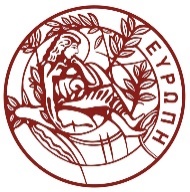 ΔΙΑΚΗΡΥΞΗ  ΗΛΕΚΤΡΟΝΙΚΟΥ  ΔΙΑΓΩΝΙΣΜΟΥ  ΜΕ ΑΝΟΙΚΤΕΣ ΔΙΑΔΙΚΑΣΙΕΣ  ΓΙΑ ΤΗ ΣΥΝΑΨΗ ΔΗΜΟΣΙΑΣ ΣΥΜΒΑΣΗΣ  ΚΑΤΩ ΤΩΝ ΟΡΙΩΝΤο Πανεπιστήμιο Κρήτης έχοντας υπόψη:Α. Τις διατάξεις, όπως αυτές ισχύουν :Του Ν.Δ.87/73, του Ν.Δ. 114/74 του Ν.259/76 και της λοιπής νομοθεσίας του Παν/μίου Κρήτης,Του Ν.1268/82 «Περί της δομής και λειτουργίας των ΑΕI» όπως ισχύει σήμερα,Toυ N. 4009/2011 (ΦΕΚτ.Α’ 195/2011) «Δομή, λειτουργία, διασφάλιση της ποιότητας των σπουδών και διεθνοποίηση των ανωτάτων εκπαιδευτικών ιδρυμάτων», όπως ισχύει σήμερα, Του Π.Δ. 496/1974 «Περί λογιστικού ΝΠΔΔ», όπως ισχύει σήμερα,Του Ν.4270/28-6-2014 (ΦΕΚ τ.Α΄143/28-6-2014) Αρχές δημοσιονομικής διαχείρισης και εποπτείας (ενσωμάτωση της Οδηγίας 2011/85/ΕΕ) – δημόσιο λογιστικό και άλλες διατάξεις όπως τροποποιείται από τον Ν. 4412/2016 άρθρο 377,Του Ν. 2286/95 (ΦΕΚ 19/Α/92) «Προμήθειες του Δημόσιου Τομέα και ρυθμίσεις συναφών θεμάτων» όπως ισχύει σήμερα, σύμφωνα με τις διατάξεις του άρθρου 377 παρ.1 περ. 53 του ν. 4412/2016Του Ν. 3861/2010 (Φ.Ε.Κ. 112/Α') «Ενίσχυση της διαφάνειας με την υποχρεωτική ανάρτηση νόμων και πράξεων των κυβερνητικών, διοικητικών και αυτοδιοικητικών οργάνων στο διαδίκτυο "Πρόγραμμα Διαύγεια" και άλλες διατάξεις», όπως ισχύει,Του Ν. 4013/2011 (ΦΕΚ 204/Α') «Σύσταση ενιαίας Ανεξάρτητης Αρχής Δημοσίων Συμβάσεων και Κεντρικού Ηλεκτρονικού Μητρώου Δημοσίων Συμβάσεων - Αντικατάσταση του έκτου κεφαλαίου του ν. 3588/2007 (πτωχευτικός κώδικας) - Προπτωχευτική διαδικασία εξυγίανσης και άλλες διατάξεις» όπως ισχύειΤου ΠΔ 28/2015 (ΦΕΚ ΄34/2015) «Κωδικοποίηση διατάξεων για τη πρόσβαση σε δημόσια έγγραφα».Του άρθρου 4 του Π.Δ. 118/07 (Α΄150)Του Π.Δ. 113/2010 (ΦΕΚ τ.Α΄ 194/22-11-2010) «Ανάληψη υποχρεώσεων από τους Διατάκτες»,Του Π.Δ 136/2011 (ΦΕΚ τ.Α΄ 267/31-12-2011) «Καθορισμός κατώτατου ύψους των δαπανών  που ελέγχονται  από το Ελεγκτικό Συνέδριο», όπως τροποποιείται με το ΠΔ 87/2014,Του Ν. 4320/2015, (ΦΕΚ29/Α'/19-3-2015) άρθρο 37,Του Ν. 4316/2014, (ΦΕΚ270/Α'/24-12-2014), άρθρο 1, παρ. γ,Toυ N. 4250/2014 (ΦΕΚ 74/Α'/26.3.2014)«Διοικητικές Απλουστεύσεις ... και λοιπές ρυθμίσεις»,Του ν. 4024/2011 (ΦΕΚ 226/27-10-2011 τ. Α΄) άρθρο 26  “Συνταξιοδοτικές Ρυθμίσεις, ενιαίο μισθολόγιο-βαθμολόγιο, εργασιακή εφεδρεία και άλλες διατάξεις εφαρμογής του μεσοπρόθεσμου πλαισίου δημοσιονομικής στρατηγικής 2012-, καθώς και την υπ’ αριθμ. 21508/4-11-2011 (ΦΕΚ 2540/7-11-2011 τ. Β΄) Απόφαση του Υπουργού Διοικητικής Μεταρρύθμισης και Ηλεκτρονικής Διακυβέρνησης,Του Ν. 3548/07 (ΦΕΚ 68Α/20-3-07) «Καταχώρηση δημοσιεύσεων των φορέων του Δημοσίου στον Νομαρχιακό και Τοπικό Τύπο και άλλες διατάξεις» όπως τροποποιήθηκε και ισχύει (ιδίως με τον Ν. 3801/09, ΦΕΚ 163Α, άρθρο 46),  καθώς και την υπ΄αρθ. 8305/8.2.2008 Εγκύκλιο του Υπουργείου Εσωτερικών,Του Ν. 4155/2013 ( ΦΕΚ 120/Α'/29-5-2013) «Εθνικό Σύστημα Ηλεκτρονικών Δημοσίων Συμβάσεων και άλλες Διατάξεις» σύμφωνα με τιε διατάξεις του άρθρου 377 παρ.1 περ.13 του ν.4412/2016,Του Ν. 4254/14, (ΦΕΚ 85/7.04.2014 τεύχος Α’) άρθρο 1, παρ. Γ, υποπαράγραφος Γ.1. «Μέτρα στήριξης και ανάπτυξης της ελληνικής οικονομίας στο πλαίσιο εφαρμογής του ν. 4046/2012 και άλλες διατάξεις»,Του άρθρο 24 του Ν. 2198/1994 (Φ.Ε.Κ. 43/Α') «Αύξηση αποδοχών Δημοσίων υπαλλήλων και άλλες διατάξεις»,Του Ν. 3846/2010, άρθρο 24 (ΦΕΚ Α/31/02-03-2011) «Εγγυήσεις για την εργασιακή ασφάλεια και άλλες διατάξεις»,Του Ν. 2121/1993 (Α΄25) «Πνευματική Ιδιοκτησία, Συγγενικά Δικαιώματα και Πολιτιστικά Θέματα»τις διατάξεις του Ν. 4412/2016 (Α' 147') «Δημόσιες Συμβάσεις Έργων, Προμηθειών και Υπηρεσιών (προσαρμογή στις Οδηγίες 2014/24/ΕΕ και 2014/25/ΕΕ)»,Β. Τις αποφάσεις:Την Απόφαση υπ’ αριθμ.6/10-2-2016 (ΦΕΚ  τ ΥΟΔΔ 82/18-02-2016) και την υπ’αριθμ. πρωτ. 31460/Ζ1/23-02-2016 (ΑΔΑ: ΨΡΙ24653ΠΣ-Υ1Κ) διαπιστωτική πράξη της Αναπληρώτριας Υπουργού Παιδείας ΄Ερευνας και Θρησκευμάτων, όπου  διαπιστώνεται ότι ο Καθηγητής Οδυσσέας Ζώρας έχει εκλεγεί ως Πρύτανης του Πανεπιστημίου Κρήτης,Την απόφαση υπ. αριθμ. 15/2-3-2016  (ΦΕΚτ.Β΄ 617/8-3-2016), σχετικά με τον ορισμό Αναπληρωτών Πρύτανη και μεταβίβαση αρμοδιοτήτων στους Αναπληρωτές Πρύτανη του Πανεπιστημίου Κρήτης και καθορισμού της σειράς αναπλήρωσης αυτών,Την Απόφαση Πρύτανη του Πανεπιστημίου Κρήτης υπ’ αρθ. 2612/04-03-2016 (ΦΕΚ /τ. Β 750/21-03-2016 ) περί ορισμού Δευτερεύοντα Διατάκτη στο Πανεπιστήμιο ΚρήτηςΤην απόφαση υπ. αριθμ. 15091 (ΦΕΚτ.Β΄ 644/21-3-2013) περί «… συστάσεως εσωτερικού οργάνου του Πανεπιστημίου Κρήτης με τίτλο Πρυτανικό Συμβούλιο Πανεπιστημίου Κρήτης..»,Την ΥΑ Π1/2390/16-10-2013 (ΦΕΚ 2677/Β/21-10-2013) «Τεχνικές λεπτομέρειες και διαδικασίες λειτουργίας του Εθνικού Συστήματος Ηλεκτρονικών Δημοσίων Συμβάσεων (Ε.Σ.Η.ΔΗ.Σ.)»,Την με αριθμ. πρωτ. Π1/542/4/3/2014 (ΑΔΑ: ΒΙΚΤΦ-ΠΨ5) εγκύκλιο με θέμα «Ενημέρωση για το Εθνικό Σύστημα Ηλεκτρονικών Δημοσίων Συμβάσεων (ΕΣΗΔΗΣ)»,Την με αριθ 158/2016 απόφαση (ΦΕΚ τεύχος Β΄ με αριθ. φύλλου 3698/16-11-2016) έγκριση «Τυποποιημένου Εντύπου Υπεύθυνης Δήλωσης (ΤΕΥΔ) του άρθρου 79 παρ. 4 του Ν. 4412/2016 (Α΄147), για διαδικασίες σύναψης δημόσιας σύμβασης κάτω των ορίων των οδηγιώνΤην υπ’ αρ. πρωτ. 10056/24-07-2017 και ΑΔΑ: 9Ρ8Σ469Β7Γ-Τ78 απόφαση της Συγκλήτου του Πανεπιστημίου Κρήτης (374ης/Τεχν.8ο/20-07-2017 συνεδρίασης της Συγκλήτου του ΠΚ) σχετικά με την έγκριση πίστωσης και προκήρυξη διαγωνισμού,Την υπ΄αριθμ. πρωτ. 11903/20-09-2017 με ΑΔΑ Ω764469Β7Γ-ΚΗ1 πράξη ορισμού οργάνων διενέργειας διαδικασιών σύναψης δημοσίων συμβάσεων για τον ως άνω διαγωνισμό. Την υπ΄αριθμ. πρωτ 827/21-01-2017 με ΑΔΑ ΩΗΩ5469Β7Γ-Λ38 πράξη ορισμού του συλλογικού οργάνου επίλυσης ενστάσεωνΤο αναρτημένο και εγκεκριμένο αίτημα στο Μητρώο Δημοσίων Συμβάσεων, με ΑΔΑΜ 17REQ001765990 (ΑΔAM πρωτογενούς αιτήματος στο ΚΗΜΔΗΣ: 17REQ001721588) Τις πιστώσεις του προϋπολογισμού Δημοσίων Επενδύσεων του Πανεπιστημίου Κρήτης για το έτος 2017 και συγκεκριμένα το έργο 2014ΣΕ54600012,Την υπ’ αρ. πρωτ. 16986/30-11-2017 και ΑΔΑ: 6Θ2Α469Β7Γ-637 απόφαση της Συγκλήτου του Πανεπιστημίου Κρήτης (379ης/Οικον..6ο/23-11-2017 συνεδρίασης της Συγκλήτου του ΠΚ) σχετικά με την προκήρυξη  νέου διαγωνισμού με αλλαγμένες τεχνικές προδιαγραφές.Π Ρ Ο Κ Η Ρ Υ Σ Σ Ο Υ Μ ΕΗλεκτρονικό διαγωνισμό με ανοικτές διαδικασίες για την « Αποξήλωση των υφιστάμενων παλαιωμένων και ενεργοβόρων φωτιστικών φθορίου, προμήθεια και εγκατάσταση νέων φωτιστικών τεχνολογίας LED, στη Βιβλιοθήκη και την προμήθεια μόνο φωτιστικών τεχνολογίας LED για τις ανάγκες των Αμφιθεάτρων του Παν/μίου Κρήτης στο Ρέθυμνο», με κριτήριο κατακύρωσης την πλέον συμφέρουσα από οικονομική άποψη προσφορά βάσει τιμής για το σύνολο των ειδών μίας ή και των δύο Ομάδων ( CPV 31527260-6 Φωτιστικά συστήματα)Συνοπτικά, αντικείμενο του διαγωνισμού αποτελεί η αποξήλωση και αντικατάσταση των παλαιωμένων και ενεργοβόρων φωτιστικών φθορίου με φωτιστικά LED  στη Βιβλιοθήκη του Παν/μίου Κρήτης στο Ρέθυμνο και μόνο η προμήθεια φωτιστικών τεχνολογίας LED  για τις ανάγκες των Αμφιθεάτρων του Παν/μίου Κρήτης στο Ρέθυμνο.Τα είδη περιγράφονται αναλυτικά στο Παράρτημα Γ’: Τεχνικές Προδιαγραφές & Πίνακες Τεχνικών Προδιαγραφών. Επισημαίνεται ότι όπου γίνεται αναφορά σε εμπορικά σήματα, διπλώματα ευρεσιτεχνίας ή τύπους ή αναφορές ορισμένης καταγωγής ή παραγωγής, εννοείται και οποιοδήποτε ισοδύναμο προϊόνΠΡΟΫΠΟΛΟΓΙΣΜΟΣ:  249.998,88 € συμπεριλαμβανομένου ΦΠΑ (201.612,00 + 48.386,88 = 249.998,88 €)  και θα καλυφθεί από τις πιστώσεις του Προϋπολογισμού Δημοσίων Επενδύσεων του Πανεπιστημίου Κρήτης και συγκεκριμένα το έργο 2014ΣΕ54600012,. Αναλυτικά ο προϋπολογισμός ανά Ομάδα ειδών είναι:Ομάδα A (ΒΙΒΛΙΟΘΗΚΗ):   187.202,00 € + ΦΠΑ 24% 44.928,48 = 232.130,48Ομάδα Β (ΑΜΦΙΘΕΑΤΡΑ): με προϋπολογισμένη δαπάνη 14.410,00 € + ΦΠΑ 24% 3.458,40 = 17.868,40 €Οι προσφορές θα δοθούν για το σύνολο των ειδών μίας ή και των δύο Ομάδων  Δεν μπορούν να υποβληθούν προσφορές για μέρος των  ειδών μιας Ομάδας.ΘΑ ΚΑΤΑΤΕΘΟΥΝ ΕΙΣ ΔΙΠΛΟΥΝ ΔΕΙΓΜΑΤΑ ΤΩΝ ΕΙΔΩΝ Φ3, Φ5, Φ6, Φ10, Φ11, Φ14, Φ16 & Φ19 σύμφωνα με το άρθρο 214 του Ν. 4412/2016Δεν γίνονται δεκτές εναλλακτικές προσφορές.Ο διαγωνισμός θα πραγματοποιηθεί με χρήση της πλατφόρμας του Εθνικού Συστήματος Ηλεκτρονικών Δημοσίων Συμβάσεων (ΕΣΗΔΗΣ) μέσω της διαδικτυακής πύλης www.promitheus.gov.gr  του συστήματος, ύστερα από κανονική προθεσμία  τουλάχιστον είκοσι δύο (22) ημερών, από την ημερομηνία  δημοσίευσης της διακήρυξης στο ΚΗΜΔΗΣ. Η Διακήρυξη δημοσιεύεται στον ελληνικό τύπο και αναρτάται στη ΔΙΑΥΓΕΙΑ.ΔΗΜΟΣΙΟΤΗΤΑΤο πλήρες κείμενο της παρούσας Διακήρυξης καταχωρήθηκε στο Κεντρικό Ηλεκτρονικό Μητρώο Δημοσίων Συμβάσεων (ΚΗΜΔΗΣ) , στη διαδικτυακή πύλη του Ε.Σ.Η.ΔΗ.Σ. μαζί με τα παραρτήματά της, ενώ περίληψη της παρούσας Διακήρυξης δημοσιεύεται στον Ελληνικό Τύπο. Επίσης στην ιστοσελίδα του Παν/μίου Κρήτης έχει καταχωρηθεί το πλήρες κείμενο της παρούσας διακήρυξης, η περιληπτική διακήρυξη, τα φύλλα συμμόρφωσης σε μορφή Excel, οι πίνακες Τεχνικών προδιαγραφών σε μορφή Excel, το Τυποποιημένο Έντυπο Υπεύθυνης Δήλωσης σε Word ΤΟΠΟΣ  -  ΧΡΟΝΟΣ  ΔΙΕΝΕΡΓΕΙΑΣ    ΔΙΑΓΩΝΙΣΜΟΥΜετά την παρέλευση της καταληκτικής ημερομηνίας και ώρας, δεν υπάρχει η δυνατότητα υποβολής προσφοράς στο Σύστημα. Ο χρόνος υποβολής της προσφοράς και οποιαδήποτε ηλεκτρονική επικοινωνία μέσω του συστήματος βεβαιώνεται αυτόματα από το σύστημα με υπηρεσίες χρονοσήμανσης σύμφωνα με τα οριζόμενα στην παρ.3 του άρθρου 6 του Ν.4155/13 και το άρθρο 6 της  ΥΑ Π1-2390/2013 «Τεχνικές λεπτομέρειες και διαδικασίες λειτουργίας του Εθνικού Συστήματος Ηλεκτρονικών Δημοσίων Συμβάσεων (Ε.Σ.Η.ΔΗ.Σ.)». Η αποσφράγιση των προσφορών γίνεται, όπως περιγράφεται στo ΠΑΡΑΡΤΗΜΑ  Β’.ΔΙΚΑΙΩΜΑ ΣΥΜΜΕΤΟΧΗΣ στο διαγωνισμό έχουν φυσικά ή νομικά πρόσωπα εγκατεστημένα:α) στην Ελλάδα ή σε άλλο κράτος-μέλος της Ένωσης, β) σε κράτος-μέλος του Ευρωπαϊκού Οικονομικού Χώρου (Ε.Ο.Χ.), γ) σε τρίτες χώρες που έχουν υπογράψει και κυρώσει τη Συμφωνία περί Δημόσιων Συμβάσεων, ΣΔΣ, (Ν. 2513/1997, Α'139), στο βαθμό που η υπό ανάθεση δημόσια σύμβαση καλύπτεται από τα Παραρτήματα 1, 2, 4 και 5 και τις γενικές σημειώσεις του σχετικού με την Ένωση Προσαρτήματος Ι της ως άνω Συμφωνίας, καθώς καιδ) σε τρίτες χώρες που δεν εμπίπτουν στην περίπτωση γ' της παρούσας παραγράφου και έχουν συνάψει διμερείς ή πολυμερείς συμφωνίες με την Ένωση σε θέματα διαδικασιών ανάθεσης δημοσίων συμβάσεων, εφόσον πληρούν τις προϋποθέσεις που ορίζονται στο άρθρο 79 του Ν. 4412/2016 (Α'147), όπως περιγράφονται στο άρθρο 11 της παρούσας.Τα ανωτέρω ισχύουν και σε περίπτωση ενώσεων για τα μέλη τους.Οι οικονομικοί φορείς οι οποίοι, δυνάμει της νομοθεσίας του κράτους - μέλους στο οποίο είναι εγκατεστημένοι, έχουν δικαίωμα να παρέχουν τη συγκεκριμένη υπηρεσία δεν απορρίπτονται με μοναδική αιτιολογία το γεγονός ότι, δυνάμει της νομοθεσίας του κράτους - μέλους στο οποίο πραγματοποιείται η ανάθεση της σύμβασης, θα έπρεπε να είναι είτε φυσικά είτε νομικά πρόσωπα. Στις διαδικασίες σύναψης συμβάσεων μπορούν να συμμετέχουν ενώσεις οικονομικών φορέων, συμπεριλαμβανομένων των προσωρινών συμπράξεων. Δεν απαιτείται οι εν λόγω ενώσεις να περιβληθούν με συγκεκριμένη νομική μορφή για την υποβολή προσφοράς ή την αίτηση συμμετοχής. Όμως, η αναθέτουσα αρχή μπορεί να απαιτήσει από τις ενώσεις οικονομικών φορέων να περιβληθούν συγκεκριμένη νομική μορφή εφόσον τους ανατεθεί η σύμβαση, στο μέτρο που η περιβολή αυτής της νομικής μορφής είναι αναγκαία για την ικανοποιητική εκτέλεση της σύμβασης.Στις περιπτώσεις υποβολής προσφοράς από ένωση οικονομικών φορέων, όλα τα μέλη της ευθύνονται έναντι της αναθέτουσας αρχής αλληλέγγυα και εις ολόκληρον. Σε περίπτωση ανάθεσης της σύμβασης στην ένωση, η ευθύνη αυτή εξακολουθεί μέχρι πλήρους εκτέλεσης της σύμβασης.ΑΠΟΚΛΕΙΣΜΟΣ ΟΙΚΟΝΟΜΙΚΟΥ ΦΟΡΕΑ ΑΠΟ ΔΗΜΟΣΙΕΣ ΣΥΜΒΑΣΕΙΣ (άρθρο 57 παρ. 7 της Οδηγίας  2014/24/ΕΕ).Αποκλείεται από τη διαδικασία σύναψης της  δημόσιας σύμβασης  ο οικονομικός φορέας εάν  διαπιστωθεί ότι συντρέχει στο πρόσωπο του ένας από τους λόγους αποκλεισμού των παραγράφων 1, 2 και 4 του άρθρου 73 του Ν. 4412/2016 και ο οικονομικός φορέας δεν λάβει μέτρα για να αποδείξει την αξιοπιστία του, όπως αυτά ορίζονται στην παρ. 7 του άρθρου 73 του Ν. 4412/2016.Η υποχρέωση αποκλεισμού οικονομικού φορέα εφαρμόζεται επίσης όταν το πρόσωπο εις βάρος του οποίου εκδόθηκε τελεσίδικη καταδικαστική απόφαση είναι μέλος του διοικητικού, διευθυντικού ή εποπτικού οργάνου του εν λόγω οικονομικού φορέα ή έχει εξουσία εκπροσώπησης, λήψης αποφάσεων ή ελέγχου σε αυτό.Η υποχρέωση του προηγούμενου εδαφίου αφορά ιδίως:α) στις περιπτώσεις εταιρειών περιορισμένης ευθύνης (Ε.Π.Ε.) και προσωπικών εταιρειών (Ο.Ε. και Ε.Ε.), τους διαχειριστές,β) στις περιπτώσεις ανωνύμων εταιρειών (Α.Ε.), τον Διευθύνοντα Σύμβουλο, καθώς και όλα τα μέλη του Διοικητικού Συμβουλίου.Για την συμμετοχή στο διαγωνισμό οι ενδιαφερόμενοι οικονομικοί φορείς (Προμηθευτές) απαιτείται να διαθέτουν ψηφιακή υπογραφή,  χορηγούμενη από πιστοποιημένη αρχή παροχής ψηφιακής υπογραφής. και να εγγραφούν  στο ηλεκτρονικό σύστημα (Ε.Σ.Η.ΔΗ.Σ. - Διαδικτυακή πύλη  www.promitheus.gov.gr) ακολουθώντας την κατωτέρω διαδικασία εγγραφής  Οι οικονομικοί φορείς, αιτούνται, μέσω της ιστοσελίδας του συστήματος και από τον σύνδεσμο «Εγγραφείτε ως οικονομικός φορέας», την εγγραφή τους σε αυτό (παρέχοντας τις απαραίτητες πληροφορίες και αποδεχόμενοι τους όρους χρήσης του ταυτοποιούμενοι ως εξής:Όσοι από τους ανωτέρω διαθέτουν ελληνικό Αριθμό Φορολογικού Μητρώου (ΑΦΜ) ταυτοποιούνται με χρήση των διαπιστευτηρίων (όνομα χρήστη και κωδικό πρόσβασης) που αυτοί κατέχουν από το σύστημα TAXISNet της Γενικής Γραμματείας Πληροφοριακών Συστημάτων. Εφόσον γίνει η ταυτοποίηση, εγκρίνεται η εγγραφή του χρήστη από το Τμήμα Προγραμματισμού και Στοιχείων της Διεύθυνσης Πολιτικής Προμηθειών της Γενικής Διεύθυνσης Κρατικών Προμηθειών. Οι οικονομικοί φορείς – χρήστες των κρατών μελών της Ευρωπαϊκής Ένωσης οι οποίοι δεν διαθέτουν ελληνικό Αριθμό Φορολογικού Μητρώου (ΑΦΜ) αιτούνται την εγγραφή τους συμπληρώνοντας τον αριθμό ταυτότητας ΦΠΑ (VAT Ιdentification Number) και ταυτοποιούνται με χρήση των διαπιστευτηρίων που κατέχουν από το αντίστοιχο σύστημα. Εφόσον γίνει η ταυτοποίηση, εγκρίνεται η εγγραφή του χρήστη από το Τμήμα Προγραμματισμού και Στοιχείων της Διεύθυνσης Πολιτικής Προμηθειών της Γενικής Διεύθυνσης Κρατικών Προμηθειών. Οι οικονομικοί φορείς – χρήστες τρίτων χωρών αιτούνται την εγγραφή τους και ταυτοποιούνται από τη ΓΓΕ αποστέλλοντας:- είτε υπεύθυνη δήλωση ψηφιακά υπογεγραμμένη με επίσημη μετάφραση στην ελληνική.-  είτε ένορκη βεβαίωση ή πιστοποιητικό σε μορφή αρχείου .pdf με επίσημη μετάφραση στην ελληνική, όπως αυτά προσδιορίζονται στο Παράρτημα IX Α για τις δημόσιες συμβάσεις έργων, στο Παράρτημα IX Β για τις δημόσιες συμβάσεις προμηθειών και στο Παράρτημα IX Γ για τις δημόσιες συμβάσεις υπηρεσιών του π.δ. 60/2007, και σύμφωνα με τους προβλεπόμενους όρους στο κράτος μέλος εγκατάστασης του οικονομικού φορέα, στα οποία  να δηλώνεται / αποδεικνύεται η εγγραφή του σε επαγγελματικό ή εμπορικό μητρώο, προσκομιζόμενα εντός τριών (3) εργασίμων ημερών και σε έντυπη μορφή (πρωτότυπο ή ακριβές αντίγραφο) στην αρμόδια υπηρεσία.Το αίτημα εγγραφής υποβάλλεται από όλους τους υποψήφιους χρήστες ηλεκτρονικά μέσω της διαδικτυακής πύλης του Συστήματος, όπως αναφέρεται ανωτέρω.Ο υποψήφιος χρήστης ενημερώνεται από το Σύστημα ή μέσω ηλεκτρονικού ταχυδρομείου σχετικά με την εξέλιξη του αιτήματος εγγραφής του. Εφόσον το αίτημα εγγραφής εγκριθεί, ο υποψήφιος χρήστης λαμβάνει σύνδεσμο ενεργοποίησης λογαριασμού ως πιστοποιημένος χρήστης και προβαίνει στην ενεργοποίηση του λογαριασμού του. Κατά τα λοιπά ο διαγωνισμός θα γίνει σύμφωνα με τα παρακάτω παραρτήματα που επισυνάπτονται στην παρούσα και αποτελούν αναπόσπαστο μέρος αυτής:«ΠΕΡΙΓΡΑΦΗ ΤΗΣ ΠΡΟΜΗΘΕΙΑΣ»……………………….………….ΠΑΡΑΡΤΗΜΑ  Α’  «ΣΥΜΠΛ/ΚΟΙ ΓΕΝΙΚΟΙ ΟΡΟΙ ΑΝΟΙΚΤΟΥ ΔΙΑΓΩΝΙΣΜΟΥ»….….ΠΑΡΑΡΤΗΜΑ  Β’                 «ΤΕΧΝΙΚΕΣ ΠΡΟΔΙΑΓΡΑΦΕΣ &ΠΙΝΑΚΕΣ ΤΕΧΝΙΚΩΝ ΠΡΟΔΙΑΓΡΑΦΩΝ»  ΠΑΡΑΡΤΗΜΑ  Γ’ «ΦΥΛΛΑ ΣΥΜΜΟΡΦΩΣΗΣ»…………………………………………..ΠΑΡΑΡΤΗΜΑ  Δ’  «ΤΡΟΠΟΣ ΣΥΝΤΑΞΗΣ ΠΡΟΣΦΟΡΩΝ – ΠΙΝΑΚΕΣ ΑΝΑΛΥΣΗΣ ΠΑΡΑΡΤΗΜΑ Ε’«ΣΧΕΔΙΟ ΣΥΜΒΑΣΗΣ» …………………………………………….…..ΠΑΡΑΡΤΗΜΑ  ΣΤ΄«ΣΧΕΔΙΟ  ΕΓΓΥΗΤΙΚΗΣ ΕΠΙΣΤΟΛΗ ΣΥΜΜΕΤΟΧΗΣ………………ΠΑΡΑΡΤΗΜΑ Ζ΄«ΤΥΠΟΠΟΙΗΜΕΝΟ ΕΝΤΥΠΟ ΥΠΕΥΘΥΝΗΣ ΔΗΛΩΣΗΣ…………ΠΑΡΑΡΤΗΜΑ Η΄Σε περίπτωση που ζητηθούν από τους ενδιαφερόμενους προμηθευτές συμπληρωματικές πληροφορίες, εγκαίρως, σχετικές με τις προδιαγραφές και τα σχετικά δικαιολογητικά οι ως άνω συμπληρωματικές πληροφορίες, δίνονται το αργότερο τέσσερις (4) ημέρες πριν από την ηλεκτρονική καταληκτική ημερομηνία υποβολής των προσφορών, δηλ. μέχρι την Παρασκευή 26/01/2018. Τα ανωτέρω αιτήματα υποβάλλονται ηλεκτρονικά μόνο στο δικτυακό τόπο του συγκεκριμένου διαγωνισμού μέσω της Διαδικτυακής πύλης www.promitheus.gov.gr, του Ε.Σ.Η.ΔΗ.Σ. το αργότερο 10 ημέρες πριν την καταληκτική ημερομηνία υποβολής των προσφορών (23/01/2018) του διαγωνισμού και φέρουν ψηφιακή υπογραφή. Αιτήματα παροχής συμπληρωματικών πληροφοριών – διευκρινίσεων  υποβάλλονται μόνο από εγγεγραμμένους στο σύστημα οικονομικούς φορείς, δηλαδή διαθέτουν σχετικά διαπιστευτήρια που τους έχουν χορηγηθεί (όνομα χρήστη και κωδικό πρόσβασης) ύστερα από αίτησή τους. Τα αιτήματα, συνοδεύονται υποχρεωτικά από επισυναπτόμενο ηλεκτρονικό αρχείο σε μορφή αρχείου .pdf, με το κείμενο των ερωτημάτων, το οποίο υποχρεωτικά πρέπει να είναι ψηφιακά υπογεγραμμένο. Αιτήματα που υποβάλλονται εκτός των ανωτέρω προθεσμιών δεν εξετάζονται. Παρομοίως, δεν εξετάζονται τα αιτήματα που υποβάλλονται είτε με άλλο τρόπο είτε το ηλεκτρονικό αρχείο που τα συνοδεύει δεν είναι ψηφιακά υπογεγραμμένο.Τα έξοδα δημοσίευσης των ανακοινώσεων στον Ελληνικό Τύπο αρχικής και επαναληπτικής προκήρυξης βαρύνουν τον ανάδοχο. Ο ΑΝΑΠΛΗΡΩΤΗΣ Πρύτανη του Πανεπιστημίου Κρήτης                                                                                 ΠΑΝΑΓΙΩΤΗΣ ΤΣΑΚΑΛΙΔΗΣ	ΠΑΡΑΡΤΗΜΑ Α’Για επιπλέον πληροφορίες τεχνικής φύσεως  οι ενδιαφερόμενοι μπορούν να απευθύνονται όλες τις εργάσιμες ημέρες από 08:00 έως 15:00, στο τηλ. 2831077747 (κος Δουλγεράκης Γεώργιος.) Π Α Ρ Α Ρ Τ Η Μ Α   Β΄ΣΥΜΠΛΗΡΩΜΑΤΙΚΟΙ  ΓΕΝΙΚΟΙ  ΟΡΟΙ ΑΝΟΙΚΤΟΥ ΔΙΑΓΩΝΙΣΜΟΥΚΑΤΑΡΤΙΣΗ  ΚΑΙ ΥΠΟΒΟΛΗ  ΠΡΟΣΦΟΡΩΝΤρόπος υποβολής προσφορώνΟι προσφορές υποβάλλονται από τους οικονομικούς φορείς ηλεκτρονικά, μέσω της διαδικτυακής πύλης www.promitheus.gov.gr, του Ε.Σ.Η.ΔΗ.Σ. μέχρι την καταληκτική ημερομηνία και ώρα που ορίζει η παρούσα διακήρυξη, στην Ελληνική γλώσσα, σε ηλεκτρονικό φάκελο, σύμφωνα με τα αναφερόμενα στο Ν. 4155/13 (ΦΕΚ/Α/29-5-2013), στο άρθρο 11 της  ΥΑ Π1/2390/2013 (ΦΕΚ 2677/Β -21.10.13) «Τεχνικές λεπτομέρειες και διαδικασίες λειτουργίας του Εθνικού Συστήματος Ηλεκτρονικών Δημοσίων Συμβάσεων (Ε.Σ.Η.ΔΗ.Σ.)», και στο  Ν. 4412/2016. Περιεχόμενο προσφορώνΤα περιεχόμενα του ηλεκτρονικού φακέλου της προσφοράς ορίζονται ως εξής:α) Υποφάκελος με την ένδειξη «Δικαιολογητικά Συμμετοχής-Τεχνική προσφορά»  και β) Υποφάκελος με την ένδειξη «Οικονομική Προσφορά»Κατά την υποβολή της προσφοράς από τον Οικονομικό Φορέα σημαίνονται από αυτόν με χρήση του σχετικού πεδίου του συστήματος τα στοιχεία εκείνα της προσφοράς του που έχουν εμπιστευτικό χαρακτήρα.1.2.1.	Περιεχόμενα Υποφακέλου «Δικαιολογητικά συμμετοχής-τεχνική προσφορά»Στον Υποφάκελο με την ένδειξη «Δικαιολογητικά Συμμετοχής - Τεχνική προσφορά»  υποβάλλονται η εγγύηση συμμετοχής, και όλα τα απαιτούμενα κατά το στάδιο υποβολής της προσφοράς δικαιολογητικά, καθώς και η τεχνική προσφορά. Συγκεκριμένα, στον προαναφερόμενο Υποφάκελο περιλαμβάνονται :1.2.2 Δικαιολογητικά συμμετοχήςΟι προσφέροντες υποβάλουν ηλεκτρονικά μαζί με την προσφορά τους, εγκαίρως και προσηκόντως, επί ποινή αποκλεισμού, τα παρακάτω δικαιολογητικά, σε μορφή αρχείου .pdf  σύμφωνα με το άρθρο 93 του Ν.4412/2016, το Ν.4155/13 (ΦΕΚ/Α/29-5-2013) και το άρθρο 11 της ΥΑ Π1/2390/13 «Τεχνικές λεπτομέρειες και διαδικασίες λειτουργίας του Εθνικού Συστήματος Ηλεκτρονικών Δημοσίων Συμβάσεων (Ε.Σ.Η.ΔΗ.Σ.)», και προσκομίζονται κατά περίπτωση, σε δύο αντίγραφα, στο Αρμόδιο Τμήμα της Αναθέτουσας Αρχής, εντός (3) εργάσιμων ημερών από την ηλεκτρονική υποβολή:Βεβαίωση εγγραφής στο μητρώο οικείου επιμελητηρίου (Εμπορικό, Τεχνικό ή Νομαρχιακό) με αναγραφή των ΚΑΔ, με το οποίο θα αποδεικνύεται ότι ο συμμετέχων (φυσικό πρόσωπο ή εταιρεία) ασχολείται με την προμήθεια ή/και εγκατάσταση συναφών υλικώνΣυμπληρωμένο το Τυποποιημένο Έντυπο Υπεύθυνης Δήλωσης (επισυνάπτεται στην παρούσα και δίνεται σε μορφή Word ως παράρτημα της παρούσας στην ιστοσελίδα του Παν/μίου Κρήτης στην σελίδα του παρόντος διαγωνισμού) σύμφωνα με το άρθρο 79 παρ. 4 του Ν. 4412/2016, σε μορφή αρχείου .pdf, η οποία υπογράφεται ψηφιακά από τον οικονομικό φορέα (ΑΝΆΛΟΓΑ ΜΕ ΤΗΝ ΜΟΡΦΗ ΤΗΣ ΕΤΑΙΡΕΙΑΣ)και δεν απαιτείται το γνήσιο της υπογραφής, ως προκαταρκτική απόδειξη προς αντικατάσταση των πιστοποιητικών που εκδίδουν δημόσιες αρχές ή τρίτα μέρη, επιβεβαιώνοντας ότι πληροί τις ακόλουθες προϋποθέσεις που αναφέρονται στα συγκεκριμένα σημεία του Εντύπου: Μέρος II από Α έως και Δ, Μέρος ΙΙΙ από Α έως και Δ, Μέρος IV α, Α, Β1α, Γ1β, Γ11 και Γ12 και Μέρος VI. Όσα στοιχεία του ΤΕΥΔ της παρούσας διακήρυξης έχουν διακριτή διαγραφή δεν συμπληρώνονται από τον Οικ. Φορέα.Στο Μέρος ΙΙΙ  Σημείωση 1: η υποχρέωση υποβολής περί μη έκδοσης τελεσίδικης καταδικαστικής απόφασης αφορά σε κάθε πρόσωπο που είναι μέλος του διοικητικού, διευθυντικού ή εποπτικού οργάνου του εν λόγω οικονομικού φορέα ή έχει εξουσία εκπροσώπησης, λήψης αποφάσεων ή ελέγχου σε αυτό.Η υποχρέωση του προηγούμενου εδαφίου αφορά ιδίως:α) στις περιπτώσεις εταιρειών περιορισμένης ευθύνης (Ε.Π.Ε.) και προσωπικών εταιρειών (O.E. και Ε.Ε.), τους διαχειριστές,β) στις περιπτώσεις ανωνύμων εταιρειών (Α.Ε.), τον Διευθύνοντα Σύμβουλο, καθώς και όλα τα μέλη του Διοικητικού Συμβουλίου.Σημείωση 2: Οποιοσδήποτε οικονομικός φορέας εμπίπτει σε μια από τις καταστάσεις που αναφέρονται μπορεί να προσκομίζει στοιχεία προκειμένου να αποδείξει ότι τα μέτρα που έλαβε επαρκούν για να αποδείξουν την αξιοπιστία του, παρότι συντρέχει ο σχετικός λόγος αποκλεισμού. Εάν τα στοιχεία κριθούν επαρκή, ο εν λόγω οικονομικός φορέας δεν αποκλείεται από τη διαδικασία σύναψης σύμβασης.Φορολογικές Ασφαλιστικές υποχρεώσεις Σημείωση 1: Εφόσον ο οικονομικός φορέας εκπληρώσει τις υποχρεώσεις του είτε καταβάλλοντας τους φόρους ή τις εισφορές κοινωνικής ασφάλισης που οφείλει, συμπεριλαμβανομένων των τόκων ή των προστίμων είτε υπαγόμενος σε δεσμευτικό διακανονισμό για την καταβολή τους θεωρείται ότι δεν αθετεί τις αναγραφόμενες υποχρεώσεις καταβολής φόρων και κοινωνικής ασφάλισης.'Οι αναθέτουσες αρχές αποκλείουν έναν οικονομικό φορέα, σε οποιοδήποτε χρονικό σημείο κατά τη διάρκεια της διαδικασίας όταν αποδεικνύεται ότι αυτός βρίσκεται λόγω πράξεων ή παραλείψεων αυτού είτε πριν είτε κατά τη διαδικασία, σε μία από τις περιπτώσεις του Μέρους ΙΙΙ3.Εγγύηση συμμετοχής,Εγγύηση συμμετοχής, αριθμητικώς και ολογράφως σε ευρώ, το ύψος της οποίας καθορίζεται σε 2% επί της εκτιμώμενης αξίας της σύμβασης χωρίς ΦΠΑ, με ανάλογη στρογγυλοποίηση. Στην περίπτωση ένωσης οικονομικών φορέων, η εγγύηση συμμετοχής περιλαμβάνει και τον όρο ότι η εγγύηση καλύπτει τις υποχρεώσεις όλων των οικονομικών φορέων που συμμετέχουν στην ένωση. Το ύψος της εγγύησης συμμετοχής υπολογίζεται επί της εκτιμώμενης αξίας εκτός Φ.Π.Α. των προσφερομένων Ομάδων ειδών. Ο χρήστης - οικονομικός φορέας υποβάλλει την εγγυητική επιστολή συμμετοχής ηλεκτρονικά σε μορφή αρχείου. Pdf και υποχρεούται να την υποβάλλει στην υπηρεσία σε έντυπη μορφή (υποχρεωτικά πρωτότυπη και όχι εκτυπωμένη επί ποινής αποκλεισμού) εντός τριών (3) εργασίμων ημερών από την ηλεκτρονική υποβολή.H εγγύηση συμμετοχής περιέχει τα αναγκαία στοιχεία, σύμφωνα με τα οριζόμενα στο άρθρο 72 του Ν. 4412/2016 (Α'147) και στο άρθρο 12 της παρούσας.Η εγγύηση συμμετοχής καταπίπτει, αν ο προσφέρων αποσύρει την προσφορά του κατά τη διάρκεια ισχύος αυτής, παρέχει με τις Υπεύθυνες δηλώσεις Α και Β ψευδή στοιχεία ή πληροφορίες που αναφέρονται στα άρθρα 73 έως 78 του Ν. 4412/2016 (Α'147), δεν προσκομίσει εγκαίρως τα προβλεπόμενα στα έγγραφα της σύμβασης δικαιολογητικά ή δεν προσέλθει εγκαίρως για υπογραφή της σύμβασης.Η εγγύηση συμμετοχής επιστρέφεται στον ανάδοχο με την προσκόμιση της εγγύησης καλής εκτέλεσης.Η αναθέτουσα αρχή επικοινωνεί με τους εκδότες των εγγυητικών επιστολών προκειμένου να διαπιστώσει την εγκυρότητά τους.4.Τα αποδεικτικά έγγραφα νομιμοποίησης του προσφέροντος ή του υποψήφιου νομικού προσώπου. Από τα έγγραφα αυτά πρέπει να προκύπτει η νόμιμη σύσταση, όλες οι σχετικές τροποποιήσεις των καταστατικών, το/τα πρόσωπο/α που δεσμεύει/ουν νόμιμα την εταιρεία κτά την ημερομηνία διενέργειας του διαγωνισμού, τυχόν τρίτοι που τους έχει χορηγηθεί εξουσία εκπροσώπησης, καθώς και η θητεία του και των μελών του οργάνου διοίκησης (σε περίπτωση νομικού προσώπου)5.Το Παραστατικό εκπροσώπησης, αν οι οικονομικοί φορείς συμμετέχουν με αντιπρόσωπο τους.6. Υπεύθυνη  δήλωση της παρ. 4 του άρθρου 8 του  ν. 1599/1986 (Α΄75 που να δηλώνεται ότι:η προσφορά συντάχθηκε σύμφωνα με τους όρους της παρούσας προκήρυξης, της οποίας ο προσφέρων έλαβε γνώση και ότι όλα τα στοιχεία που αναφέρονται στην προσφορά είναι ακριβή.αποδέχεται ανεπιφύλαχτα τους όρους της παρούσας προκήρυξης.θα διατηρήσει εμπιστευτικά και θα χρησιμοποιήσει μόνο για τους σκοπούς του διαγωνισμού τα στοιχεία και τις πληροφορίες των υπόλοιπων προσφορών που τυχόν θα τεθούν υπόψη του και αποτελούν κατά δήλωση τους εμπορικό ή επιχειρηματικό απόρρητοΔιαθέτει τα κατά νόμο προσόντα για την προμήθεια και εγκατάσταση των περιγραφόμενων σύμφωνα με την παρούσα.  Αναλαμβάνει την υποχρέωση για την έγκαιρη προσκόμιση  όλων των δικαιολογητικών σε όποια φάση του διαγωνισμού του ζητηθεί. Να βεβαιώνεται η νομιμότητα και η καταλληλότητα του προσωπικού που απασχολεί για την εκτέλεση των εργασιών και ότι θα έχει την αποκλειστική ευθύνη για την τήρηση των απαιτούμενων μέτρων για την ασφάλεια του προσωπικού του και την ύπαρξη καταλλήλων Μέσων Ατομικής Προστασίας και εργαλείων και φέρει ακέραια την ευθύνη για τυχόν ατύχημα του προσωπικού και ότι για τις ηλεκτρολογικές εργασίες θα τηρηθεί το πρότυπο ΕΛΟΤ HD384 (ΜΟΝΟ ΓΙΑ ΤΗΝ ΟΜΑΔΑ Α).Να βεβαιώνεται ότι τα υλικά που θα χρησιμοποιηθούν, θα είναι καινούργια, άριστης ποιότητας και κατασκευής, οι τεχνικές τους προδιαγραφές είναι ίδιες με αυτές που ζητούνται από την υπηρεσία μας, δεν φέρουν ελαττώματα και είναι έτοιμα προς χρήση..Να δηλώνεται υπεύθυνα ότι υπάρχει η δυνατότητα παροχής ανταλλακτικών για τουλάχιστον δέκα (10) έτη .7. Οικονομική επάρκεια: Να δηλώνεται υπεύθυνα εντός του Τυποποιημένου Εντύπου Υπεύθυνης Δήλωσης ΄και να παρουσιάζεται αναλυτικά ότι ο ετήσιος κύκλος εργασιών του οικονομικού φορέα, για τα τρία  προηγούμενα έτη του διαγωνισμού (2016, 2015, 2014) ξεπερνά συνολικά (προσθετικά) τον συνολικό προϋπολογισμό του διαγωνισμού (ευρώ)8. Τεχνική και επαγγελματική ικανότητα: Να δηλώνεται υπεύθυνα εντός του Τυποποιημένου Εντύπου Υπεύθυνης Δήλωσης ΄και να παρουσιάζονται αναλυτικά (όπως ζητούνται το έντυπο) οι κυριότερες παραδόσεις φωτιστικών που έχει παραδώσει κατά τα τρία προηγούμενα έτη του διαγωνισμού (2016, 2015, 2014). 9. Βεβαίωση της Τεχνικής Υπηρεσίας του Ιδρύματος, στην οποία θα αναγράφεται ότι ο υποψήφιος ανάδοχος ή εξουσιοδοτηθείς εκπρόσωπός του με θεωρημένο το γνήσιο της υπογραφής, ο οποίος να είναι ΠΕ Μηχανικός ή ΤΕ Μηχανικός ή Εργοδηγός, έχει λάβει γνώση των τοπικών συνθηκών της προμήθειας. Οι υποψήφιοι ανάδοχοι ή οι εξουσιοδοτηθέντες εκπρόσωποί τους, θα μπορούν να λάβουν γνώση των συνθηκών, κατόπιν συνεννόησης με τον αρμόδιο υπάλληλο της Τεχνικής Υπηρεσίας κατά τις εργάσιμες ημέρες και ώρες, δύο (2) ημέρες τουλάχιστον, πριν από την ημέρα κατάθεσης της προσφοράς (τηλ. Επικοινωνίας 2831077747, 2831077954, 6972838597). (MONO ΓΙΑ ΤΗΝ ΟΜΑΔΑ Α)Το τυποποιημένο έντυπο υπεύθυνης δήλωσης και οι  υπεύθυνες δηλώσεις   υπογράφονται ψηφιακά από τον προσφέροντα, φέρουν  ημερομηνία εντός των τελευταίων 5 ημερολογιακών ημερών προ της καταληκτικής ημερομηνίας υποβολής των προσφορών και δεν απαιτείται θεώρηση γνησίου υπογραφής.  Οι ως άνω δηλώσεις, ανεξάρτητα από την αναγραφόμενη σε αυτές ημερομηνία, αποκτούν βεβαία χρονολογία µε την υποβολή της προσφοράςΟι ενώσεις και οι κοινοπραξίες προμηθευτών που υποβάλλουν κοινή προσφορά, μαζί με την προσφορά, υποβάλλουν τα παραπάνω κατά περίπτωση δικαιολογητικά για κάθε  προμηθευτή που συμμετέχει στην ένωση ή κοινοπραξία.Οι υπεύθυνες δηλώσεις, τα στοιχεία και δικαιολογητικά για τη συμμετοχή του προσφέροντος στη διαγωνιστική διαδικασία υποβάλλονται από αυτόν ηλεκτρονικά σε μορφή αρχείου τύπου .pdf και προσκομίζονται κατά περίπτωση από αυτόν εντός τριών (3) εργάσιμων ημερών από την ηλεκτρονική υποβολή, πλην των ΦΕΚ. Όταν υπογράφονται από τον ίδιο, φέρουν ψηφιακή υπογραφή και δεν απαιτείται σχετική θεώρηση. Τα δικαιολογητικά προσκομίζονται σε δύο αντίγραφα στην Αρμόδια Υπηρεσία Διεξαγωγής του Διαγωνισμού, με διαβιβαστικό όπου θα αναφέρονται αναλυτικά τα προσκομιζόμενα δικαιολογητικά. Εντός του Φακέλου σε Έντυπη μορφή των δικαιολογητικών συμμετοχής – τεχνικής προσφοράς προστίθεται και  η σχετική απόδειξη κατάθεσης των δειγμάτων πρωτοκολλημένη.Επισημαίνεται ότι τα ανωτέρω δικαιολογητικά ή τα άλλα στοιχεία του Υποφακέλου «Δικαιολογητικά συμμετοχής - τεχνική προσφορά» που έχουν υποβληθεί με την ηλεκτρονική προσφορά και απαιτούνται να προσκομισθούν στην αναθέτουσα αρχή εντός της ανωτέρω αναφερόμενης προθεσμίας, είναι τα δικαιολογητικά και στοιχεία που δεν έχουν εκδοθεί/συνταχθεί από τον ίδιο οικονομικό φορέα και κατά συνέπεια δεν φέρουν την ψηφιακή του υπογραφή. Ως τέτοια στοιχεία ενδεικτικά είναι: η εγγύηση συμμετοχής (πρωτότυπη, όχι εκτυπωμένη)πιστοποιητικά που έχουν εκδοθεί από δημόσιες αρχές ή άλλους φορείς.1.2.1.2. Τεχνική προσφοράΗ Τεχνική προσφορά θα πρέπει να έχει συνταχθεί σύμφωνα με τα  Παραρτήματα:   Β. Συμπληρωματικοί γενικοί όροι ανοικτού διαγωνισμού,   Γ. Τεχνικές Προδιαγραφές – Πίνακες Τεχνικών Προδιαγραφών, Δ. Φύλλα Συμμόρφωσης και Ε. Τρόπος Σύνταξης  Προσφορών - Πίνακες και  να περιλαμβάνει:Αναλυτική περιγραφή των προσφερομένων ειδών και των τεχνικών χαρακτηριστικών αυτών, σύμφωνα με το Παράρτημα Δ : Τρόπος Σύνταξης των Προσφορών.Συμπληρωμένους τους Πίνακες του ΠΑΡΑΡΤΗΜΑΤΟΣ Γ –ΤΕΧΝΙΚΕΣ ΠΡΟΔΙΑΓΡΑΦΕΣ -  ΠΙΝΑΚΕΣ ΤΕΧΝΙΚΩΝ ΠΡΟΔΙΑΓΡΑΦΩΝΣυμπληρωμένα τα ΦΥΛΛΑ ΣΥΜΜΟΡΦΩΣΗΣ του ΠΑΡΑΡΤΗΜΑΤΟΣ ΔΣυμπληρωμένος ο ΠΙΝΑΚΑΣ ΑΝΑΛΥΣΗΣ ΤΕΧΝΙΚΗΣ ΠΡΟΣΦΟΡΑΣ του ΠΑΡΑΡΤΗΜΑΤΟΣ ΕProspectus των προσφερομένων ειδών και εγχειρίδια   (όπου αυτά υπάρχουν)Πιστοποιητικό του κατασκευαστή των φωτιστικών σε ισχύ συστήματος διαχείρισης ποιότητας ISO 9001/2008 ή νεώτερο και Περιβαλλοντικής Διαχείρισης ISO 14001/2004 ή νεώτερο (επί ποινή αποκλεισμού).Πιστοποιητικό, του υποψήφιου αναδόχου (ΜΟΝΟ ΓΙΑ ΤΗΝ ΟΜΑΔΑ Α), συστήματος διαχείρισης ποιότητας ISO 9001/2008 ή νεώτερο για ηλεκτρολογικές εργασίες ή αν δε διαθέτει ο ίδιος ο ανάδοχος, θα δηλώνει ότι αναθέτει την εγκατάσταση σε εγκαταστάτη (με προσκόμιση υπεύθυνης δήλωσης ορισμού του και επιπλέον με υπεύθυνη δήλωση αποδοχής από τον εγκαταστάτη) ο οποίος θα διαθέτει ισχύον πιστοποιητικό συστήματος διαχείρισης ποιότητας ISO 9001/2008 ή νεώτερο για ηλεκτρολογικές εργασίες (επί ποινή αποκλεισμού). Επισημαίνεται ότι αποδεκτό γίνεται και ισχύον πιστοποιητικό συστήματος διαχείρισης ποιότητας τεχνικών έργων ISO 9001/2008, του υποψηφίου Αναδόχου, αν από τα ΜΕΕΠ – ΜΕΚ του φαίνεται η δυνατότητα εκτέλεσης Η/Μ εργασιώνΥπεύθυνη Δήλωση χρόνου εγγύησης καλής λειτουργίας των ειδών  πέντε (5) ετών τουλάχιστον, και ότι θα παρέχονται εντός του χρόνου εγγύησης δωρεάν τα παρακάτω: Η αντικατάσταση οποιουδήποτε υλικού παρουσιάσει προβλήματα κατασκευαστικής λειτουργίας για όλο το διάστημα εγγύησης Η παροχή τεχνικής υποστήριξης καθ’ όλη την διάρκεια της περιόδου εγγύησης για επίλυση τυχόν προβλημάτων μέσω τηλεφώνου, fax, καθώς και Ηλεκτρονικού ταχυδρομείου (e-mail). Η ανταπόκριση του αναδόχου σε περίπτωση βλάβης που θα πρέπει να είναι: εντός 48 ωρών από τη στιγμή της αναγγελίας της βλάβης (μόνο ομάδα Α), Ο Ανάδοχος αναλαμβάνει τα έξοδα μετακινήσεων ή αποστολής εξοπλισμού, καθ΄ όλη την διάρκεια της περιόδου εγγύησης. Δήλωση χρόνου παράδοσης των ειδών Δήλωση διάρκειας ύπαρξης παρακαταθήκης ανταλλακτικώνΔήλωση  όπου να δηλώνεται η επιχειρηματική μονάδα στην οποία θα κατασκευάσει το προσφερόμενο προϊόν, καθώς και τον τόπο εγκατάστασής της.Τα υλικά, πρέπει να είναι καινούργια, άριστης ποιότητας και κατασκευής, οι τεχνικές τους προδιαγραφές πρέπει να είναι ίδιες µε αυτές που ζητούνται από την υπηρεσία µας να µην φέρουν ελαττώματα και να είναι έτοιµα προς χρήση. Κάθε υποψήφιος που εκδηλώνει ενδιαφέρον και καταθέτει σχετική προσφορά, είναι υποχρεωμένος επί ποινή αποκλεισμού να καταθέσει εντός του ΦΑΚΕΛΟΥ ΤΕΧΝΙΚΗΣ ΠΡΟΣΦΟΡΑΣ, την λύση ως προς τα υλικά και τον τρόπο εφαρμογής αυτών (τεχνική περιγραφή με σαφή αναγραφή των υλικών που προτείνεται να χρησιμοποιηθούν δηλαδή επωνυμία προϊόντος και εταιρίας κατασκευής κ.λ.π.), τα πιστοποιητικά όσων ζητούνται, τα τεχνικά φυλλάδια με τεχνικά χαρακτηριστικά, φωτογραφίες, κ.λ.π. των υλικών. Δε θα αποτελεί αιτία αποκλεισμού η έλλειψη κάποιων από τα τεχνικά φυλλάδια. Σε περίπτωση που υπάρχει ασυμφωνία μεταξύ τεχνικής περιγραφής του υποψηφίου και τεχνικών φυλλαδίων (π.χ. το αναγραφόμενο στην τεχνική περιγραφή υλικό να μη συνοδεύεται από το αντίστοιχο τεχνικό φυλλάδιο καθώς και η επισύναψη για ένα αναφερόμενο υλικό δύο ή περισσοτέρων τεχνικών φυλλαδίων διαφορετικών εταιριών κ.α.), των προτεινόμενων υλικών που προσκομίζει, η προσφορά θα θεωρείται ασαφής και θα απορρίπτεται. Τα πιστοποιητικά των υλικών που απαιτούνται, θα προέρχονται από αναγνωρισμένους διεθνής οργανισμούς πιστοποίησης και θα είναι στην ελληνική ή αγγλική γλώσσα. Επίσης τα τεχνικά φυλλάδια θα είναι κι αυτά στην ελληνική ή αγγλική γλώσσα.Να ληφθεί σοβαρά υπόψη των υποψηφίων, ότι η προτεινόμενη τεχνική περιγραφή (τεχνική περιγραφή με υλικά και τρόπο εφαρμογής) που θα καταθέσουν εντός της τεχνικής τους προσφοράς θα εφαρμοστεί χωρίς αποκλίσεις, εκτός αιτιολογημένων περιπτώσεων και μετά την σύμφωνη γνώμη της Υπηρεσίας. Τέλος απαραίτητα και επί ποινή αποκλεισμού θα προσκομιστούν συμπληρωμένα τα φύλλα συμμόρφωσης. Τα φύλλα συμμόρφωσης και τους Πίνακες τεχνικών προδιαγραφών μπορούν οι ενδιαφερόμενοι να τα παραλάβουν σε μορφή Excel από την ιστοσελίδα του Παν/μίου Κρήτης όπου θα έχουν αναρτηθεί στην περιοχή του διαγωνισμού. Επίσης είναι αναρτημένα και στην ηλεκτρονική πλατφόρμα του διαγωνισμού στο ΕΣΗΔΗΣ	Όλα τα πιστοποιητικά που ζητούνται με την παρούσα (και τον πίνακα τεχνικών προδιαγραφών) θα πρέπει να έχουν εκδοθεί από διαπιστευμένους φορείς πιστοποίησης της Ελλάδας ή του εξωτερικού στην Ελληνική ή στην Αγγλική γλώσσα, τα οποία θα πρέπει να είναι σε ισχύ (επί ποινή αποκλεισμού).Τα έντυπα δοκιμών που ζητούνται στις δηλώσεις συμμόρφωσης θα πρέπει να έχουν εκδοθεί από ανεξάρτητα διαπιστευμένα εργαστήρια της Ελλάδας ή του εξωτερικού (επί ποινή αποκλεισμού).Η Τεχνική προσφορά υποβάλλεται στον  Υποφάκελο «Δικαιολογητικά Συμμετοχής – Τεχνική Προσφορά» και συντάσσεται συμπληρώνοντας την αντίστοιχη ειδική ηλεκτρονική φόρμα του συστήματος. Στην συνέχεια, το σύστημα παράγει σχετικό ηλεκτρονικό αρχείο, σε μορφή .pdf, το οποίο υπογράφεται ψηφιακά και υποβάλλεται από τον προσφέροντα. Τα στοιχεία που περιλαμβάνονται στην ειδική ηλεκτρονική φόρμα του συστήματος και του παραγόμενου ψηφιακά υπογεγραμμένου ηλεκτρονικού αρχείου πρέπει να ταυτίζονται. Σε αντίθετη περίπτωση, το σύστημα παράγει σχετικό μήνυμα και ο προσφέρων καλείται να παράγει εκ νέου το ηλεκτρονικό αρχείο pdf. Εφόσον οι τεχνικές προδιαγραφές δεν έχουν αποτυπωθεί στο σύνολό τους στις ειδικές ηλεκτρονικές φόρμες του συστήματος, ο προσφέρων επισυνάπτει ψηφιακά υπογεγραμμένα τα σχετικά ηλεκτρονικά αρχεία.  Τα ανωτέρω στοιχεία και δικαιολογητικά της τεχνικής προσφοράς του προσφέροντος υποβάλλονται από αυτόν ηλεκτρονικά σε μορφή αρχείου τύπου .pdf και προσκομίζονται κατά περίπτωση από αυτόν εντός τριών (3) εργάσιμων ημερών από την ηλεκτρονική υποβολή (με διαβιβαστικό όπου θα αναφέρονται αναλυτικά τα προσκομιζόμενα δικαιολογητικά). Όταν υπογράφονται από τον ίδιο φέρουν ψηφιακή υπογραφή.Οι τυχόν απαιτούμενες δηλώσεις ή υπεύθυνες δηλώσεις του παρόντος άρθρου υπογράφονται ψηφιακά από τους έχοντες υποχρέωση προς τούτο και δεν απαιτείται να φέρουν σχετική θεώρηση γνησίου υπογραφής.Επισημαίνεται ότι τα ανωτέρω δικαιολογητικά ή τα άλλα στοιχεία του υποφακέλου «Δικαιολογητικά συμμετοχής-τεχνική προσφορά» που έχουν υποβληθεί με την ηλεκτρονική προσφορά και απαιτούνται να προσκομισθούν στην αναθέτουσα αρχή εντός της ανωτέρω αναφερόμενης προθεσμίας είναι τα δικαιολογητικά και στοιχεία που δεν έχουν εκδοθεί/συνταχθεί  από τον ίδιο τον οικονομικό φορέα και κατά συνέπεια δεν φέρουν την ψηφιακή του υπογραφή. Ως τέτοια στοιχεία ενδεικτικά είναι πιστοποιητικά που έχουν εκδοθεί από δημόσιες αρχές ή άλλους φορείς.Προσφορά η οποία είναι αόριστη και ανεπίδεκτη εκτίμησης ή τελεί υπό αίρεση, απορρίπτεται ως απαράδεκτη από την Επιτροπή του διαγωνισμού.Προσφορά  που δεν πληροί τους ουσιώδεις απαράβατους όρους της διακήρυξης και τα προβλεπόμενα δικαιολογητικά  ΣΥΜΜΕΤΟΧΗΣ & ΤΕΧΝΙΚΗΣ ΠΡΟΣΦΟΡΑΣ απορρίπτεται Στην  τεχνική προσφορά με ποινή απόρριψης δεν θα γίνεται αναφορά σε οικονομικά μεγέθη –στοιχεία τα οποία  αναφέρονται μόνο στην οικονομική προσφορά .1.2.2.	Περιεχόμενα Υποφακέλου «Οικονομική Προσφορά»Στον Υποφάκελο με την ένδειξη «Οικονομική Προσφορά» περιλαμβάνεται η οικονομική προσφορά του οικονομικού φορέα.Η οικονομική προσφορά θα πρέπει να έχει συνταχθεί σύμφωνα με το  Παράρτημα Ε και να συμπεριλαμβάνει συμπληρωμένο τον Πίνακα Ανάλυσης Οικονομικής Προσφοράς του Παραρτήματος Ε.Η Οικονομική Προσφορά υποβάλλεται ηλεκτρονικά για το σύνολο των ειδών μίας ή και των δύο Ομάδων επί ποινή απορρίψεως στον Υποφάκελο «Οικονομική Προσφορά» . Η οικονομική προσφορά, συντάσσεται συμπληρώνοντας την αντίστοιχη ειδική ηλεκτρονική φόρμα του συστήματος. Στην συνέχεια, το σύστημα παράγει σχετικό ηλεκτρονικό αρχείο, σε μορφή pdf, το οποίο υπογράφεται ψηφιακά και υποβάλλεται από τον προσφέροντα. Τα στοιχεία που περιλαμβάνονται στην ειδική ηλεκτρονική φόρμα του συστήματος και του παραγόμενου ψηφιακά υπογεγραμμένου ηλεκτρονικού αρχείου πρέπει να ταυτίζονται. Σε αντίθετη περίπτωση, το σύστημα παράγει σχετικό μήνυμα και ο προσφέρων καλείται να παράγει εκ νέου το ηλεκτρονικό αρχείο pdf. Επίσης ο προσφέρων επισυνάπτει σε ξεχωριστό ηλεκτρονικό αρχείο (π.χ. xls ή word), το οποίο θα είναι ψηφιακά υπογεγραμμένο, τους πίνακες της οικονομικής προσφοράς, σύμφωνα με το υπόδειγμα του Παραρτήματος Ε΄.Η οικονομική προσφορά θα πρέπει επί ποινή αποκλεισμού να περιλαμβάνει τα παρακάτω:ΤιμέςΟι τιμές θα πρέπει να δίδονται σε ΕΥΡΩ συμπεριλαμβανομένων των υπέρ τρίτων κρατήσεων και θα αναγράφονται δε ολογράφως και αριθμητικώς. Η τιμή των προς προμήθεια υλικών δίνεται ανά μονάδα. Στην προσφορά θα αναγράφεται τιμή για κάθε είδος  ξεχωριστά. Προσφορές, οι οποίες δεν θα αναφέρουν τιμή ξεχωριστά ανά είδος, , θα απορρίπτονται.Επιβάλλεται κράτηση ύψους 0,06% επί της αξίας εκτός Φ.Π.Α., υπέρ της Ενιαίας Ανεξάρτητης Αρχής Δημοσίων Συμβάσεων η οποία υπόκειται σε τέλος χαρτοσήμου 3% και στην επ’ αυτού εισφορά υπέρ ΟΓΑ 20%.Επιβάλλεται κράτηση ύψους  0,02% επί της αξίας εκτός Φ.Π.Α υπέρ του Δημοσίου για λογαριασμό της Γενικής Διεύθυνσης Δημοσίων Συμβάσεων και Προμηθειών.Προσφορές που δεν δίνουν τις τιμές σε ΕΥΡΩ ή που καθορίζουν σχέση ΕΥΡΩ προς ξένο νόμισμα, θα απορρίπτονται ως απαράδεκτες.Επισημαίνεται ότι το εκάστοτε ποσοστό Φ.Π.Α. επί τοις εκατό, της ανωτέρω τιμής θα υπολογίζεται αυτόματα από το σύστημα. [Κατά την ηλεκτρονική υποβολή της οικονομικής προσφοράς στο ΕΣΗΔΗΣ οι συμμετέχοντες καλούνται να συμπληρώσουν μόνο την τιμή μονάδος (χωρίς ΦΠΑ). Οι υπόλοιπες πληροφορίες (π.χ. τεμάχια, συνολική αξία, Φ.Π.Α.) προκύπτουν αυτομάτως από το σύστημα του ΕΣΗΔΗΣ και εμφανίζονται στην εκτύπωση].Η αναγραφή της τιμής σε ΕΥΡΩ, μπορεί να γίνεται με δύο δεκαδικά ψηφία, εφόσον χρησιμοποιείται σε ενδιάμεσους υπολογισμούς. Το γενικό σύνολο στρογγυλοποιείται σε δυο δεκαδικά ψηφία, προς τα άνω εάν το τρίτο δεκαδικό ψηφίο είναι ίσο ή μεγαλύτερο του πέντε και προς τα κάτω εάν είναι μικρότερο του πέντε.Εφόσον από την προσφορά δεν προκύπτει με σαφήνεια η προσφερόμενη τιμή ή δεν δίδεται ενιαία τιμή για ολόκληρη την προσφερόμενη ποσότητα, η προσφορά απορρίπτεται ως απαράδεκτη.Προσφορές που θέτουν όρο αναπροσαρμογής της τιμής απορρίπτονται ως απαράδεκτες.             Εάν στο διαγωνισμό οι προσφερόμενες τιμές φαίνονται ασυνήθιστα χαμηλές, σε σχέση με τα αγαθά, η αναθέτουσα αρχή θα απαιτεί από τους οικονομικούς φορείς να εξηγήσουν την τιμή ή το κόστος που προτείνουν στην προσφορά τους, εντός αποκλειστικής προθεσμίας, κατά ανώτατο όριο, δέκα ημερών από την κοινοποίηση της σχετικής πρόσκλησης της αναθέτουσας αρχής, κατά το άρθρο 88 του Ν. 4412/16 και δύναται να απορρίψει αυτές, σύμφωνα με τα οριζόμενα στην αυτή διάταξη. Η Υπηρεσία διατηρεί το δικαίωμα να ζητήσει από τους συμμετέχοντες στοιχεία απαραίτητα για την τεκμηρίωση των προσφερομένων τιμών, οι δε προμηθευτές υποχρεούνται να παρέχουν αυτά.Επισημαίνεται ότι :Τα έγγραφα που απαιτούνται για τη διενέργεια του διαγωνισμού και την συμμετοχή σε αυτόν (η υποψηφιότητα στο διαγωνισμό, καθώς και κάθε παροχή πληροφορίας, αλληλογραφία, γνωστοποίηση, υποβολή ένστασης, αίτησης, κλπ. από και προς το Πανεπιστήμιο Κρήτης) συντάσσονται στην ελληνική γλώσσα. Ενδεχομένως τεχνικοί όροι ή τεχνικά ή ενημερωτικά φυλλάδια και άλλα έντυπα -εταιρικά ή μη- με ειδικό τεχνικό περιεχόμενο που δεν μπορούν να αποδοθούν στην Ελληνική, είναι δυνατό να αναγράφονται στην Αγγλική. Πιστοποιητικά ή λοιπά συνοδευτικά στοιχεία, που έχουν συνταχθεί σε γλώσσα εκτός της Ελληνικής ή Αγγλικής θα συνοδεύονται υποχρεωτικά από επικυρωμένη μετάφραση, σύμφωνα με την ελληνική νομοθεσία. Στα αλλοδαπά δημόσια έγγραφα και δικαιολογητικά εφαρμόζεται η Συνθήκη της Χάγης Ο χρόνος ισχύος των προσφορών είναι εκατόν είκοσι (120) ημερολογιακές ημέρες, προσμετρούμενες από την επομένη της καταληκτικής ημερομηνίας   υποβολής προσφορών του διαγωνισμού. Η ισχύς της προσφοράς μπορεί να παραταθεί, εφόσον ζητηθεί από την Υπηρεσία, πριν από την λήξη της, για 60 ημέρες. Προσφορά που ορίζει χρόνο ισχύος μικρότερο του παραπάνω αναφερομένου  απορρίπτεται ως απαράδεκτη.Περιπτώσεις προσφορών που παρουσιάζουν αποκλίσεις από τους απαράβατους όρους της  παρούσας διακήρυξης συνεπάγονται απόρριψη των προσφορών.Αντιπροσφορές δεν γίνονται δεκτές και απορρίπτονται ως απαράδεκτες.Διευκρινίσεις που δίνονται από τους προσφέροντες οποτεδήποτε μετά την λήξη χρόνου κατάθεσης των προσφορών τους δεν γίνονται δεκτές και απορρίπτονται ως απαράδεκτες.Εναλλακτικές προσφορές δεν γίνονται δεκτές και απορρίπτονται.Όταν πρόκειται για υποβολή κοινής προσφοράς ενώσεων προμηθευτών, τότε αυτή υπογράφεται υποχρεωτικά είτε από όλους τους συμμετέχοντες που αποτελούν την ένωση, είτε από εκπρόσωπό τους νομίμως εξουσιοδοτημένο. Στην προσφορά απαραιτήτως πρέπει να προσδιορίζεται η έκταση και το είδος της συμμετοχής του κάθε μέλους της ένωσης (συμπεριλαμβανομένης της κατανομής αμοιβής μεταξύ τους) καθώς και ο εκπρόσωπος/συντονιστής αυτής. Με την υποβολή της προσφοράς κάθε μέλος της ένωσης ευθύνεται εις ολόκληρο. Σε περίπτωση κατακύρωσης της προμήθειας, η ευθύνη εξακολουθεί μέχρι πλήρους εκτέλεσης της σύμβασης. Σε περίπτωση που, εξαιτίας ανικανότητας για οποιοδήποτε λόγο ή ανωτέρας βίας, μέλος της ένωσης δεν μπορεί να ανταποκριθεί στις υποχρεώσεις της ένωσης κατά το χρόνο αξιολόγησης των προσφορών, τα υπόλοιπα μέλη συνεχίζουν να έχουν την ευθύνη ολόκληρης της κοινής προσφοράς με την ίδια τιμή. Εάν η παραπάνω ανικανότητα προκύψει κατά τον χρόνο εκτέλεσης της σύμβασης, τα υπόλοιπα μέλη συνεχίζουν να έχουν την ευθύνη της ολοκλήρωσης αυτής με την ίδια τιμή και τους ίδιους όρους. Υποχρεωτικά κατατίθονται δείγματα  των φωτιστικών Φ3, Φ5, Φ6, Φ10, Φ11, Φ14, Φ16 & Φ19 εις διπλούν όπως αναφέρεται στο άρθρο 19 της παρούσας και αναλόγως την Ομάδα ειδών που προσφέρεταιΗΛΕΚΤΡΟΝΙΚΗ ΑΠΟΣΦΡΑΓΙΣΗ ΠΡΟΣΦΟΡΩΝΗ ηλεκτρονική αποσφράγιση των προσφορών γίνεται τέσσερεις (4) εργάσιμες ημέρες μετά την καταληκτική ημερομηνία υποβολής των προσφορών, ήτοι την Πέμπτη 08/02/2018 και ώρα 10:00 πμ., μέσω των αρμοδίων πιστοποιημένων στο σύστημα οργάνων της Αναθέτουσας Αρχής, εφαρμοζομένων κατά τα λοιπά των κειμένων διατάξεων για την ανάθεση δημοσίων συμβάσεων και διαδικασιών. Αρμόδια για την αποσφράγιση και διενέργεια της διαδικασίας σύναψης της σύμβασης είναι η Επιτροπή που συγκροτείται για το λόγο αυτό από την Σύγκλητο του Πανεπιστημίου Κρήτης. Κατά την προαναφερόμενη ημερομηνία και ώρα ορίζεται και η αποσφράγιση των έντυπων  φακέλων  «Δικαιολογητικά Συμμετοχής / Τεχνική Προσφορά».Κατά την προαναφερόμενη ημερομηνία και ώρα γίνεται αποσφράγιση μόνο των ηλεκτρονικών και έντυπων Υποφακέλων «Δικαιολογητικά Συμμετοχής Τεχνική Προσφορά». Οι ηλεκτρονικοί Υποφάκελοι των οικονομικών προσφορών αποσφραγίζονται ηλεκτρονικά μέσω των αρμοδίων πιστοποιημένων στο σύστημα οργάνων, σε ημερομηνία και ώρα που θα γνωστοποιηθεί σε αυτούς των οποίων οι προσφορές κρίθηκαν αποδεκτές μετά την αξιολόγηση των  λοιπών στοιχείων αυτών.Αμέσως μετά την ηλεκτρονική αποσφράγιση των Υποφακέλων «Δικαιολογητικά Συμμετοχής – Τεχνική Προσφορά», οι συμμετέχοντες στο διαγωνισμό θα έχουν ηλεκτρονική πρόσβαση στο περιεχόμενο των προσφορών που αποσφραγίσθηκαν. Ομοίως, μετά την ηλεκτρονική αποσφράγιση των Υποφακέλων «Οικονομική Προσφορά», οι προσφέροντες των οποίων οι οικονομικές προσφορές αποσφραγίσθηκαν, θα έχουν ηλεκτρονική πρόσβαση στο περιεχόμενο των προσφορών που αποσφραγίσθηκαν προκειμένου να λαμβάνουν γνώση των τιμών που προσφέρθηκαν.ΔΙΑΔΙΚΑΣΙΑ ΗΛΕΚΤΡΟΝΙΚΗΣ ΑΞΙΟΛΟΓΗΣΗΣ  ΠΡΟΣΦΟΡΩΝ Μετά την ηλεκτρονική αποσφράγιση των προσφορών η Αναθέτουσα Αρχή προβαίνει στην αξιολόγηση αυτών μέσω των αρμοδίων πιστοποιημένων στο Σύστημα οργάνων της, εφαρμοζόμενων κατά τα λοιπά των κειμένων διατάξεων για την ανάθεση δημοσίων συμβάσεων και των διαδικασιών της κατά περίπτωση Αναθέτουσας Αρχής.Συγκεκριμένα μέσα από το Σύστημα ιδίως:• Η αρμόδια επιτροπή αξιολόγησης του διαγωνισμού, που έχει ορισθεί από την αναθέτουσα αρχή και τα μέλη της, πιστοποιημένοι χρήστες του συστήματος, προβαίνει στη διαδικασία ελέγχου και αξιολόγησης των κατά περίπτωση φακέλων και υποφακέλων των προσφορών.• Η αρμόδια επιτροπή αξιολόγησης του διαγωνισμού συντάσσει και υπογράφει τα κατά περίπτωση πρακτικά αξιολόγησης των φακέλων και υποφακέλων των προσφορών.Επίσης τίθενται υπόψη της Επιτροπής και τα δείγματα που υποβλήθηκαν. Η Επιτροπή προβαίνει στην αποσυσκευασία των δειγμάτων και εν συνεχεία στον έλεγχο αυτών προκειμένου να διαπιστώσει τη συμμόρφωσή τους με τους όρους της παρούσας. Οι ενδιαφερόμενοι μπορούν να λαμβάνουν γνώση των δειγμάτων αυτών μέχρι τρεις(3) ημέρες από την ημερομηνία αποσυσκευασία τους,  είτε με απλή μακροσκοπική εξέταση αυτών, είτε με λήψη αντιγράφου ή απεικόνισης αυτών με δική τους μέριμνα και ευθύνη.• Η αναθέτουσα αρχή εκδίδει τις σχετικές αποφάσεις επί της αξιολόγησης των ηλεκτρονικών προσφορών• Οι συμμετέχοντες στο διαγωνισμό ενημερώνονται για την αποδοχή ή την απόρριψη της προσφοράς τους.• Η αναθέτουσα αρχή μπορεί να ζητεί ανά πάσα στιγμή από τους προσφέροντες ή τους υποψηφίους κατά τη διάρκεια της διαδικασίας και πριν την ολοκλήρωσή της, να υποβάλουν το σύνολο ή τμήμα των δικαιολογητικών εγγράφων που αποδεικνύουν τις πληροφορίες και δηλώσεις που περιλαμβάνει στη δήλωσή τους, αν, κατά την άποψή της, είναι αναγκαίο για τη διασφάλιση της ομαλής διενέργειας της διαδικασίας.ΔΙΑΔΙΚΑΣΙΑ ΑΝΑΔΕΙΞΗΣ ΜΕΙΟΔΟΤΗ Τα αποτελέσματα των ανωτέρω σταδίων επικυρώνονται με απόφαση του αποφαινομένου οργάνου της αναθέτουσας αρχής, η οποία κοινοποιείται με επιμέλεια αυτής στους προσφέροντες ή στους συμμετέχοντες. Η αναθέτουσα αρχή ειδοποιεί ηλεκτρονικά μέσω του συστήματος τον προσφέροντα, στον οποίο πρόκειται να γίνει η κατακύρωση («προσωρινό ανάδοχο»), να υποβάλει εντός προθεσμίας δέκα πέντε (15) ημερών από την κοινοποίηση της σχετικής έγγραφης ειδοποίησης σε αυτόν, τα πρωτότυπα ή αντίγραφα, που εκδίδονται, σύμφωνα με τις διατάξεις του άρθρου 1 του ν. 4250/2014 (A' 74) των δικαιολογητικών, όπως καθορίζονται στο παρόν άρθρο, ως αποδεικτικά στοιχεία για την πλήρωση των κριτηρίων της μη συνδρομής λόγων αποκλεισμού και της πλήρωσης των κριτηρίων ποιοτικής επιλογής.Ο οικονομικός φορέας στον οποίο πρόκειται να γίνει η κατακύρωση υποβάλλει μέσω του Συστήματος τα δικαιολογητικά που απαιτούνται κατά περίπτωση, σύμφωνα με τη διακήρυξη. Με την παραλαβή των ως άνω δικαιολογητικών, το Σύστημα εκδίδει επιβεβαίωση της παραλαβής τους και αποστέλλει ενημερωτικό ηλεκτρονικό μήνυμα σε αυτόν στον οποίο πρόκειται να γίνει η κατακύρωση.Οι αναθέτουσες αρχές μπορούν να απαιτούν τα πιστοποιητικά, τις βεβαιώσεις και τα λοιπά αποδεικτικά μέσα που αναφέρονται στις παραγράφους 2,4 και 5 του άρθρου 80 και στο Παράρτημα ΧΙΙ του Προσαρτήματος Α' του Ν. 4412/16 (Α'147) ως απόδειξη της μη ύπαρξης λόγων αποκλεισμού, όπως αναφέρονται στα άρθρα 73 και 74 και της πλήρωσης των κριτηρίων επιλογής, σύμφωνα με το άρθρο 75 του ίδιου νόμου.H αναθέτουσα αρχή δέχεται ως επαρκή απόδειξη του ότι ο οικονομικός φορέας δεν εμπίπτει σε καμία από τις περιπτώσεις που αναφέρονται στο άρθρο 73 του Ν. 4412/16 (Α'147):απόσπασμα ποινικού μητρώου ή, ελλείψει αυτού, ισοδύναμο έγγραφο που εκδίδεται από αρμόδια δικαστική ή διοικητική αρχή του κράτους-μέλους ή της χώρας καταγωγής ή της χώρας όπου είναι εγκατεστημένος ο εν λόγω οικονομικός φορέας, έκδοσης του τελευταίου τριμήνου πριν από την κοινοποίηση της ως άνω έγγραφης ειδοποίησης από το οποίο προκύπτει ότι πληρούνται αυτές οι προϋποθέσεις, για τις περιπτώσεις που περιγράφονται στην παράγραφο α.1 της Ενημερωμένης Υπεύθυνης δήλωσης του άρθρου  “Δικαιολογητικά συμμετοχής”. Η υποχρέωση προσκόμισης του ως άνω αποσπάσματος αφορά και τα εξής πρόσωπα:α. τους διαχειριστές, στις περιπτώσεις εταιρειών περιορισμένης ευθύνης (Ε.Π.Ε.) και προσωπικών εταιρειών (O.E. και Ε.Ε.),β. τον Διευθύνοντα Σύμβουλο και όλα τα μέλη του Διοικητικού Συμβουλίου, στις περιπτώσεις ανωνύμων εταιρειών (Α.Ε.),πιστοποιητικά που εκδίδονται από την αρμόδια αρχή του οικείου κράτους - μέλους ή χώρας, για την  παράγραφο  α.2 της Υπεύθυνης δήλωσης του άρθρου Δικαιολογητικά συμμετοχής, από τα οποία να προκύπτει ότι κατά την ημερομηνία της ως άνω ειδοποίησης ο οικονομικός φορέας είναι ενήμερος ως προς τις υποχρεώσεις του καταβολής φόρων και κοινωνικής ασφάλισης, κύριας και επικουρικής. Τα νομικά πρόσωπα ημεδαπά και αλλοδαπά πρέπει να προσκομίσουν πιστοποιητικά κοινωνικής ασφάλισης για τα μέλη τους (Ο.Ε. και Ε.Ε.) και το απασχολούμενο προσωπικό (Ο.Ε. , Ε.Ε., Ε.Π.Ε. , Α.Ε.)πιστοποιητικά που εκδίδονται από την αρμόδια αρχή του οικείου κράτους - μέλους ή χώρας, έκδοσης του τελευταίου εξαμήνου, πριν από την κοινοποίηση της ως άνω έγγραφης ειδοποίησης για την παράγραφο α.3 περ. β της Υπεύθυνης δήλωσης του άρθρου Δικαιολογητικά συμμετοχής, από τα οποία να προκύπτει ότι δεν τελεί υπό πτώχευση, δεν έχει υπαχθεί σε διαδικασία εξυγίανσης ή ειδικής εκκαθάρισης, δεν τελεί υπό αναγκαστική διαχείριση από εκκαθαριστή ή από το δικαστήριο, δεν έχει υπαχθεί σε διαδικασία πτωχευτικού συμβιβασμού, δεν έχει αναστείλει τις επιχειρηματικές του δραστηριότητες και δε βρίσκεται σε οποιαδήποτε ανάλογη κατάσταση προκύπτουσα από παρόμοια διαδικασία, προβλεπόμενη σε εθνικές διατάξεις νόμουΑν το κράτος-μέλος ή η εν λόγω χώρα δεν εκδίδει τέτοιου είδους έγγραφα ή πιστοποιητικά ή όπου το έγγραφο ή το πιστοποιητικό αυτό δεν καλύπτει όλες τις περιπτώσεις που αναφέρονται στις παραγράφους α.1, α.2 και στην περ. β' της παραγράφου α.3 του άρθρου Δικαιολογητικά συμμετοχής, το έγγραφο ή το πιστοποιητικό μπορεί να αντικαθίσταται από ένορκη βεβαίωση ή, στα κράτη - μέλη ή στις χώρες όπου δεν προβλέπεται ένορκη βεβαίωση, από υπεύθυνη δήλωση του ενδιαφερομένου ενώπιον αρμόδιας δικαστικής ή διοικητικής αρχής, συμβολαιογράφου ή αρμόδιου επαγγελματικού ή εμπορικού οργανισμού του κράτους -μέλους ή της χώρας καταγωγής ή της χώρας όπου είναι εγκατεστημένος ο οικονομικός φορέας. Οι αρμόδιες δημόσιες αρχές παρέχουν, όπου κρίνεται αναγκαίο, επίσημη δήλωση στην οποία αναφέρεται ότι δεν εκδίδονται τα έγγραφα ή τα πιστοποιητικά της παρούσας παραγράφου ή ότι τα έγγραφα αυτά δεν καλύπτουν όλες τις περιπτώσεις της παρ. α.1 , α.2 και στην περ. β ' της παρ. α.3 της ενημερωμένης υπεύθυνης δήλωσης του άρθρου δικαιολογητικά συμμετοχής.πιστοποιητικό/βεβαίωση του οικείου επαγγελματικού μητρώου, όπως εκδίδεται από κάθε κράτος μέλος με το οποίο να πιστοποιείται η εγγραφή τους σε αυτό και το ειδικό επάγγελμα κατά την ημέρα διενέργειας του διαγωνισμού και αφετέρου ότι εξακολουθούν να παραμένουν εγγεγραμμένοι μέχρι της επίδοσης της ως άνω έγγραφης ειδοποίησης. σύμφωνα με το Παράρτημα XI του Προσαρτήματος Α ' του Ν. 4412/16 (Α'147), για τις απαιτήσεις της παραγράφου β της ενημερωμένης υπεύθυνης δήλωσης του άρθρου δικαιολογητικά συμμετοχής 	Οι ενώσεις οικονομικών φορέων που υποβάλλουν κοινή προσφορά, υποβάλλουν τα παραπάνω, κατά περίπτωση δικαιολογητικά 1-4 , για κάθε οικονομικό φορέα που συμμετέχει στην ένωση.Αν δεν προσκομισθούν τα παραπάνω δικαιολογητικά ή υπάρχουν ελλείψεις σε αυτά που υποβλήθηκαν, παρέχεται προθεσμία στον προσωρινό ανάδοχο να τα προσκομίσει ή να τα συμπληρώσει εντός πέντε (5) ημερών από την κοινοποίηση σχετικής έγγραφης ειδοποίησης σε αυτόν. Η αναθέτουσα αρχή μπορεί να παρατείνει την ως άνω προθεσμία, εφόσον αιτιολογείται αυτό επαρκώς και κατ' ανώτατο όριο για δεκαπέντε (15) επιπλέον ημέρες.Αν, κατά τον έλεγχο των παραπάνω δικαιολογητικών διαπιστωθεί ότι τα στοιχεία που δηλώθηκαν είναι ψευδή ή ανακριβή, ή δεν αποδεικνύεται η μη συνδρομή των λόγων αποκλεισμού όπως αναφέρονται στο άρθρ. 6 « ΑΠΟΚΛΕΙΣΜΟΣ ΟΙΚΟΝΟΜΙΚΟΥ ΦΟΡΕΑ ΑΠΟ ΔΗΜΟΣΙΕΣ ΣΥΜΒΑΣΕΙΣ» της παρούσας ο προσωρινός ανάδοχος κηρύσσεται έκπτωτος και, με την επιφύλαξη του άρθρου 104 του Ν, 4412/2016 για τις οψιγενείς μεταβολές, καταπίπτει υπέρ της αναθέτουσας αρχής η εγγύηση συμμετοχής του, που είχε προσκομισθεί. Η κατακύρωση γίνεται στον προσφέροντα που υπέβαλε την αμέσως επόμενη πλέον συμφέρουσα από οικονομική άποψη προσφορά βάσει τιμής, χωρίς να λαμβάνεται υπόψη η προσφορά του προσφέροντος που απορρίφθηκε. Αν κανένας από τους προσφέροντες δεν υπέβαλε αληθή ή ακριβή δήλωση η διαδικασία ανάθεσης ματαιώνεται.Η διαδικασία ελέγχου των παραπάνω δικαιολογητικών ολοκληρώνεται με τη σύνταξη πρακτικού από το αρμόδιο γνωμοδοτικό όργανο και τη διαβίβαση του φακέλου στο αποφαινόμενο όργανο της αναθέτουσας αρχής για τη λήψη απόφασης είτε για την κήρυξη του προσωρινού αναδόχου ως εκπτώτου είτε για τη ματαίωση της διαδικασίας είτε κατακύρωσης της σύμβασης.Όσοι υπέβαλαν παραδεκτές προσφορές λαμβάνουν γνώση των παραπάνω δικαιολογητικών που κατατέθηκαν, κατά τα οριζόμενα στα έγγραφα της σύμβασης και στις διατάξεις του παρόντοςΤα δικαιολογητικά προσκομίζονται (με διαβιβαστικό όπου θα αναφέρονται αναλυτικά τα προσκομιζόμενα δικαιολογητικά) από τον προσφέροντα εντός τριών (3) εργασίμων ημερών από την ηλεκτρονική υποβολή και σε έντυπη μορφή, σε δύο αντίγραφα, στην αρμόδια υπηρεσία που διενεργεί το διαγωνισμό.Ειδικότερα με τη φορολογική ενημερότητα του Οικονομικού φορέα, η Αναθέτουσα Αρχή αναζητά αυτεπάγγελτα από το σύστημα TAXISNET κάποια δεδομένα σχετικά με την φορολογική ενημερότητα του Οικονομικού Φορέα, στον οποίο πρόκειται να γίνει η κατακύρωση, κατά την ημερομηνία της σχετικής ηλεκτρονικής ειδοποίησης του. Σε περίπτωση που το σύστημα παρουσιάζει κάποιον Οικονομικό Φορέα μη ενήμερο φορολογικά η Αναθέτουσα Αρχή οφείλει εντός τριών (3) εργασίμων ημερών από την ημερομηνία της σχετικής ηλεκτρονικής ειδοποίησης σε αυτόν στον οποίο πρόκειται να γίνει η κατακύρωση, να τον ειδοποιήσει εγγράφως ή με άλλο πρόσφορο τρόπο (μέσω του συστήματος), να προσκομίσει φορολογική ενημερότητα σε έντυπη μορφή εντός της προθεσμίας των 15 ημερών της παραγρ.1 του άρθρου 103 του ν.4412/2016 και από την οποία να προκύπτει ότι είναι ως κατά τα άνω φορολογικά ενήμερος.Όταν ο Οικονομικός φορέας δεν διαθέτει ελληνικό αριθμό φορολογικού μητρώου (ΑΦΜ) υποβάλλει τη φορολογική ενημερότητα ηλεκτρονικά σε μορφή αρχείου τύπου pdf εντός είκοσι (20) ημερών από την ημερομηνία ειδοποιήσεως σε αυτόν και καταθέτει αυτή στην αρμόδια υπηρεσία ή την αποστέλλει ταχυδρομικά, σε έντυπη μορφή εντός τριών (3) εργασίμων ημερών από την ημερομηνία της σχετικής ηλεκτρονικής υποβολής (με διαβιβαστικό όπου θα αναφέρονται αναλυτικά τα προσκομιζόμενα δικαιολογητικά). Σε περίπτωση ταχυδρομικής αποστολής ως ημερομηνία κατάθεσης λογίζεται η ημερομηνία αποστολής που αποδεικνύεται από τη σφραγίδα ταχυδρομείου.Επισημαίνεται ότι η ανωτέρω ένορκη βεβαίωση έχει διάρκεια ισχύος έξι μήνες από τη σύνταξή της, Τονίζεται δε ότι η επικύρωση της ανωτέρω ένορκης βεβαίωσης δεν παρατείνει την ισχύ αυτής, η οποία έχει καταληκτική ημερομηνία ισχύος έξι μήνες από την σύνταξή της. Τα στοιχεία και δικαιολογητικά για την κατακύρωση της προμήθειας στον προσφέροντα υποβάλλονται από αυτόν ηλεκτρονικά σε μορφή αρχείου τύπου .pdf και προσκομίζονται κατά περίπτωση από αυτόν εντός τριών (3) εργάσιμων ημερών από την ηλεκτρονική υποβολή (με διαβιβαστικό όπου θα αναφέρονται αναλυτικά τα προσκομιζόμενα δικαιολογητικά) στην Αρμόδια Υπηρεσία Διεξαγωγής του Διαγωνισμού σε δύο αντίγραφα. Όταν υπογράφονται από τον ίδιο φέρουν ψηφιακή υπογραφή. Οι  δηλώσεις  του παρόντος άρθρου υπογράφονται ψηφιακά από τους έχοντες υποχρέωση προς τούτο και δεν απαιτείται σχετική θεώρηση γνησίου υπογραφής.Επισημαίνεται ότι τα ανωτέρω δικαιολογητικά ή τα άλλα στοιχεία του φακέλου «Δικαιολογητικά Κατακύρωσης» που έχουν υποβληθεί με την ηλεκτρονική προσφορά και απαιτούνται να προσκομισθούν στην αναθέτουσα αρχή εντός της ανωτέρω αναφερόμενης προθεσμίας είναι τα δικαιολογητικά και στοιχεία που δεν έχουν εκδοθεί/συνταχθεί από τον ίδιο οικονομικό φορέα και κατά συνέπεια δεν φέρουν την ψηφιακή του υπογραφή. Ως τέτοια στοιχεία ενδεικτικά είναι: πιστοποιητικά που έχουν εκδοθεί από δημόσιες αρχές ή άλλους φορείς.ΗΛΕΚΤΡΟΝΙΚΗ ΑΠΟΣΦΡΑΓΙΣΗ ΦΑΚΕΛΟΥ «ΔΙΚΑΙΟΛΟΓΗΤΙΚΑ ΚΑΤΑΚΥΡΩΣΗΣ» Η ηλεκτρονική αποσφράγιση του φακέλου «Δικαιολογητικά κατακύρωσης» του προσφέροντος στον οποίο πρόκειται να γίνει η κατακύρωση γίνεται δύο εργάσιμες ημέρες μετά και την προσκόμιση των δικαιολογητικών σε έντυπη μορφή, ύστερα από σχετική ειδοποίηση των συμμετεχόντων που δικαιούνται να λάβουν γνώση των δικαιολογητικών που υπεβλήθησαν. Η αποσφράγιση γίνεται μέσω των αρμόδιων πιστοποιημένων στο σύστημα οργάνων της Αναθέτουσας Αρχής, εφαρμοζόμενων κατά τα λοιπά των κείμενων διατάξεων για την ανάθεση δημοσίων συμβάσεων και διαδικασιών. Αμέσως μετά την ανωτέρω ηλεκτρονική αποσφράγιση, οι συμμετέχοντες στο διαγωνισμό θα έχουν ηλεκτρονική πρόσβαση στο περιεχόμενο του φακέλου των Δικαιολογητικών Κατακύρωσης που αποσφραγίσθηκε.ΚΡΙΤΗΡΙΑ ΑΝΑΘΕΣΗΣ – ΟΙΚΟΝΟΜΟΤΕΧΝΙΚΗ ΑΞΙΟΛΟΓΗΣΗ ΠΡΟΣΦΟΡΩΝΚριτήρια Αξιολόγησης Προσφορών Κριτήριο κατακύρωσης αναδόχου αποτελεί η πλέον συμφέρουσα οικονομική προσφορά βάσει τιμής χωρίς Φ.Π.Α  στο σύνολο των ειδών μίας ή και των δύο Ομάδων Για την επιλογή του προμηθευτή λαμβάνονται υπόψη τα παρακάτω στοιχεία :Η συμφωνία της προσφοράς προς τους όρους και τις τεχνικές προδιαγραφές της διακήρυξης.   Η προσφερόμενη τιμή Η  κατακύρωση τελικά γίνεται στον προμηθευτή που προσφέρει την πλέον συμφέρουσα οικονομική προσφορά βάσει τιμής χωρίς Φ.Π.Α , εκ των προμηθευτών των οποίων οι προσφορές έχουν κριθεί ως αποδεκτές, με βάση τις τεχνικές – λειτουργικές προδιαγραφές και τους όρους της διακήρυξης. Ισότιμες θεωρούνται οι προσφορές με την ίδια ακριβώς τιμή και που είναι σύμφωνες με τους όρους και τις τεχνικές προδιαγραφές της διακήρυξης και της πρόσκλησης. Στην περίπτωση αυτή η αναθέτουσα αρχή επιλέγει τον ανάδοχο με κλήρωση μεταξύ των οικονομικών φορέων που υπέβαλαν ισότιμες προσφορές. Η κλήρωση γίνεται ενώπιον του αρμοδίου συλλογικού οργάνου και παρουσία αυτών των οικονομικών φορέων.Τυχόν διαφοροποίηση ή παρερμηνεία στην προσφορά με τα ζητούμενα από τη διακήρυξη δίνει το δικαίωμα στην Αναθέτουσα Αρχή να απορρίψει την προσφορά του οικονομικού φορέα.ΣΥΜΠΛΗΡΩΣΗ - ΑΠΟΣΑΦΗΝΙΣΗ ΠΛΗΡΟΦΟΡΙΩΝ ΚΑΙ ΔΙΚΑΙΟΛΟΓΗΤΙΚΩΝΚατά τη διαδικασία αξιολόγησης των προσφορών ή αιτήσεων συμμετοχής, η αναθέτουσα αρχή μπορεί να καλεί εγγράφως τους προσφέροντες ή τους υποψηφίους να διευκρινίζουν ή να συμπληρώνουν τα έγγραφα ή δικαιολογητικά που έχουν υποβάλει, μέσα σε εύλογη προθεσμία, η οποία δεν μπορεί να είναι μικρότερη από επτά (7) ημέρες από την ημερομηνία κοινοποίησης σε αυτούς της σχετικής πρόσκλησης. Οποιαδήποτε διευκρίνιση ή συμπλήρωση που υποβάλλεται από τους προσφέροντες ή υποψηφίους, χωρίς να έχει ζητηθεί από την αναθέτουσα αρχή, δεν λαμβάνεται υπόψη.Η πιο πάνω διευκρίνιση ή η συμπλήρωση αφορά μόνο τις ασάφειες, επουσιώδεις πλημμέλειες ή πρόδηλα τυπικά σφάλματα που επιδέχονται διόρθωση ή συμπλήρωση, ιδίως δε παράλειψη μονογραφών, διακεκομμένη αρίθμηση, ελαττώματα συσκευασίας και σήμανσης του φακέλου και των υποφακέλων των προσφορών ή αιτήσεων συμμετοχής, λεκτικές και φραστικές αποκλίσεις των εγγράφων της προσφοράς από την ορολογία των εγγράφων της σύμβασης, που δεν επιφέρουν έννομες συνέπειες ως προς το περιεχόμενο τους, ελλείψεις ως προς τα νομιμοποιητικά στοιχεία, πλημμελής σήμανση αντιγράφων που εκδίδονται, σύμφωνα με τις διατάξεις του άρθρου 1 του ν. 4250/2014 (A' 74), μεταφράσεων και λοιπών πιστοποιητικών ή βεβαιώσεων, διαφοροποίηση της δομής των εγγράφων της προσφοράς από τα υποδείγματα, υποχρεωτικά ή μη, που θεσπίζονται με νόμο, κανονιστικές πράξεις ή τα έγγραφα της σύμβασης. Η συμπλήρωση ή η διευκρίνιση δεν επιτρέπεται να έχει ως συνέπεια μεταγενέστερη αντικατάσταση ή υποβολή εγγράφων σε συμμόρφωση με τους όρους της διακήρυξης, αλλά μόνο τη διευκρίνιση ή συμπλήρωση, ακόμη και με νέα έγγραφα, εγγράφων ή δικαιολογητικών που έχουν ήδη υποβληθεί. Η διευκρίνιση ή η συμπλήρωση της ως άνω παραγράφου δεν πρέπει να εισάγει διακρίσεις, άνιση μεταχείριση των οικονομικών φορέων ή να έχει ως συνέπεια ευνοϊκή μεταχείριση συγκεκριμένου οικονομικού φορέα στη διαδικασία ανάθεσης της δημόσιας σύμβασης.Η αναθέτουσα αρχή μπορεί, μέσα σε εύλογη προθεσμία η οποία δεν μπορεί να είναι μικρότερη από επτά (7) ημέρες από την ημερομηνία υποβολής του αιτήματος, να ζητήσει έγγραφη διευκρίνιση του περιεχομένου της τεχνικής ή οικονομικής προσφοράς, αν περιέχει ασάφειες, ήσσονος σημασίας ατέλειες, επουσιώδεις παραλείψεις ή πρόδηλα τυπικά ή υπολογιστικά σφάλματα που η αναθέτουσα αρχή κρίνει ότι μπορεί να θεραπευθούν. Η διευκρίνιση αυτή δεν πρέπει να έχει ως αποτέλεσμα την ουσιώδη αλλοίωση της προσφοράς ή τη μεταβολή στην κατάταξη των προσφορών, σύμφωνα με τα κριτήρια ανάθεσης και δεν πρέπει να προσδίδει αθέμιτο ανταγωνιστικό πλεονέκτημα της συγκεκριμένης προσφοράς σε σχέση με τις λοιπές.Η παροχή της δυνατότητας διευκρινίσεων στον προσφέροντα ή υποψήφιο, σύμφωνα με τις ανωτέρω παραγράφους, είναι υποχρεωτική για την αναθέτουσα αρχή, επίκειται αποκλεισμός του από τη διαδικασία, λόγω ασαφειών των δικαιολογητικών και εγγράφων της προσφοράς.ΕΧΕΜΥΘΕΙΑΗ αναθέτουσα αρχή δεν αποκαλύπτει πληροφορίες που της έχουν διαβιβάσει οικονομικοί φορείς και τις οποίες έχουν χαρακτηρίσει ως εμπιστευτικές, συμπεριλαμβανομένων, ενδεικτικά, των τεχνικών ή εμπορικών απορρήτων και των εμπιστευτικών πτυχών των προσφορών, εκτός αν προβλέπεται άλλως στο Ν. 4412/2016 (Α'147) ή σε άλλες διατάξεις, ιδίως στο άρθρο 1 του Π.Δ. 28/2015 (A' 34) και στο άρθρο 24 του Ν. 2121/1993 (A' 25). και με την επιφύλαξη των όρων της παρούσης σχετικά με την ενημέρωση των υποψηφίων και των προσφερόντωνΟι αναθέτουσες αρχές μπορούν να επιβάλλουν απαιτήσεις στους οικονομικούς φορείς, με σκοπό την προστασία του εμπιστευτικού χαρακτήρα των πληροφοριών, τις οποίες παρέχουν οι αναθέτουσες αρχές καθ' όλη τη διαδικασία σύναψης συμβάσεων. Μπορούν επίσης να απαιτήσουν από τους οικονομικούς φορείς να διασφαλίζουν την τήρηση των απαιτήσεων αυτών από το προσωπικό τους και κάθε άλλο τρίτο πρόσωπο που χρησιμοποιούν κατά την ανάθεση ή εκτέλεση της σύμβασης.Κατά την υποβολή της προσφοράς από τον Οικονομικό Φορέα σημαίνονται από αυτόν με χρήση του σχετικού πεδίου του συστήματος τα στοιχεία εκείνα της προσφοράς του που έχουν εμπιστευτικό χαρακτήρα. Τα στοιχεία αυτά αφορούν, ιδίως, τα τεχνικά ή εμπορικά απόρρητα και τις εμπιστευτικές πτυχές των προσφορών. Εφόσον ένας οικονομικός φορέας χαρακτηρίζει πληροφορίες ως εμπιστευτικές, λόγω ύπαρξης τεχνικού ή εμπορικού απορρήτου, στη σχετική δήλωση του, αναφέρει ρητά όλες τις σχετικές διατάξεις νόμου ή διοικητικές πράξεις που επιβάλλουν την εμπιστευτικότητα της συγκεκριμένης πληροφορίας. Δε χαρακτηρίζονται ως εμπιστευτικές πληροφορίες σχετικά με τις τιμές μονάδος, τις προσφερόμενες ποσότητες, την οικονομική προσφορά και τα στοιχεία της τεχνικής προσφοράς που χρησιμοποιούνται για την αξιολόγηση της. Το δικαίωμα πρόσβασης στα έγγραφα των προσφορών άλλων οικονομικών φορέων ασκείται, σύμφωνα με τους όρους του άρθρου 1 του άρθρου πρώτου του Π.Δ. 28/2015 (Α' 34).ΛΟΓΟΙ ΑΠΟΡΡΙΨΗΣ ΠΡΟΣΦΟΡΩΝ Η αναθέτουσα αρχή με βάση τα αποτελέσματα του ελέγχου και της αξιολόγησης των προσφορών, απορρίπτει, σε κάθε περίπτωση, προσφορά: α) η οποία υποβλήθηκε κατά παράβαση των απαράβατων όρων περί σύνταξης και υποβολής της προσφοράς, όπως οι όροι αυτοί ορίζονται στην παρούσα, β) η οποία περιέχει ατέλειες, ελλείψεις, ασάφειες ή σφάλματα, εφόσον αυτά δεν επιδέχονται συμπλήρωση ή διόρθωση ή, εφόσον επιδέχονται συμπλήρωση ή διόρθωση, δεν έχουν αποκατασταθεί κατά την αποσαφήνιση και τη συμπλήρωση της σύμφωνα με το άρθρο 7 του παρόντος προσαρτήματος,  γ) για την οποία ο προσφέρων δεν έχει παράσχει τις απαιτούμενες εξηγήσεις, εντός της προκαθορισμένης προθεσμίας ή η εξήγηση δεν είναι αποδεκτή από την αναθέτουσα αρχή σύμφωνα με το άρθρο 7 του παρόντος προσαρτήματος,δ) Η οποία είναι εναλλακτική προσφορά,ε) Η οποία υποβάλλεται από έναν προσφέροντα που έχει υποβάλει δύο ή περισσότερες προσφορές Ο περιορισμός αυτός ισχύει και στην περίπτωση ενώσεων οικονομικών φορέων με κοινά μέλη, καθώς και στην περίπτωση οικονομικών φορέων που συμμετέχουν είτε αυτοτελώς είτε ως μέλη ενώσεων,στ) η οποία είναι υπό αίρεση,ζ)η οποία θέτει όρο αναπροσαρμογής,η) η οποία είναι μη κανονική. Μη κανονικές προσφορές θεωρούνται: όσες παρουσιάζουν ελλείψεις ως προς τα δικαιολογητικά που ζητούνται από τα έγγραφα της παρούσης διακήρυξης και αποκλίσεις ως προς τους όρους και τις τεχνικές προδιαγραφές της ,  όσες παρελήφθησαν εκπρόθεσμα,όταν υπάρχουν αποδεικτικά στοιχεία αθέμιτης πρακτικής, όπως συμπαιγνίας ή διαφθοράς, όσες κρίνονται από την αναθέτουσα αρχή ασυνήθιστα χαμηλές σύμφωνα με τα οριζόμενα στο άρθρο 88 του Ν. 4416/16.θ) η οποία είναι απαράδεκτη. Απαράδεκτες προσφορές θεωρούνται συγκεκριμένα:όσες υποβάλλονται από προσφέροντες οι οποίοι δεν διαθέτουν τα απαιτούμενα προσόντα καιόσων η τιμή υπερβαίνει τον προϋπολογισμό της αναθέτουσας αρχής, όπως καθορίσθηκε και τεκμηριώθηκε πριν την έναρξη της διαδικασίας σύναψης σύμβασης.Οι παραπάνω περιπτώσεις είναι ενδεικτικές και όχι αποκλειστικές, εφόσον στη Διακήρυξη προβλέπονται κι άλλοι λόγοι για τους οποίους μια Προσφορά κρίνεται ως απαράδεκτη.ΕΝΣΤΑΣΕΙΣ  Για την εξέταση των υποβαλλόμενων προσφυγών αρμόδια είναι η Αρχή Προδικαστικών Προσφυγών του αρθ.347 του ν. 4412/2016.Οι διατάξεις του Βιβλίου ΙV ΕΝΝΟΜΗ ΠΡΟΣΤΑΣΙΑ ΚΑΤΑ ΤΗΝ ΣΥΝΑΨΗ ΔΗΜΟΣΙΩΝ ΣΥΜΒΑΣΕΩΝ (άρθρα 345 έως 374) του ν. 4412/2016, διέπουν τις διαφορές που αναφύονται από πράξεις ή παραλείψεις, οι οποίες θα εκδίδονται ή θα συντελούνται μετά την 26η Ιουνίου 2017 καθώς επίσης και το Π.Δ. 39/2017 «Κανονισμός εξέτασης προδικαστικών προσφυγών»ΑΠΟΦΑΣΗ ΚΑΤΑΚΥΡΩΣΗΣ Το Πανεπιστήμιο Κρήτης  εκδίδει απόφαση κατακύρωσης κατόπιν του ελέγχου των σχετικών δικαιολογητικών από την Επιτροπή του διαγωνισμού και του σχετικού πρακτικού της. Το Πανεπιστήμιο Κρήτης  διατηρεί το δικαίωμα κατακύρωσης του αποτελέσματος του διαγωνισμού για το σύνολο ή για μέρος της υπό ανάθεσης προμήθειας.Στην απόφαση κατακύρωσης αναφέρονται υποχρεωτικά οι προθεσμίες για την αναστολή της σύναψης της σύμβασης. Η αναθέτουσα αρχή κοινοποιεί αμέσως την απόφαση κατακύρωσης, μαζί με αντίγραφο όλων των πρακτικών της διαδικασίας ελέγχου και αξιολόγησης των προσφορών σε κάθε προσφέροντα εκτός από τον προσωρινό ανάδοχο με κάθε πρόσφορο τρόπο, όπως με τηλεομοιοτυπία, ηλεκτρονικό ταχυδρομείο κ.λπ., επί αποδείξει. Η απόφαση κατακύρωσης δεν παράγει τα έννομα αποτελέσματά της, εφόσον η αναθέτουσα αρχή δεν την κοινοποίησε σε όλους τους προσφέροντες.Τα έννομα αποτελέσματα της απόφασης κατακύρωσης και ιδίως η σύναψη της σύμβασης επέρχονται εφόσον και όταν συντρέξουν σωρευτικά τα εξής:α) άπρακτη πάροδος των προθεσμιών άσκησης ένστασης κατά τα οριζόμενα στο άρθρο 10 του παρόντος παραρτήματος,β) κοινοποίηση της απόφασης κατακύρωσης στον προσωρινό ανάδοχο, κατά τα οριζόμενα στο άρθρο 4 του παρόντος παραρτήματος.ΛΟΙΠΟΙ ΟΡΟΙ ΤΗΣ ΔΙΑΚΗΡΥΞΗΣ 12.1.  Ε Γ Γ Υ Η Σ Ε Ι Σ12.1.1. Οι εγγυήσεις εκδίδονται από πιστωτικά ιδρύματα ή άλλα νομικά πρόσωπα που λειτουργούν νόμιμα στα κράτη μέλη της Ευρωπαϊκής Ένωσης, στα κράτη του Ευρωπαϊκού Οικονομικού Χώρου και σε κράτη που έχουν υπογράψει την Σ.Δ.Σ. και έχουν σύμφωνα με τα ισχύοντα το δικαίωμα αυτό. Τα αντίστοιχα έγγραφα των εγγυήσεων αν δεν είναι διατυπωμένα στην Ελληνική γλώσσα θα συνοδεύονται από επίσημη μετάφραση. Οι εγγυήσεις κατατίθενται στην πρωτότυπη μορφή τους δηλαδή με πρωτότυπη υπογραφή του εκδότη (πιστωτικό ίδρυμα).12.1.2. Με την εγγυητική επιστολή – που αποτελεί αυτοτελή σύμβαση, το πιστωτικό ίδρυμα αναλαμβάνει την υποχρέωση να καταβάλει ορισμένο ποσό μετά από απλή έγγραφη ειδοποίηση εκείνου προς τον οποίο απευθύνεται χωρίς να μπορεί να ερευνά, ούτε αν πράγματι υπάρχει ή αν είναι νόμιμη η απαίτηση (κύρια οφειλή). 12.1.3. Οι εγγυήσεις συμμετοχής,  καλής εκτέλεσης και καλής λειτουργίας πρέπει να περιλαμβάνουν καταρχήν: α. Την ημερομηνία έκδοσης β. Τον εκδότη γ. Την Υπηρεσία προς την οποία απευθύνονται δ. Τον αριθμό της εγγύησης ε. Το ποσόν που καλύπτει η εγγύηση στ. Την πλήρη επωνυμία και τη διεύθυνση του προμηθευτή υπέρ του οποίου εκδίδεται η εγγύηση. ζ. Τους όρους ότι: Ι. Η εγγύηση παρέχεται ανέκκλητα και ανεπιφύλακτα, ο δε εκδότης παραιτείται της ένστασης της διζήσεως. ΙΙ. Το ποσόν της εγγύησης τηρείται στη διάθεση της Υπηρεσίας που διενεργεί το διαγωνισμό και θα καταβληθεί ολικά ή μερικά μέσα σε πέντε (5) ημέρες μετά από απλή έγγραφη ειδοποίηση. ΙΙΙ. Σε περίπτωση κατάπτωσης της εγγύησης, το ποσόν της κατάπτωσης υπόκειται σε πάγιο τέλος χαρτοσήμου. IV) Ο εκδότης της εγγύησης υποχρεούται να προβεί στην παράταση της ισχύος της εγγύησης ύστερα από έγγραφο της αρμόδιας υπηρεσίας, που θα υποβληθεί πριν από την ημερομηνία λήξης της εγγύησης. 12.1.4. Εγγύηση συμμετοχής στο διαγωνισμό. (ΚΑΤΑΤΙΘΕΤΑΙ ΥΠΟΧΡΕΩΤΙΚΑ ΚΑΙ ΕΝΤΥΠΩΣ ΠΡΩΤΟΤΥΠΗ ΜΕ ΥΠΟΓΡΑΦΗ ΚΑΙ ΟΧΙ ΕΚΤΥΠΩΜΕΝΗ)α. Η εγγύηση αυτή εκδίδεται υπέρ του συμμετέχοντος για συγκεκριμένο ποσό το ύψος της οποίας καθορίζεται στα έγγραφα της σύμβασης, αριθμητικώς και ολογράφως σε ευρώ και δεν μπορεί να υπερβαίνει το 2% επί της προεκτιμώμενης αξίας της σύμβασης εκτός ΦΠΑ. β. Η εγγύηση συμμετοχής εκτός των προϋποθέσεων της παραγράφου 12.1.3., περιλαμβάνει και τα ακόλουθα: Ι. Τη σχετική διακήρυξη, την ημερομηνία του διαγωνισμού και τα προς προμήθεια υλικά ΙΙ. Την ημερομηνία λήξης της ισχύος της εγγύησης.     Αναγκαία στοιχεία της εγγύησης συμμετοχής κατά την υποβολή της με την προσφορά είναι:  η ανάληψη υποχρέωσης από το πιστωτικό ίδρυμα να καταβάλει ορισμένο ποσό μετά από απλή έγγραφη ειδοποίηση εκείνου προς τον οποίο απευθύνεται  ο αριθμός της διακήρυξης  το ποσόν που καλύπτει η εγγύηση  η ημερομηνία έκδοσής της  τα στοιχεία του προμηθευτή υπέρ του οποίου εκδίδεται. γ. Η εγγύηση συμμετοχής που αφορά τον συμμετέχοντα στον οποίο κατακυρώθηκε ο παρών διαγωνισμός ή μέρος αυτού, επιστρέφεται μετά την κατάθεση της προβλεπόμενης εγγύησης καλής εκτέλεσης και εντός πέντε (5) ημερών από την υπογραφή της σύμβασης.Οι εγγυήσεις συμμετοχής των υπόλοιπων συμμετεχόντων που έλαβαν μέρος στο διαγωνισμό επιστρέφονται εντός πέντε (5) ημερών από την κοινοποίηση σε αυτούς της οριστικής απόφασης κατακύρωσης ή ανάθεσης. Οι εγγυήσεις συμμετοχής επιστρέφονται στους συμμετέχοντες στην περίπτωση απόρριψης της προσφοράς και εφόσον δεν έχει ασκηθεί ένδικο μέσο ή έχει εκπνεύσει η προθεσμία άσκησης ένδικων μέσων ή παραίτησης από αυτά. δ. Η εγγυητική επιστολή συμμετοχής θα πρέπει να ισχύει τουλάχιστον για τριάντα (30) ημέρες μετά την λήξη του χρόνου ισχύος της προσφοράς που ζητάει η Διακήρυξη. 12.1.5. Εγγύηση καλής εκτέλεσης της σύμβασης. (ΚΑΤΑΤΙΘΕΤΑΙ ΥΠΟΧΡΕΩΤΙΚΑ ΚΑΙ ΕΝΤΥΠΩΣ ΠΡΩΤΟΤΥΠΗ ΜΕ ΥΠΟΓΡΑΦΗ ΚΑΙ ΟΧΙ ΕΚΤΥΠΩΜΕΝΗ)α. Ο ανάδοχος στον οποίο έγινε η κατακύρωση, υποχρεούται να καταθέσει εγγύηση καλής εκτέλεσης των όρων της σύμβασης, το ύψος της οποίας αντιστοιχεί σε ποσοστό 5% της συνολικής συμβατικής αξίας, χωρίς τον ΦΠΑ. β. Η εγγύηση αυτή κατατίθεται προ ή κατά την υπογραφή της σύμβασης γ. Η εγγύηση καλής εκτέλεσης περιλαμβάνει εκτός των προϋποθέσεων της παραγράφου 12.1.3 και τα ακόλουθα: (Ι) Τον αριθμό της σχετικής σύμβασης και την παροχή της υπηρεσίας. (ΙΙ) Την ημερομηνία λήξης της ισχύος της εγγύησης. Ο χρόνος ισχύος της εγγύησης πρέπει να είναι τουλάχιστον εκατό ογδόντα (180) ημερών από την υπογραφή της σύμβασης. δ. Η εγγύηση καλής εκτέλεσης θα παραμείνει στην Υπηρεσία και θα επιστραφεί στον ανάδοχο μετά λήξη της σύμβασης, ύστερα από τον έλεγχο της Υπηρεσίας, που θα αφορά την τελική εκκαθάριση, την οριστική ποιοτική και ποσοτική παραλαβή και την εξόφληση των υποχρεώσεων του αναδόχου προς τρίτους (όπως ΔΟΥ, ασφαλιστικά ταμεία κ.λ.π.), με την προϋπόθεση ότι ο ανάδοχος δε έχει υποπέσει σε παράβαση των συμβατικών υποχρεώσεών του και ύστερα από απόφαση της Αναθέτουσας Αρχής.  - Η εγγύηση καλύπτει στο σύνολό της χωρίς καμία διάκριση την πιστή εφαρμογή από τον ανάδοχο όλων των όρων της σύμβασης και κάθε απαίτηση της Αναθέτουσας Αρχής ή και τρίτων κατά του αναδόχου που προκύπτει από την υλοποίηση ή μη των υπηρεσιών του. 12.1.6 Εγγύηση καλής λειτουργίας. (ΚΑΤΑΤΙΘΕΤΑΙ ΥΠΟΧΡΕΩΤΙΚΑ ΚΑΙ ΕΝΤΥΠΩΣ ΠΡΩΤΟΤΥΠΗ ΜΕ ΥΠΟΓΡΑΦΗ και ΟΧΙ ΕΚΤΥΠΩΜΕΝΗ)α) Ο ανάδοχος κατά την ημερομηνία οριστικής παραλαβής των υλικών και για την αποκατάσταση των ελαττωμάτων που ανακύπτουν ή των ζημιών που προκαλούνται από οποιαδήποτε δυσλειτουργία των ειδών της Ομάδας Α υποχρεούται να προσκομίσει εγγυητική επιστολή καλής λειτουργίας διάρκειας πέντε (5) ετών και ύψους 15.000,00 € και για την Ομάδα Β 2.000,00 €.. β) Την ίδια ημέρα κατάθεσης της εγγυητικής επιστολής καλής λειτουργίας θα επιστραφεί η εγγυητική επιστολή καλής εκτέλεσης. γ. Η εγγύηση καλής λειτουργίας περιλαμβάνει εκτός των προϋποθέσεων της παραγράφου 12.1.3 και τα ακόλουθα: (Ι) Τον αριθμό της σχετικής σύμβασης και την παροχή της υπηρεσίας. (ΙΙ) Την ημερομηνία λήξης της ισχύος της εγγύησης. Ο χρόνος ισχύος της εγγύησης πρέπει να είναι τουλάχιστον πέντε (5)  έτη από την ημερομηνία υπογραφής του οριστικού πρωτοκόλου παραλαβής . 12.1.7. ΓενικάΣτην περίπτωση ένωσης προμηθευτών οι εγγυήσεις περιλαμβάνουν και τον όρο ότι η εγγύηση καλύπτει τις υποχρεώσεις όλων των μελών της ένωσης.Οι εγγυήσεις συμμετοχής, καλής εκτέλεσης και καλής λειτουργίας πρέπει να προβλέπουν ότι σε περίπτωση κατάπτωσής τους το οφειλόμενο ποσό υπόκειται στο εκάστοτε ισχύον τέλος χαρτοσήμου Η αναθέτουσα αρχή επικοινωνεί με τους φορείς που φέρονται να έχουν εκδώσει τις εγγυητικές επιστολές προκειμένου να διαπιστώσει την εγκυρότητα τους.Κατά τα λοιπά ισχύουν τα αναφερόμενα στα αρθ. 157 του Ν. 4281/14, 72 του ν. 4412/2016 και  στην παράγραφο 1.2.3 του άρθρου 11 της ΥΑ Π1/2390/13. ΣΥΜΒΑΣΗ1. Μετά την επέλευση των εννόμων αποτελεσμάτων της απόφασης κατακύρωσης, η αναθέτουσα αρχή προσκαλεί τον ανάδοχο να προσέλθει για την υπογραφή σύμβασης εντός είκοσι (20) ημερών από την κοινοποίηση σχετικής έγγραφης ειδικής πρόσκλησης προσκομίζοντας και την προβλεπόμενη εγγύηση καλής εκτέλεσης της. Η υπογραφή της σύμβασης έχει αποδεικτικό χαρακτήρα. 2. Εάν ο ανάδοχος δεν προσέλθει να υπογράψει τη σύμβαση  μέσα στην προθεσμία που ορίζεται στην ειδική πρόκληση, κηρύσσεται έκπτωτος, καταπίπτει υπέρ της αναθέτουσας αρχής η εγγύηση συμμετοχής του και η κατακύρωση γίνεται στον προσφέροντα που υπέβαλε την αμέσως επόμενη πλέον συμφέρουσα από οικονομική άποψη προσφορά. Αν κανένας από τους προσφέροντες δεν προσέλθει για την υπογραφή σύμβασης , η διαδικασία ανάθεσης ματαιώνεται (περίπτωση δ' της παραγράφου 2 του άρθρου 106 του ν. 4412/2016). 3. Το κείμενο της σύμβασης κατισχύει κάθε άλλου κειμένου στο οποίο τούτο στηρίζεται, όπως προσφορά, διακήρυξη και απόφαση κατακύρωσης ή ανάθεσης, εκτός κατάδηλων σφαλμάτων ή παραδρομών. 4. Τροποποίηση της σύμβασης μπορεί να επέλθει, ύστερα από γνωμοδότηση του αρμοδίου οργάνου.5. .Η αναθέτουσα αρχή μπορεί να καταγγείλει τη σύμβαση, εφόσον συντρέχουν οι προϋποθέσεις του άρθρου 133 του Ν. 4412/16. Η σύμβαση θεωρείται ότι εκτελέστηκε όταν :α) Παραδόθηκε ολόκληρη η ποσότητα ή, σε περίπτωση διαιρετού υλικού, η ποσότητα που παραδόθηκε υπολείπεται της συμβατικής, κατά μέρος που κρίνεται ως ασήμαντο από το αρμόδιο όργανο. β) Παραλήφθηκαν οριστικά ποσοτικά και ποιοτικά τα υλικά ή οι υπηρεσίες που παραδόθηκαν.γ) Έγινε η αποπληρωμή του συμβατικού τιμήματος, αφού προηγουμένως επιβλήθηκαν κυρώσεις ή εκπτώσεις καιδ) Εκπληρώθηκαν και οι λοιπές συμβατικές υποχρεώσεις και από τα δύο συμβαλλόμενα μέρη και αποδεσμεύθηκαν οι σχετικές εγγυήσεις κατά τα προβλεπόμενα από τη σύμβαση.8. Ο ανάδοχος αναφορικά με τη σύμβαση υπάγεται στην αρμοδιότητα των δικαστηρίων του Ρεθύμνου.  ΜΑΤΑΙΩΣΗ ΔΙΑΔΙΚΑΣΙΑΣ Η αναθέτουσα αρχή ματαιώνει τη διαδικασία σύναψης δημόσιας σύμβασης, με ειδικά αιτιολογημένη απόφασή της, μετά από γνώμη του αρμόδιου οργάνου στις περιπτώσεις που προβλέπονται στο άρθρο 106 του Ν. 4412/16 Αν διαπιστωθούν σφάλματα ή παραλείψεις σε οποιοδήποτε στάδιο της διαδικασίας ανάθεσης, η αναθέτουσα αρχή μπορεί, μετά από γνώμη του αρμόδιου οργάνου, να ακυρώσει μερικώς τη διαδικασία ή να αναμορφώσει ανάλογα το αποτέλεσμα της ή να αποφασίσει την επανάληψή της από το σημείο που εμφιλοχώρησε το σφάλμα ή η παράλειψη.Όταν συντρέχουν οι λόγοι για τη ματαίωση της διαδικασίας που αναφέρονται, η αναθέτουσα αρχή ακυρώνει τη διαδικασία σύναψης δημόσιας σύμβασης για ολόκληρο το αντικείμενο της σύμβασης ή, αν οι λόγοι αυτοί συνδέονται με τμήμα της σύμβασης, για το εν λόγω τμήμα, εφόσον επιτρέπεται η κατάθεση τέτοιων προσφορών. Η αναθέτουσα αρχή διατηρεί, επίσης, το δικαίωμα, μετά από γνώμη του αρμοδίου οργάνου, να αποφασίσει, παράλληλα με τη ματαίωση της διαδικασίας σύναψης, και την επανάληψη οποιασδήποτε φάσης της διαδικασίας σύναψης, με τροποποίηση ή μη των όρων της ή την προσφυγή στη διαγωνιστική διαδικασία με διαπραγμάτευση ή την προσφυγή στη διαγωνιστική διαδικασία με διαπραγμάτευση χωρίς προηγούμενη δημοσίευση (άρθρα 29 και 32 του ν. 4412/2016), εφόσον, στην τελευταία αυτή περίπτωση, πληρούνται οι όροι και οι προϋποθέσεις των άρθρων αυτών.ΠΑΡΑΔΟΣΗ – ΠΑΡΑΛΑΒΗΗ παράδοση και εγκατάσταση  των ειδών σε πλήρη λειτουργία θα γίνει στις εγκαταστάσεις του Π.Κ. στο Ρέθυμνο και σε χώρους που θα υποδειχθούν από την Υπηρεσία, με ευθύνη και έξοδα του προμηθευτή, το αργότερο σε 120 ημερολογιακές ημέρες μετά την υπογραφή της σύμβασης  ή σε βελτιωμένο χρόνο που θα καθορίζεται στην προσφορά και στη σύμβαση. Ο συμβατικός χρόνος παράδοσης των ειδών μπορεί να παραταθεί σύμφωνα με τα οριζόμενα στο άρθρο 206 του ν. 4412/2016, μετά από αίτημα του προμηθευτή.Ο προμηθευτής κηρύσσεται έκπτωτος σε περίπτωση που δεν έχει παραδώσει το υλικό εντός του συμβατικού χρόνου ή του χρόνου παράτασης.Ο προμηθευτής είναι υποχρεωμένος να ειδοποιήσει 5 εργάσιμες ημέρες νωρίτερα τις αρμόδιες υπηρεσίες του Πανεπιστημίου για την ημερομηνία παράδοσης.Ο παραδοτέος εξοπλισμός θα πρέπει να συνοδεύεται από όλα τα τεχνικά εγχειρίδια που αφορούν στον εξοπλισμό.Η σχετική διαδικασία παραλαβής από τις αρμόδιες επιτροπές, θα πρέπει να έχει ολοκληρωθεί εντός 7  ημερών από την ημερομηνία λήξης της σύμβασης. ΤΡΟΠΟΣ ΠΛΗΡΩΜΗΣΗ πληρωμή  θα γίνει μετά την παράδοση και εγκατάσταση των απαιτούμενων ειδών και τη βεβαίωση των αρμοδίων επιτροπών (σύμφωνα με την απόφαση 11903/20-09-2017 με ΑΔΑ Ω76446Β7Γ-ΚΗ1 της Συγκλήτου του Πανεπιστημίου Κρήτης) ότι παρελήφθησαν σε καλή κατάσταση, με τακτικό χρηματικό ένταλμα που θα εκδοθεί με βάση το τιμολόγιο/α του/των αναδόχου/ων και θα θεωρηθεί από την αρμόδια υπηρεσία του Ελεγκτικού Συνεδρίου εφάπαξ, με την εξόφληση του 100% της συμβατικής αξίας μετά την οριστική παραλαβή των υλικών.Οι αρμόδιες υπηρεσίες που διενεργούν τον έλεγχο και την πληρωμή μπορούν να ζητήσουν οποιοδήποτε άλλο δικαιολογητικό, εφόσον προβλέπεται στην κείμενη νομοθεσία και στα έγγραφα της σύμβασηςΚΡΑΤΗΣΕΙΣΕπιβάλλεται κράτηση ύψους 0,06%, η οποία υπολογίζεται επί της αξίας κάθε πληρωμής προ φόρων και κρατήσεων της αρχικής, καθώς και κάθε συμπληρωματικής σύμβασης στις συμβάσεις ύψους μεγαλύτερου ή ίσου των δύο χιλιάδων πεντακοσίων (2.500) ευρώ χωρίς Φ.Π.Α., οι οποίες συνάπτονται μετά τις 08-08-2016, για την κάλυψη των λειτουργικών αναγκών της Ενιαίας Ανεξάρτητης Αρχής Δημοσίων Συμβάσεων. Η κράτηση επιβαρύνεται με χαρτόσημο 3% και εισφορά υπέρ Ο.Γ.Α. 20% επί της αξίας του τέλους χαρτοσήμου.Επιβάλλεται κράτηση ύψους 0,02% υπέρ του Δημοσίου, η οποία υπολογίζεται επί της αξίας, χωρίς ΦΠΑ, της αρχικής, καθώς και κάθε συμπληρωματικής σύμβασης στις συμβάσεις με αξία ανώτερη των εξήντα χιλιάδων (60.000) ευρώ, χωρίς να συμπεριλαμβάνεται ο ΦΠΑ. Το ποσό αυτό παρακρατείται σε κάθε πληρωμή από την αναθέτουσα αρχή στο όνομα και για λογαριασμό της Γενικής Διεύθυνσης Δημοσίων Συμβάσεων και Προμηθειών. Με κοινή απόφαση του Υπουργού Οικονομίας, Ανάπτυξης και Τουρισμού και Οικονομικών ρυθμίζονται θέματα σχετικά με το χρόνο, τον τρόπο και τη διαδικασία κράτησης του ως άνω χρηματικού ποσού, καθώς και κάθε άλλο αναγκαίο θέμα για την εφαρμογή της παρούσας παραγράφου.Παρακρατείται φόρος εισοδήματος 4 %η 8%  επί της καθαρής συμβατικής αξίας σύμφωνα με το άρθρο 64 του Ν. 4172/2013 (Α'167)Κάθε άλλη νόμιμη κράτησηΟι δαπάνες δημοσίευσης της διακήρυξης (αρχικής και επαναληπτικής) βαρύνουν τον ΑνάδοχοΧΡΟΝΟΣ ΚΑΙ ΤΡΟΠΟΣ ΠΡΟΣΒΑΣΗΣ ΣΤΑ ΕΓΓΡΑΦΑΟι οικονομικοί φορείς που συμμετέχουν στη διαγωνιστική διαδικασία έχουν πρόσβαση στα έγγραφα που παράγονται στο Σύστημα με τον τρόπο και στο χρόνο που ορίζεται από τις κατά περίπτωση κείμενες διατάξεις, εφαρμοζόμενων κατά τα λοιπά των διατάξεων του άρθρου 5 του ν. 2690/1999, των διατάξεων για το ηλεκτρονικό δημόσιο έγγραφο (ΥΑΠ/Φ.40.4/3/1031/2012 ΦΕΚ Β’ 1317/23.04.2012) .ΔΕΙΓΜΑΤΑΟι διαγωνιζόμενοι υποχρεούνται να καταθέσουν ένα (1) δείγμα εις διπλούν, από τα είδη Φ3, Φ5, Φ6, Φ10, Φ11, Φ14, Φ16 & Φ19  ανάλογα με την Ομάδα ειδών που προσφέρουν , όπως αυτά  περιγράφονται επακριβώς στο Παράρτημα Γ της παρούσας. Το δείγμα θα είναι συσκευασμένο και θα φέρει πλήρη στοιχεία του διαγωνιζομένου με ετικέτα τόσο επί της συσκευασίας όσο και επί του ιδίου του δείγματος. Το δείγμα αποστέλλεται ή κατατίθεται με ευθύνη και δαπάνη του διαγωνιζομένου, χωρίς αυτός να δικαιούται οποιαδήποτε αποζημίωση και χωρίς η Α.Α. να υποχρεούται προς αποζημίωση σε περίπτωση μερικής ή ολικής καταστροφής του.Τα δείγματα κατατίθονται εις διπλούν από τους διαγωνιζόμενους πριν ή κατά την ημερομηνία κατάθεσης της έντυπης – πρωτότυπης προσφοράς, και μετά την κατάθεση της ηλεκτρονικής προσφοράς τους, η δε σχετική απόδειξη κατάθεσης των δειγμάτων υποβάλλεται από αυτούς μέσα στο φάκελο της προσφοράς τους το δε αποδεικτικό αποστολής τους θα περιέχεται απαραίτητα στο φάκελο της προσφοράς,. Σε κάθε υποβληθέν δείγμα δίδεται αριθμός πρωτοκόλλου από τον οποίο και μόνο αποδεικνύεται η ημερομηνία περιέλευσής του στην ανωτέρω διεύθυνση της Α.Α. Εφιστάται η προσοχή στους διαγωνιζόμενους να μεριμνήσουν οι ίδιοι για την έγκαιρη παραλαβή των δειγμάτων τους από την Α.Α. Μετά τη λήξη των ανωτέρω προθεσμιών ουδέν δείγμα γίνεται δεκτό. Σε περίπτωση μη προσκόμισης έστω και ενός δείγματος η προσφορά δεν γίνεται δεκτή και αποκλείεται από τον διαγωνισμό.Τα δείγματα πρέπει να είναι σύμφωνα με τις τεχνικές προδιαγραφές και αξιολογούνται κατά το στάδιο αξιολόγησης της τεχνικής προσφοράς με μακροσκοπικό έλεγχο ή εργαστηριακό έλεγχο ή πρακτική δοκιμασία ή συνδυασμό αυτώνΤα δείγματα του τελικού αναδόχου παραδίδονται στην επιτροπή παραλαβής για να χρησιμοποιηθούν κατά το στάδιο ελέγχων και επιστρέφονται μετά το πέρας της παραλαβής των υλικών, εφόσον λόγω της φύσης τους, δεν καταστρέφονται κατά την διαδικασία των ελέγχων..Η επιστροφή των δειγμάτων γίνεται ως εξής:Α) στους οικονομικούς φορείς στους οποίους δεν κατακυρώθηκε η προμήθεια, αν δεν καταστράφηκαν μερικώς ή ολικώς κατά τη διαδικασία των ελέγχων, μέσα σε δεκαπέντε (15) ημέρες από την ημερομηνία της ανακοίνωσης της σχετικής κατακύρωσης ή ανάθεσης με μέριμνα και ευθύνη τούτων και μετά από σχετικό αίτημά τους και Β) στον προμηθευτή στον οποίο έγινε η κατακύρωση ή ανάθεση αν δεν καταστράφηκαν μερικώς ή ολικώς κατά την διαδικασία ελέγχων, μέσα σε τριάντα (30) ημέρες από την επιστροφή τους από την επιτροπή παραλαβής και εφόσον έχει συντελεσθεί η οριστική παραλαβή, με μέριμνα και ευθύνη τούτων και μετά από σχετικό αίτημά τους.Η αξία των δειγμάτων και αντιδειγμάτων βαρύνει τους προμηθευτές και δεν καταβάλλεται.20.   ΓΕΝΙΚΟΙ ΟΡΟΙΤο κείμενο της διακήρυξης είναι ισχυρότερο από κάθε άλλο κείμενο σχετικό με τον διαγωνισμό εκτός από προφανή σφάλματα και παραδρομές.Ο ανάδοχος ή οι ανάδοχοι αναφορικά με την σύμβαση υπάγονται στην αρμοδιότητα των δικαστηρίων ΡεθύμνουΗ σύμβαση δεν καλύπτεται από την συμφωνία της Π.Ο.Ε.Περισσότερες πληροφορίες μπορούν να παίρνουν οι ενδιαφερόμενοι τις εργάσιμες ημέρες και ώρες των Δημοσίων Υπηρεσιών στα γραφεία της Οικονομικής Υπηρεσίας του Παν/μίου Κρήτης στο Ρέθυμνο, κτίριο Διοίκησης και στο τηλέφωνο (+30 28310) 77940 (επί τεχνικών θεμάτων στο τηλ.Π Α Ρ Α Ρ Τ Η Μ Α   Γ΄ΤΕΧΝΙΚΕΣ ΠΡΟΔΙΑΓΡΑΦΕΣ ΚΑΙ ΠΙΝΑΚΕΣ ΤΕΧΝΙΚΩΝ ΠΡΟΔΙΑΓΡΑΦΩΝΤΕΧΝΙΚΕΣ ΠΡΟΔΙΑΓΡΑΦΕΣαποξήλωση των υφισταμένων παλαιωμένων κι ενεργοβόρων φωτιστικών φθορίου,  προμήθεια και εγκατάσταση νέων φωτιστικών τεχνολογίας LED, στη Βιβλιοθήκη και την προμήθεια μόνο, φωτιστικών τεχνολογίας LED για τις ανάγκες των Αμφιθεάτρων του Πανεπιστημίου Κρήτης στο Ρέθυμνο.Τεχνικά χαρακτηριστικά/προδιαγραφέςΤα προς προμήθεια φωτιστικά σώματα χωρίζονται σε δύο ομάδες, στην Ομάδα Α που περιλαμβάνει τα φωτιστικά που θα τοποθετηθούν στην Βιβλιοθήκη της Πανεπιστημιόπολης Ρεθύμνου και την Ομάδα Β που περιλαμβάνει τα φωτιστικά των Αμφιθεάτρων και λοιπών χώρων της Πανεπιστημιόπολης.Ομάδα ΑΣτην περίπτωση των φωτιστικών της ομάδας Α συμπεριλαμβάνονται η αποξήλωση των υφισταμένων φωτιστικών, η προμήθεια των νέων, η πλήρης εγκατάσταση των φωτιστικών στη Βιβλιοθήκη με όλα τα απαιτούμενα υλικά και μικροϋλικά σύνδεσης και η μεταφορά των αποξηλωμένων φωτιστικών σε χώρο αποθήκευσης που θα υποδειχθεί από την Υπηρεσία. Επιπλέον συμπεριλαμβάνονται  όλες οι εργασίες αποκατάστασης των οροφών και τοιχοποιιών έπειτα από την αποπεράτωση όλων των εργασιών τοποθέτησης.Τέλος στην τιμή συμπεριλαμβάνεται και το κόστος προμήθειας και εγκατάστασης ικριωμάτων ή η χρήση οποιουδήποτε ανυψωτικού μηχανήματος απαιτηθεί για την ολοκλήρωση της προμήθειας και εγκατάστασης.Ομάδα ΒΣτην ομάδα Β περιλαμβάνεται η προμήθεια και μόνο των απαιτούμενων φωτιστικών και η παράδοση τους στους χώρους της Πανεπιστημιόπολης.. Οι τεχνικές προδιαγραφές των ζητούμενων φωτιστικών και των δύο ομάδων με τα απαιτούμενα έγγραφα-πιστοποιητικά, παρατίθενται στους συνημμένους πίνακες τεχνικών προδιαγραφών.Γενικά, ο κατασκευαστής των φωτιστικών σωμάτων πρέπει να διαθέτει πιστοποιητικά σε ισχύ συστήματος διαχείρισης ποιότητας ISO 9001/2008 ή νεώτερο και Περιβαλλοντικής Διαχείρισης ISO 14001/2004 ή νεώτερο (επί ποινή αποκλεισμού).Ο υποψήφιος Ανάδοχος μόνο για την ομάδα Α θα διαθέτει επί ποινής αποκλεισμού, ισχύον πιστοποιητικό συστήματος διαχείρισης ποιότητας ISO 9001/2008 ή νεώτερο για ηλεκτρολογικές εργασίες ή αν δε διαθέτει ο ίδιος ο ανάδοχος, θα δηλώνει ότι αναθέτει την εγκατάσταση σε εγκαταστάτη (με προσκόμιση υπεύθυνης δήλωσης ορισμού του και επιπλέον με υπεύθυνη δήλωση αποδοχής από τον εγκαταστάτη) ο οποίος θα διαθέτει ισχύον πιστοποιητικό συστήματος διαχείρισης ποιότητας ISO 9001/2008 ή νεώτερο για ηλεκτρολογικές εργασίες (επί ποινή αποκλεισμού). Επισημαίνεται ότι αποδεκτό γίνεται και ισχύον πιστοποιητικό συστήματος διαχείρισης ποιότητας τεχνικών έργων ISO 9001/2008, του υποψηφίου Αναδόχου, αν από τα ΜΕΕΠ - ΜΕΚ του φαίνεται η δυνατότητα εκτέλεσης Η/Μ εργασιών. Όλα τα πιστοποιητικά που ζητούνται με την παρούσα (και τον πίνακα τεχνικών προδιαγραφών) θα πρέπει να έχουν εκδοθεί από διαπιστευμένους φορείς πιστοποίησης της Ελλάδας ή του εξωτερικού στην Ελληνική ή στην Αγγλική γλώσσα, τα οποία θα πρέπει να είναι σε ισχύ (επί ποινή αποκλεισμού).Τα έντυπα δοκιμών που ζητούνται στις δηλώσεις συμμόρφωσης θα πρέπει να έχουν εκδοθεί από ανεξάρτητα διαπιστευμένα εργαστήρια της Ελλάδας ή του εξωτερικού (επί ποινή αποκλεισμού).Τα φωτιστικά θα καλύπτονται από πέντε (5) χρόνια εγγύησης καλής λειτουργίας τουλάχιστον και θα υπάρχει δυνατότητα παροχής ανταλλακτικών για τουλάχιστον δέκα (10) έτη. Οι προσφέροντες θα προσκομίσουνε υπεύθυνη δήλωση στην οποία θα αναφέρονται ο χρόνος και οι όροι εγγύησης των προσφερόμενων φωτιστικών σωμάτων, (επί ποινή αποκλεισμού). Κατά τον χρόνο εγγύησης θα παρέχονται δωρεάν από τον Ανάδοχο τα παρακάτω :Η αντικατάσταση οποιουδήποτε υλικού παρουσιάσει προβλήματα κατασκευαστικής λειτουργίας για όλο το διάστημα εγγύησης Η παροχή τεχνικής υποστήριξης καθ’ όλη την διάρκεια της περιόδου εγγύησης για επίλυση τυχόν προβλημάτων μέσω τηλεφώνου, fax, καθώς και Ηλεκτρονικού ταχυδρομείου (e-mail). Η ανταπόκριση του αναδόχου σε περίπτωση βλάβης που θα πρέπει να είναι: εντός 48 ωρών από τη στιγμή της αναγγελίας της βλάβης (μόνο ομάδα Α), Ο Ανάδοχος αναλαμβάνει τα έξοδα μετακινήσεων ή αποστολής εξοπλισμού, καθ΄ όλη την διάρκεια της περιόδου εγγύησης. ΠΙΝΑΚΕΣ ΤΕΧΝΙΚΩΝ ΠΡΟΔΙΑΓΡΑΦΩΝΟι πίνακες τεχνικών προδιαγραφών μπορούν να αντληθούν με την μορφή EXCEL από την ιστοσελίδα του Πανεπιστημίου Κρήτης (www.uoc.gr) στον χώρο του διαγωνισμού αλλά και από την πλατφόρμα του Εθνικού Συστήματος Ηλεκτρονικών Δημοσίων Συμβάσεων (ΕΣΗΔΗΣ) μέσω της διαδικτυακής πύλης www.promitheus.gov.gr  του συστήματος στο χώρο του διαγωνισμού.Π Α Ρ Α Ρ Τ Η Μ Α  Δ΄ΦΥΛΛΑ ΣΥΜΜΟΡΦΩΣΗΣΤα φύλλα συμμόρφωσης μπορούν να αντληθούν με την μορφή EXCEL, από την ιστοσελίδα του Πανεπιστημίου Κρήτης (www.uoc.gr) στον χώρο του διαγωνισμού αλλά και από την πλατφόρμα του Εθνικού Συστήματος Ηλεκτρονικών Δημοσίων Συμβάσεων (ΕΣΗΔΗΣ) μέσω της διαδικτυακής πύλης www.promitheus.gov.gr  του συστήματος στο χώρο του διαγωνισμού.ΠΑΡΑΡΤΗΜΑ Ε’ΤΡΟΠΟΣ ΣΥΝΤΑΞΗΣ ΠΡΟΣΦΟΡΩΝ – ΠΙΝΑΚΕΣ ΑΝΑΛΥΣΗΣ ΤΕΧΝΙΚΗΣ & ΟΙΚΟΝΟΜΙΚΗΣ ΠΡΟΣΦΟΡΑΣΤΕΧΝΙΚΗ ΠΡΟΣΦΟΡΑ1.  Περιγραφή Προσφερόμενης λύσηςΠεριγράφεται συνολικά και αναλυτικά η προσφερόμενη λύση από τον προμηθευτή.2.  Τρόπος συμπλήρωσης Πίνακα  Ανάλυσης Τεχνικής ΠροσφοράςΚαταγράφεται συνοπτικά το προσφερόμενο προϊόν και οι σχετικές υπηρεσίες, στον αντίστοιχο Πίνακα που δίνεται στο παρόν Παράρτημα : Πίνακες Ανάλυσης Τεχνικής και Οικονομικής Προσφοράς. Η καταγραφή γίνεται με την αναφορά του παραγωγού οίκου και των αντίστοιχων κωδικών του για κάθε είδος έτσι ώστε να προσδιορίζεται μονοσήμαντα το προσφερόμενο προϊόν. Το ίδιο ισχύει και για τα επιμέρους τμήματα αν πρόκειται για «σύνθετο» προϊόν. Τονίζεται  ότι:Θα πρέπει να καταγραφούν όλα τα προσφερόμενα προϊόντα/υπηρεσίεςΤα επιμέρους στοιχεία του πίνακα αυτού θα πρέπει να συμφωνούν ακριβώς με τα αντίστοιχα στοιχεία του Πίνακα Ανάλυσης Οικονομικής Προσφοράς του παρόντος Παραρτήματος  (χωρίς, προφανώς, αναφορά στα κόστη)ΣΥΜΠΛΗΡΩΝΟΝΤΑΙ ΑΠΑΡΑΙΤΗΤΑ ΤΑ ΦΥΛΛΑ ΣΥΜΜΟΡΦΩΣΗΣ ΚΑΙ ΚΑΤΑΤΙΘΟΝΤΑΙ ΜΑΖΙ ΜΕ ΤΗΝ ΤΕΧΝΙΚΗ ΠΡΟΣΦΟΡΑ ΗΛΕΚΤΡΟΝΙΚΑ ΚΑΙ ΕΝΤΥΠΩΣΚατατίθεται ΑΝΑ ΟΜΑΔΑ η αναλυτική Περιγραφή της Προσφερόμενης λύσης,  τα Φύλλα Συμμόρφωσης, οι Πίνακες Ανάλυσης καθώς και τα σχετικά τεχνικά φυλλάδια, προσπέκτους και πιστοποιητικά. ΟΙΚΟΝΟΜΙΚΗ  ΠΡΟΣΦΟΡΑΟ προμηθευτής θα πρέπει να συμπληρώσει ΑΝΑ ΟΜΑΔΑ ειδών, σύμφωνα με τα παρακάτω, τον Πίνακα Ανάλυσης Οικονομικής Προσφοράς  του παρόντος Παραρτήματος.Ο πίνακας αυτός θα πρέπει να είναι ακριβώς ο ίδιος με τον Πίνακα Ανάλυσης Τεχνικής Προσφοράς που δίνεται πάλι στο παρόν Παράρτημα, με μόνη διαφορά τις επιπλέον στήλες και γραμμές για την αναγραφή των οικονομικών στοιχείων.Η μη συμμόρφωση με τα παραπάνω μπορεί να επιφέρει την ποινή του αποκλεισμού.Προσοχή: τα στοιχεία που δηλώνονται στις στήλες «Α/Α», «Προϊόν/Υπηρεσία», «Παραγωγός», «Κωδικός παραγωγού», και «Ποσότητα» πρέπει να συμπίπτουν με τα αντίστοιχα του Πίνακα Ανάλυσης Τεχνικής Προσφοράς που αποτελεί μέρος του περιεχομένου της Τεχνικής Προσφοράς.      Όλες οι τιμές θα δίνονται σε Ευρώ. Στην συνολική τιμή πρέπει να περιλαμβάνονται οι τυχόν κρατήσεις και κάθε άλλη επιβάρυνση (κόστος μεταφοράς, κλπ) μέχρι τον τόπο παράδοσης και εγκατάστασης του εξοπλισμού. Τυχόν εκπτώσεις θα πρέπει να έχουν υπολογιστεί κατά είδος, και το τελικό ποσό για κάθε αντικείμενο / υπηρεσία είναι αυτό που θα αναγράφεται στην οικονομική προσφορά.Το συνολικό κόστος της οικονομικής προσφοράς δεν θα πρέπει να υπερβαίνει τον συνολικό προϋπολογισμό  της προμήθειας. Επίσης το συνολικό κόστος κάθε Ομάδας δεν θα πρέπει να υπερβαίνει τον προϋπολογισμό κάθε ΟμάδαςΕπιπλέον οι προμηθευτές υποχρεούνται να ακολουθήσουν τους ίδιους κωδικούς και τις περιγραφές προϊόντων της προσφορά τους, στη σύμβαση, στη διακίνηση και στην τιμολόγηση.ΗΜΕΡΟΜΗΝΙΑΥΠΟΓΡΑΦΗΗΜΕΡΟΜΗΝΙΑΥΠΟΓΡΑΦΗΠΑΡΑΡΤΗΜΑ ΣΤ’-ΥΠΟΔΕΙΓΜΑ ΣΥΜΒΑΣΗΣ………. ΣΥΜΒΑΣΗ ΓΙΑ ΤΗΝ  « Αποξήλωση των υφιστάμενων παλαιωμένων και ενεργοβόρων φωτιστικών φθορίου, προμήθεια και εγκατάσταση νέων φωτιστικών τεχνολογίας LED, στη Βιβλιοθήκη και την προμήθεια μόνο φωτιστικών τεχνολογίας LED για τις ανάγκες των Αμφιθεάτρων του Παν/μίου Κρήτης στο Ρέθυμνο»» ΟΜΑΔΑ …..Στο Ρέθυμνο, σήμερα, …./………/2018, ημέρα, ………….. μεταξύ : ΑΦΕΝΟΣ το Πανεπιστήμιο Κρήτης που εδρεύει στο Ρέθυμνο, Πανεπιστημιούπολη Γάλλου 74100 Ρέθυμνο και εκπροσωπείται νόμιμα από τον τον Οδυσσέα – Ιωάννη Ζώρα , Πρύτανη και νομίμου εκπροσώπου του Παν/μίου Κρήτης σύμφωνα με το άρθρο 8, παρ. 18, εδάφιο β), του Ν.4009/2011 (ΦΕΚ τ Α΄195/2011), το ΦΕΚ  τ ΥΟΔΔ 82/18-02-2015) και την υπ’ αριθμ. πρωτ. 31460/Ζ1/23-02-2016 (ΑΔΑ: ΨΡΙ24653ΠΣ-Υ1Κ) διαπιστωτική πράξη της Αναπληρώτριας Υπουργού Παιδείας ΄Ερευνας και Θρησκευμάτων εφεξής καλούμενο «Αναθέτουσα Αρχή», ΑΦΕΤΕΡΟΥ του , νομίμου εκπροσώπου της Εταιρείας ……………………………………. με την επωνυμία «…………………………..»,  που εδρεύει στο ……………………, με ΑΦΜ ……………. – ΔΟΥ …, εφεξής καλούμενος «Ανάδοχος» Συμφώνησαν και έγιναν αμοιβαίως αποδεκτά τα ακόλουθα:Το αφ’ ενός συμβαλλόμενο Ελληνικό Δημόσιο α ν α θ έ τ ε ι   στον αφ’ ετέρου συμβαλλόμενο «ΑΝΑΔΟΧΟ», την «την « Αποξήλωση των υφιστάμενων παλαιωμένων και ενεργοβόρων φωτιστικών φθορίου, προμήθεια και εγκατάσταση νέων φωτιστικών τεχνολογίας LED, στη Βιβλιοθήκη και την προμήθεια μόνο φωτιστικών τεχνολογίας LED για τις ανάγκες των Αμφιθεάτρων του Παν/μίου Κρήτης στο Ρέθυμνο»» ΟΜΑΔΑ …, κατά τα ειδικότερα προβλεπόμενα:(α) στη με αρ. 18070/18-12-2017 Προκήρυξη και τις τεχνικές προδιαγραφές αυτής, (β) στην τεχνική και οικονομική προσφορά του Αναδόχου (γ) στην κείμενη νομοθεσία  (Ν. 4412/2016)(δ) στην με αρ. πρωτ. ………………….απόφαση Συγκλήτου κατακύρωσης (ΑΔΑ: …………… )  στ) τις πιστώσεις του προϋπολογισμού Δημοσίων Επενδύσεων του Πανεπιστημίου Κρήτης για το έτος …………….. και συγκεκριμένα το έργο 2014ΣΕ54600012,ο «ΑΝΑΔΟΧΟΣ» δηλώνει ότι αποδέχεται την εκτέλεση της ως άνω προμήθειας, με τους εξής όρους και συμφωνίες, τις οποίες ο «ΑΝΑΔΟΧΟΣ» αποδέχεται ανεπιφύλακτα :ΆΡΘΡΟ 1Αντικείμενο της σύμβασης 1. Αντικείμενο της σύμβασης είναι  η αποξήλωση και αντικατάσταση των παλαιωμένων και ενεργοβόρων φωτιστικών φθορίου με φωτιστικά LED  στη Βιβλιοθήκη του Παν/μίου Κρήτης στο Ρέθυμνο και μόνο η προμήθεια φωτιστικών τεχνολογίας LED  για τις ανάγκες των Αμφιθεάτρων του Παν/μίου Κρήτης στο Ρέθυμνο ΟΜΑΔΑ  …. κατά τα ειδικότερα προβλεπόμενα στη Προκήρυξη και στις τεχνικές προδιαγραφές, οι οποίες αποτελούν αναπόσπαστο τμήμα αυτής. 2. Ο Ανάδοχος υποχρεούται να παραδώσει τα υπό προμήθεια αγαθά  απαλλαγμένα ελαττωμάτων (πραγματικών και νομικών) και με όλες τις συνομολογημένες ιδιότητες και να εκτελέσει τις ανάλογες εργασίες . ΆΡΘΡΟ 2 Λοιπές Υποχρεώσεις Αναδόχου 1. Ο Ανάδοχος υποχρεούται να διαθέσει όλο το απαιτούμενο προσωπικό, υλικά, μηχανήματα, οχήματα, αποθηκευτικούς χώρους, εργαλεία και οποιαδήποτε άλλα μέσα για την προσήκουσα εκτέλεση της μεταφοράς και παράδοσης και εγκατάστασης της προμήθειας.2. Ο Ανάδοχος έχει την υποχρέωση για την τήρηση των διατάξεων της εργατικής νομοθεσίας, των διατάξεων και κανονισμών για την πρόληψη ατυχημάτων στο προσωπικό του, ή στο προσωπικό της Αναθέτουσας Αρχής ή σε οποιονδήποτε τρίτο και για τη λήψη μέτρων προστασίας του περιβάλλοντος.3. Κατά την εκτέλεση της σύμβασης ο ανάδοχος επιβάλλεται να τηρεί τις υποχρεώσεις στους τομείς του περιβαλλοντικού, κοινωνικοασφαλιστικού και εργατικού δικαίου, που έχουν θεσπισθεί με το δίκαιο της Ευρωπαϊκής Ένωσης, το εθνικό δίκαιο, συλλογικές συμβάσεις, ή διεθνείς διατάξεις περιβαλλοντικού, κοινωνικοασφαλιστικού και εργατικού δικαίου, οι οποίες απαριθμούνται στο Παράρτημα Χ του Προσαρτήματος Α΄του Ν. 4412/2016.4. Ο Ανάδοχος οφείλει να λάβει κατά την εκτέλεση της προμήθειας όλα τα απαιτούμενα μέτρα ασφαλείας που επιβάλλονται από την ισχύουσα νομοθεσία.5. Ο Ανάδοχος αναλαμβάνει αποκλειστικώς και εξ ολοκλήρου όλες τις ευθύνες έναντι οποιουδήποτε τρίτου προβάλλοντος δικαιώματα πνευματικής ιδιοκτησίας, ευρεσιτεχνίας, σημάτων κλπ., που έχουν άμεση ή έμμεση σχέση με μελέτες, υλικά, μηχανήματα, μεθόδους, τρόπους εργασίας, συστήματα, εφευρέσεις κλπ. που θα χρησιμοποιηθούν για την εκ μέρους του πλήρη εκτέλεση της προμήθειας.  Όλες οι σχετικές δαπάνες, η μέριμνα και οι διαδικασίες για τη νόμιμη χρησιμοποίηση όλων των ανωτέρω βαρύνουν εξ ολοκλήρου και αποκλειστικώς τον Ανάδοχο, ο οποίος οφείλει να λαμβάνει εγκαίρως κάθε απαιτούμενο μέτρο, ώστε η Αναθέτουσα Αρχή και τα όργανα αυτής να μην υποστούν οποιαδήποτε ενόχληση ή την ελάχιστη ζημία.6. Ο Ανάδοχος οφείλει να συνεργαστεί, να συμμορφώνεται στις εντολές και υποδείξεις της Αναθέτουσας Αρχής, και των επιβλεπόντων της παραλαβής της προμήθειας.7. Για την καλή εκτέλεση της σύμβασης ο Ανάδοχος υποχρεούται να προσκομίσει πριν την υπογραφή της παρούσας σύμβασης εγγυητική επιστολή καλής εκτέλεσης το ύψος της οποίας καθορίζεται σε ποσοστό 5% επί της αξίας της  σύμβασης χωρίς να υπολογίζεται ο ΦΠΑ. Η εγγύηση καλής εκτέλεσης θα έχει διάρκεια τουλάχιστον 180 ημερών από την υπογραφή της σύμβασης (Ν. 4412/2016 άρθρο 72 § 1β). ( Τράπεζας ………………….. Ευρώ # …………………..# αριθ. εγγυητικής επιστολής ……………………...)8. Για την αποκατάσταση των ελαττωμάτων που ανακύπτουν ή των ζημιών που προκαλούνται από οποιαδήποτε δυσλειτουργία θα απαιτηθεί εγγυητική επιστολή καλής λειτουργίας διάρκειας πέντε (5) ετών από την ημερομηνία οριστικής παραλαβής,  ύψους 15.000,00€ ΑΦΟΡΑ ΜΟΝΟ ΤΑ ΕΙΔΗ ΤΗΣ ΟΜΑΔΑΣ Α (Ν. 4412/2016 άρθρο 72 §2).ΑΡΘΡΟ 3Ειδικοί όροιΟ ανάδοχος υποχρεούται για τη μεταφορά των άχρηστων υλικών εκτός του χώρου της Πανεπιστημιούπολης Ρεθύμνου, σε επιτρεπόμενο χώρο απόθεσης Όλες οι εργασίες μπορούν να πραγματοποιηθούν εντός και εκτός εργασίμων ημερών και ωρών κατόπιν συνεννόησης με την Τεχνική Υπηρεσία.ΆΡΘΡΟ 4Τίμημα - Τρόπος πληρωμής1. Το τίμημα που υποχρεούται να καταβάλει η Αναθέτουσα Αρχή στον Ανάδοχο για την εκτέλεση της προμήθειας (Οικονομικό Αντάλλαγμα) είναι σύμφωνα με την οικονομική προσφορά του η οποία αποτελεί αναπόσπαστο παράρτημα της παρούσας σύμβασης   …………..€ (ολογράφως: …………….. Ευρώ)  πλέον Φ.Π.Α. 24% …………….€.	 2. Δεν προβλέπεται τιμαριθμική ή άλλη αναπροσαρμογή του οικονομικού ανταλλάγματος.3. Το Οικονομικό Αντάλλαγμα καταβάλλεται για το σύνολο των υποχρεώσεων του Αναδόχου όπως αυτές απορρέουν από τη διακήρυξη, την προσφορά του και τις συνθήκες του έργου όπου θα πραγματοποιήσει την προμήθεια. 4. Η πληρωμή του Αναδόχου θα γίνει μετά την παραλαβή του συνόλου της προμήθειας και την εκτέλεση του συνόλου των εργασιών. 5. Για την πληρωμή του Αναδόχου απαιτούνται τα κάτωθι δικαιολογητικά: α) πρωτόκολλο οριστικής ποσοτικής και ποιοτικής παραλαβής, που συντάσσεται από την Επιτροπή Παραλαβής, β) τιμολόγιο του προμηθευτή που να αναφέρει την ένδειξη ΕΞΟΦΛΗΘΗΚΕ, γ) Εξοφλητική απόδειξη του προμηθευτή, εάν το τιμολόγιο δεν φέρει την ένδειξη ΕΞΟΦΛΗΘΗΚΕ, δ) Φορολογική και ασφαλιστική ενημερότητα σε  ισχύ κατά την ημέρα πληρωμής6. Τον Ανάδοχο βαρύνει παρακράτηση φόρου 4% για την οποία  χορηγείται σχετική βεβαίωση, κράτηση 0,06% υπέρ της Ενιαίας Ανεξάρτητης Αρχής Δημοσίων Συμβάσεων, κράτηση 0,02 υπέρ Δημοσίου για την Γενική Δ/νση Δημοσίων Συμβάσεων και Προμηθειών  καθώς και με κάθε άλλη νόμιμη επιβάρυνση.  ΆΡΘΡΟ 5Τόπος, Τρόπος και χρόνος Παράδοσης - ΠροθεσμίεςΗ παράδοση των υλικών και η εγκατάστασή τους υπολογίζεται σε εκατό είκοσι (120) ημέρες  (ημερολογιακές).Τα υλικά και οι εργασίες θα παραδοθούν με φροντίδα, παρουσία και έξοδα του αναδόχου στους χώρους της Πανεπιστημιούπολης Ρεθύμνου. Η δαπάνη μεταφοράς βαρύνει εξ΄ ολοκλήρου τον ανάδοχο.3. Ο συμβατικός χρόνος μπορεί με απόφαση της Αναθέτουσας Αρχής να παρατείνεται μέχρι το ¼ αυτού, ύστερα από επαρκώς αιτιολογημένο σχετικό αίτημα του Αναδόχου που υποβάλλεται υποχρεωτικά πριν από τη λήξη του συμβατικού χρόνου. Μετά τη λήξη του συμβατικού χρόνου παράδοσης, τα αγαθά δεν παραλαμβάνονται από την Επιτροπή του άρθρου 8 παρ. 1 της παρούσας, μέχρι την έκδοση της απόφασης της Αναθέτουσας Αρχής σχετικά με την αιτηθείσα παράταση. Ο Ανάδοχος κηρύσσεται έκπτωτος σε περίπτωση που λήξει ο συμβατικός χρόνος παράδοσης και δεν υποβλήθηκε έγκαιρα αίτημα παράτασής του ή έληξε ο παραταθείς κατά τα ανωτέρω χρόνος, χωρίς να παραδώσει τα αγαθά.4. Ο συμβατικός χρόνος παράδοσης-εκτέλεσης μπορεί να μετατίθεται με απόφαση της Αναθέτουσας Αρχής. Μετάθεση επιτρέπεται μόνο όταν συντρέχουν λόγοι ανωτέρας βίας ή άλλοι ιδιαιτέρως σοβαροί λόγοι που καθιστούν αντικειμενικώς αδύνατη την εμπρόθεσμη παράδοση. Στις περιπτώσεις μετάθεσης του συμβατικού χρόνου παράδοσης δεν επιβάλλονται κυρώσεις.5. Σε περίπτωση εκπρόθεσμης παράδοσης εφαρμόζονται οι κυρώσεις που προβλέπονται στον Ν. 4412/2016.ΆΡΘΡΟ 6Παραλαβή Υλικών - Προθεσμίες1. Η παραλαβή των αγαθών-εργασιών, γίνεται από τριμελή Επιτροπή Παραλαβής (η αντίστοιχη κάθε Τμήματος ή Δ/νσης), η οποία συντάσσει πρωτόκολλο οριστικής ποσοτικής και ποιοτικής παραλαβής. 2. Κατά τη διαδικασία της παραλαβής των υπό προμήθεια αγαθών καλείται να παραστεί, εφόσον το επιθυμεί, ο Ανάδοχος καθώς και οι υπεύθυνοι τεχνικοί.3. Σε περίπτωση που η Επιτροπή Παραλαβής απορρίψει τα προμηθευόμενα αγαθά ή εργασίες, αναφέρει στο σχετικό πρωτόκολλο τις παρεκκλίσεις που παρουσιάζουν αυτά από τους όρους της Σύμβασης και τους λόγους της απόρριψης και γνωματεύει αν μπορούν να χρησιμοποιηθούν.4. Σε περίπτωση οριστικής απόρριψης ολόκληρης ή μέρους της συμβατικής ποσότητας των αγαθών, με απόφαση της Αναθέτουσας Αρχής μπορεί να εγκρίνεται αντικατάστασή της με άλλη, που να είναι σύμφωνη με τους όρους της σύμβασης, μέσα σε τακτή προθεσμία που ορίζεται με την απόφαση αυτή.  Η προθεσμία αυτή δεν μπορεί να είναι μεγαλύτερη του ¼ του συνολικού συμβατικού χρόνου ο δε προμηθευτής θεωρείται εκπρόθεσμος και υπόκειται σε κυρώσεις λόγω εκπρόθεσμης παράδοσης.5. Εάν ο Ανάδοχος δεν αντικαταστήσει τα αγαθά ή εργασίες που απορρίφθηκαν μέσα στην προθεσμία που του τάχθηκε και εφόσον έχει λήξει ο συμβατικός χρόνος, κηρύσσεται έκπτωτος και υπόκειται στις προβλεπόμενες κυρώσεις.  6. Κατά τα λοιπά εφαρμόζονται οι διατάξεις του Ν. 4412/2016 (άρθρα 207-209)7. Τα είδη θα παραδοθούν στις αυθεντικές συσκευασίες τους, που δεν πρέπει να φέρουν αλλοιώσεις, σκισίματα ή εκδορές, εφόσον αφορούν ακέραιες ποσότητες.8. Η οριστική παραλαβή των εργασιών, θα γίνει αφού παραδοθούν όλα τα πιστοποιητικά που ζητούνται με την παρούσα, οι εγγυήσεις και εκτελεστούν οι απαραίτητες δοκιμές και έλεγχοι από την Τεχνική Υπηρεσία και υπογραφούν. Μετά την οριστική παραλαβή των ειδών με μέριμνα και ευθύνη του αναδόχου, σε 30 ημέρες εφόσον έχουν επιστραφεί από την επιτροπή παραλαβής, επιστρέφονται τα δείγματα εάν δεν καταστράφηκαν μερικώς ή ολικώς κατά την διαδικασία ελέγχων.9. Η Αναθέτουσα Αρχή δύναται ανά πάσα στιγμή να διακόψει την εκτέλεση της Σύμβασης εφόσον το κρίνει σκόπιμο, με αιτιολογημένη απόφασή της.Σε περίπτωση λύσης της Σύμβασης για οποιοδήποτε λόγο, πριν τη κάλυψη του συνολικού προϋπολογισμού της προμήθειας (ή του έργου), ο ανάδοχος παραιτείται ρητώς με την παρούσα, κάθε αξίωσής του και κάθε δικαιώματός του, για την είσπραξη του οφειλόμενου κατά τη λύση της σύμβασης υπολοίπου ποσού.Σε περίπτωση κατά την οποία ο συνολικός προϋπολογισμός της προμήθειας (ή του έργου) εξαντληθεί πριν τη λήξη της σύμβασης, η σύμβαση λύεται αυτοδίκαια και αζημίως για την Αναθέτουσα Αρχή, ο δε ανάδοχος παραιτείται ρητώς με την παρούσα από οποιαδήποτε αξίωση ή δικαίωμά του, από την πρόωρη λύση της σύμβασης.ΆΡΘΡΟ 7Απαγόρευση ΥποκατάστασηςΟυδείς μπορεί να υποκαταστήσει τον Ανάδοχο χωρίς την γραπτή έγκριση της Αναθέτουσας Αρχής. ΆΡΘΡΟ 8Δωσιδικία – Εφαρμοστέο ΔίκαιοΗ παρούσα Σύμβαση διέπεται αποκλειστικά από το Ελληνικό Δίκαιο. Κατά την εκτέλεση της σύμβασης εφαρμόζονται οι διατάξεις του Ν. 4412/2016, οι όροι της προκήρυξης (18070/18-12-2017) και συμπληρωματικά ο Αστικός Κώδικας. Αποκλειστική αρμοδιότητα για την επίλυση οποιασδήποτε διαφοράς μεταξύ των μερών που απορρέει από την παρούσα έχουν τα Δικαστήρια της έδρας της Αναθέτουσας Αρχής.Σε πιστοποίηση των ανωτέρω η παρούσα σύμβαση αφού αναγνώσθηκε υπογράφεται νομίμως από τα συμβαλλόμενα μέρη σε τέσσερα (4) όμοια πρωτότυπα ως κατωτέρω. Από τα παραπάνω 4 πρωτότυπα τα τρία παραμένουν στο Πανεπιστήμιο Κρήτης, και ένα λαμβάνει ο Ανάδοχος. ΤΑ ΜΕΡΗΣΧΕΔΙΟ ΕΓΓΥΗΤΙΚΗΣ ΕΠΙΣΤΟΛΗΣ ΣΥΜΜΕΤΟΧΗΣ Εκδότης (Ονομασία Τράπεζας, υποκατάστημα) :Ημερομηνία έκδοσης :Προς την (Πλήρη στοιχεία Αναθέτουσας Αρχής) :ΕΓΓΥΗΤΙΚΗ ΕΠΙΣΤΟΛΗ ΥΠ' ΑΡΙΘΜΟΝ ........................... ΓΙΑ ΠΟΣΟ ....................... ΕΥΡΩ1. Έχουμε την τιμή να σας γνωρίσουμε ότι εγγυόμαστε με την παρούσα επιστολή ρητά, ανέκκλητα και ανεπιφύλακτα, ευθυνόμενοι απέναντι σας εις ολόκληρο και ως αυτοφειλέτες, μέχρι του ποσού των ………………..ευρώ και ολογράφως ……………………………… υπέρ της εταιρείας…………………………… ή σε περίπτωση ένωσης ή κοινοπραξίας των εταιρειών α)…………..………….β)……..…………….κλπ, ατομικά και για κάθε μία από αυτές και ως αλληλέγγυα και εις ολόκληρο υπόχρεων μεταξύ τους, εκ της ιδιότητας τους ως μελών της ένωσης ή κοινοπραξίας, για την συμμετοχή τους στον διαγωνισμό της Υπηρεσίας σας της .…/………/……….., για την ανάδειξη προμηθευτή ………………………………., της με αριθμ. …………./2016 διακήρυξη σας.2. Η παρούσα εγγύηση καλύπτει μόνο τις από τη συμμετοχή στον ανωτέρω διαγωνισμό απορρέουσες υποχρεώσεις της εν λόγω Εταιρείας/ Εταιρειών καθ' όλο τον χρόνο ισχύος της.3. Παραιτούμαστε ρητά και ανεπιφύλακτα από την ένσταση του ευεργετήματος της διζήσεως από το δικαίωμα προβολής εναντίον σας όλων των ενστάσεων του πρωτοφειλέτη ακόμη και των μη προσωποπαγών και ιδιαίτερα οποιασδήποτε άλλης ένστασης των άρθρων 852 - 855, 862 - 864 και 866 - 869 του Αστικού Κώδικα, όπως και από τα δικαιώματα μας που τυχόν απορρέουν από τα άρθρα αυτά.4. Σε περίπτωση που αποφανθείτε με την ελεύθερη και αδέσμευτη κρίση σας την οποία θα μας γνωστοποιήσετε ότι η (εταιρεία) ……………………….. δεν εκπλήρωσε την υποχρέωση της που περιγράφεται στο ανωτέρω σημείο 1, σας δηλώνουμε ότι αναλαμβάνουμε με την παρούσα επιστολή τη ρητή υποχρέωση να σας καταβάλουμε, χωρίς οποιαδήποτε από μέρους μας αντίρρηση, αμφισβήτηση ή ένσταση και χωρίς να ερευνηθεί το βάσιμο ή μη της απαίτησης σας, ολόκληρο ή μέρος του ποσού της εγγύησης, σύμφωνα με τις οδηγίες σας και εντός πέντε (5) ημερών από την ημερομηνία που μας το ζητήσετε. Η καταβολή του ποσού γίνεται με μόνη τη δήλωση σας.5.  Για την καταβολή της υπόψη εγγύησης δεν απαιτείται καμία εξουσιοδότηση ή ενέργεια συγκατάθεσης της (εταιρείας) ……………..…………………… ούτε θα ληφθεί υπόψη οποιαδήποτε τυχόν ένσταση ή επιφύλαξη ή προσφυγή αυτής στη διαιτησία ή στα δικαστήρια, με αίτημα την μη κατάπτωση της εγγυητικής επιστολής, ή την θέση αυτής υπό δικαστική μεσεγγύηση.6. Σας δηλώνουμε ακόμη ότι η υπόψη εγγύηση μας έχει ισχύ μέχρι τις ….../……../……….. οπότε και θα επιστραφεί σ' εμάς η παρούσα εγγυητική επιστολή. Μέχρι τότε, θα παραμείνουμε υπεύθυνοι για την άμεση καταβολή σ' εσάς του ποσού της εγγύησης. Ο χρόνος ισχύος της εγγυητικής αυτής θα παραταθεί εφόσον ζητηθεί από την Υπηρεσία σας πριν από την ημερομηνία λήξης της.7.  Βεβαιούμε ότι όλες οι ισχύουσες Εγγυητικές Επιστολές της Τράπεζας μας που έχουν χορηγηθεί στο Δημόσιο και ΝΠΔΔ, συμπεριλαμβανομένης και αυτής, δεν υπερβαίνουν το όριο των εγγυήσεων που έχει καθορισθεί από το Υπουργείο Οικονομικών για την Τράπεζα μας. 8. Σε περίπτωση κατάπτωσης της εγγυητικής, το ποσό της κατάπτωσης υπόκειται στο εκάστοτε ισχύον πάγιο τέλος χαρτοσήμου(Εξουσιοδοτημένη υπογραφή)ΤΥΠΟΠΟΙΗΜΕΝΟ ΕΝΤΥΠΟ ΥΠΕΥΘΥΝΗΣ ΔΗΛΩΣΗΣ (TEΥΔ)[άρθρου 79 παρ. 4 ν. 4412/2016 (Α 147)] για διαδικασίες σύναψης δημόσιας σύμβασης κάτω των ορίων των οδηγιώνΜέρος Ι: Πληροφορίες σχετικά με την αναθέτουσα αρχή/αναθέτοντα φορέα  και τη διαδικασία ανάθεσηςΠαροχή πληροφοριών δημοσίευσης σε εθνικό επίπεδο, με τις οποίες είναι δυνατή η αδιαμφισβήτητη ταυτοποίηση της διαδικασίας σύναψης δημόσιας σύμβασης:ΟΛΕΣ ΟΙ ΥΠΟΛΟΙΠΕΣ ΠΛΗΡΟΦΟΡΙΕΣ ΣΕ ΚΑΘΕ ΕΝΟΤΗΤΑ ΤΟΥ ΤΕΥΔ ΘΑ ΠΡΕΠΕΙ ΝΑ ΣΥΜΠΛΗΡΩΘΟΥΝ ΑΠΟ ΤΟΝ ΟΙΚΟΝΟΜΙΚΟ ΦΟΡΕΑΜέρος II: Πληροφορίες σχετικά με τον οικονομικό φορέαΑ: Πληροφορίες σχετικά με τον οικονομικό φορέαΒ: Πληροφορίες σχετικά με τους νόμιμους εκπροσώπους του οικονομικού φορέαΚατά περίπτωση, αναφέρετε το όνομα και τη διεύθυνση του προσώπου ή των προσώπων που είναι αρμόδια/εξουσιοδοτημένα να εκπροσωπούν τον οικονομικό φορέα για τους σκοπούς της παρούσας διαδικασίας ανάθεσης δημόσιας σύμβασης:Γ: Πληροφορίες σχετικά με τη στήριξη στις ικανότητες άλλων ΦΟΡΕΩΝ Εάν ναι, επισυνάψτε χωριστό έντυπο ΤΕΥΔ με τις πληροφορίες που απαιτούνται σύμφωνα με τις ενότητες Α και Β του παρόντος μέρους και σύμφωνα με το μέρος ΙΙΙ, για κάθε ένα από τους σχετικούς φορείς, δεόντως συμπληρωμένο και υπογεγραμμένο από τους νομίμους εκπροσώπους αυτών. Επισημαίνεται ότι θα πρέπει να περιλαμβάνονται επίσης το τεχνικό προσωπικό ή οι τεχνικές υπηρεσίες, είτε ανήκουν απευθείας στην επιχείρηση του οικονομικού φορέα είτε όχι, ιδίως οι υπεύθυνοι για τον έλεγχο της ποιότητας και, όταν πρόκειται για δημόσιες συμβάσεις έργων, το τεχνικό προσωπικό ή οι τεχνικές υπηρεσίες που θα έχει στη διάθεσή του ο οικονομικός φορέας για την εκτέλεση της σύμβασης. Εφόσον είναι σχετικές για την ειδική ικανότητα ή ικανότητες στις οποίες στηρίζεται ο οικονομικός φορέας, παρακαλείσθε να συμπεριλάβετε τις πληροφορίες που απαιτούνται σύμφωνα με τα μέρη IV και V για κάθε ένα από τους οικονομικούς φορείς.Δ: Πληροφορίες σχετικά με υπεργολάβους στην ικανότητα των οποίων δεν στηρίζεται ο οικονομικός φορέας (Η παρούσα ενότητα συμπληρώνεται μόνον εφόσον οι σχετικές πληροφορίες απαιτούνται ρητώς από την αναθέτουσα αρχή ή τον αναθέτοντα φορέα) Εάν η αναθέτουσα αρχή ή ο αναθέτων φορέας ζητούν ρητώς αυτές τις πληροφορίες (κατ' εφαρμογή του άρθρου 131 παρ. 5 ή εφόσον ο προσφέρων / υποψήφιος οικονομικός φορέας  προτίθεται να αναθέσει σε τρίτους υπό μορφή υπεργολαβίας τμήμα της σύμβασης που υπερβαίνει το ποσοστό του 30% της συνολικής αξίας της σύμβασης σύμφωνα με το άρθρο 131 παρ. 6 και 7, επιπλέον των πληροφοριών που προβλέπονται στην παρούσα ενότητα, παρακαλείσθε να παράσχετε τις πληροφορίες που απαιτούνται σύμφωνα με τις ενότητες Α και Β του παρόντος μέρους και σύμφωνα με το μέρος ΙΙΙ για κάθε υπεργολάβο (ή κατηγορία υπεργολάβων). Μέρος III: Λόγοι αποκλεισμούΑ: Λόγοι αποκλεισμού που σχετίζονται με ποινικές καταδίκεςΣτο άρθρο 73 παρ. 1 ορίζονται οι ακόλουθοι λόγοι αποκλεισμού:συμμετοχή σε εγκληματική οργάνωση·δωροδοκία,·απάτη·τρομοκρατικά εγκλήματα ή εγκλήματα συνδεόμενα με τρομοκρατικές δραστηριότητες·νομιμοποίηση εσόδων από παράνομες δραστηριότητες ή χρηματοδότηση της τρομοκρατίας·παιδική εργασία και άλλες μορφές εμπορίας ανθρώπων.Β: Λόγοι που σχετίζονται με την καταβολή φόρων ή εισφορών κοινωνικής ασφάλισης Γ: Λόγοι που σχετίζονται με αφερεγγυότητα, σύγκρουση συμφερόντων ή επαγγελματικό παράπτωμαΔ. ΑΛΛΟΙ ΛΟΓΟΙ ΑΠΟΚΛΕΙΣΜΟΥ Μέρος IV: Κριτήρια επιλογήςΌσον αφορά τα κριτήρια επιλογής (ενότητα  ή ενότητες Α έως Δ του παρόντος μέρους), ο οικονομικός φορέας δηλώνει ότι: α: Γενική ένδειξη για όλα τα κριτήρια επιλογήςΟ οικονομικός φορέας πρέπει να συμπληρώσει αυτό το πεδίο μόνο στην περίπτωση που η αναθέτουσα αρχή ή ο αναθέτων φορέας έχει δηλώσει στη σχετική διακήρυξη ή στην πρόσκληση ή στα έγγραφα της σύμβασης που αναφέρονται στην διακήρυξη, ότι ο οικονομικός φορέας μπορεί να συμπληρώσει μόνο την Ενότητα a του Μέρους ΙV χωρίς να υποχρεούται να συμπληρώσει οποιαδήποτε άλλη ενότητα του Μέρους ΙV:Α: ΚαταλληλότηταΟ οικονομικός φορέας πρέπει να  παράσχει πληροφορίες μόνον όταν τα σχετικά κριτήρια επιλογής έχουν προσδιοριστεί από την αναθέτουσα αρχή ή τον αναθέτοντα φορέα στη σχετική διακήρυξη ή στην πρόσκληση ή στα έγγραφα της σύμβασης που αναφέρονται στην διακήρυξη. Β: Οικονομική και χρηματοοικονομική επάρκειαΟ οικονομικός φορέας πρέπει να παράσχει πληροφορίες μόνον όταν τα σχετικά κριτήρια επιλογής έχουν προσδιοριστεί από την αναθέτουσα αρχή ή τον αναθέτοντα φορέα στη σχετική διακήρυξη ή στην πρόσκληση ή στα έγγραφα της σύμβασης που αναφέρονται στην διακήρυξη. Γ: Τεχνική και επαγγελματική ικανότηταΟ οικονομικός φορέας πρέπει να παράσχει πληροφορίες μόνον όταν τα σχετικά κριτήρια επιλογής έχουν οριστεί από την αναθέτουσα αρχή ή τον αναθέτοντα φορέα  στη σχετική διακήρυξη ή στην πρόσκληση ή στα έγγραφα της σύμβασης που αναφέρονται στη διακήρυξη .Δ: Συστήματα διασφάλισης ποιότητας και πρότυπα περιβαλλοντικής διαχείρισηςΟ οικονομικός φορέας πρέπει να παράσχει πληροφορίες μόνον όταν τα συστήματα διασφάλισης ποιότητας και/ή τα πρότυπα περιβαλλοντικής διαχείρισης έχουν ζητηθεί από την αναθέτουσα αρχή ή τον αναθέτοντα φορέα στη σχετική διακήρυξη ή στην πρόσκληση ή στα έγγραφα της σύμβασης.Μέρος V: Περιορισμός του αριθμού των πληρούντων τα κριτήρια επιλογής υποψηφίωνΟ οικονομικός φορέας πρέπει να παράσχει πληροφορίες μόνον όταν η αναθέτουσα αρχή ή ο αναθέτων φορέας έχει προσδιορίσει αντικειμενικά και χωρίς διακρίσεις κριτήρια ή κανόνες που πρόκειται να εφαρμοστούν για τον περιορισμό του αριθμού των υποψηφίων που θα προσκληθούν να υποβάλουν προσφορά ή να συμμετάσχουν στον διάλογο. Οι πληροφορίες αυτές, οι οποίες μπορούν να συνοδεύονται από απαιτήσεις όσον αφορά τα πιστοποιητικά (ή το είδος τους) ή τις μορφές αποδεικτικών εγγράφων, εφόσον συντρέχει περίπτωση, που θα πρέπει να προσκομιστούν, ορίζονται στη σχετική διακήρυξη  ή στην πρόσκληση ή στα έγγραφα της σύμβασης.Για κλειστές διαδικασίες, ανταγωνιστικές διαδικασίες με διαπραγμάτευση, διαδικασίες ανταγωνιστικού διαλόγου και συμπράξεις καινοτομίας μόνον:Ο οικονομικός φορέας δηλώνει ότι:Μέρος VI: Τελικές δηλώσειςΟ κάτωθι υπογεγραμμένος, δηλώνω επισήμως ότι τα στοιχεία που έχω αναφέρει σύμφωνα με τα μέρη Ι – IV ανωτέρω είναι ακριβή και ορθά και ότι έχω πλήρη επίγνωση των συνεπειών σε περίπτωση σοβαρών ψευδών δηλώσεων.Ο κάτωθι υπογεγραμμένος, δηλώνω επισήμως ότι είμαισε θέση, κατόπιν αιτήματος και χωρίς καθυστέρηση, να προσκομίσω τα πιστοποιητικά και τις λοιπές μορφές αποδεικτικών εγγράφων που αναφέρονται, εκτός εάν :α) η αναθέτουσα αρχή ή ο αναθέτων φορέας έχει τη δυνατότητα να λάβει τα σχετικά δικαιολογητικά απευθείας με πρόσβαση σε εθνική βάση δεδομένων σε οποιοδήποτε κράτος μέλος αυτή διατίθεται δωρεάν.β) η αναθέτουσα αρχή ή ο αναθέτων φορέας έχουν ήδη στην κατοχή τους τα σχετικά έγγραφα.Ο κάτωθι υπογεγραμμένος δίδω επισήμως τη συγκατάθεσή μου στ... [προσδιορισμός της αναθέτουσας αρχής ή του αναθέτοντα φορέα, όπως καθορίζεται στο μέρος Ι, ενότητα Α], προκειμένου να αποκτήσει πρόσβαση σε δικαιολογητικά των πληροφοριών τις οποίες έχω υποβάλλει στ... [να προσδιοριστεί το αντίστοιχο μέρος/ενότητα/σημείο] του παρόντος Τυποποιημένου Εντύπου Υπεύθυνης Δήλώσης για τους σκοπούς τ... [προσδιορισμός της διαδικασίας προμήθειας: (συνοπτική περιγραφή, παραπομπή στη δημοσίευση στον εθνικό τύπο, έντυπο και ηλεκτρονικό, αριθμός αναφοράς)].Ημερομηνία, τόπος και, όπου ζητείται ή είναι απαραίτητο, υπογραφή(-ές): [……]   ΤΜΗΜΑ ΠΡΟΜΗΘΕΙΩΝ	Πληροφορίες: Κ. ΚαρνιαβούραΕ-mail: karniaboyra@admin.uoc.grΤηλ. (28310) 77940 Fax  (2810) 77960Ρέθυμνο, 18/12/2017Αρ. Διακήρυξης: 18070ΦΟΡΕΑΣΕΙΔΟΣC.P.V.ΠΑΝΕΠΙΣΤΗΜΙΟ ΚΡΗΤΗΣΑΠΟΞΗΛΩΣΗ ΤΩΝ ΥΦΙΣΤΑΜΕΝΩΝ ΠΑΛΑΙΩΜΕΝΩΝ ΚΑΙ ΕΝΕΡΓΟΒΟΡΩΝ ΦΩΤΙΣΤΙΚΩΝ ΦΘΟΡΙΟΥ, ΠΡΟΜΗΘΕΙΑ ΚΑΙ ΕΓΚΑΤΑΣΤΑΣΗ ΝΕΩΝ ΦΩΤΙΣΤΙΚΩΝ ΤΕΧΝΟΛΟΓΙΑΣ LED, ΣΤΗ ΒΙΒΛΙΟΘΗΚΗ ΚΑΙ ΤΗΝ ΠΡΟΜΗΘΕΙΑ ΜΟΝΟ ΦΩΤΙΣΤΙΚΩΝ ΤΕΧΝΟΛΟΓΙΑΣ LED ΓΙΑ ΤΙΣ ΑΝΑΓΚΕΣ ΤΩΝ ΑΜΦΙΘΕΑΤΡΩΝ ΤΟΥ ΠΑΝΕΠΙΣΤΗΜΙΟΥ ΚΡΗΤΗΣ ΣΤΟ ΡΕΘΥΜΝΟ31527260-6ΚΡΙΤΗΡΙΟ    ΚΑΤΑΚΥΡΩΣΗΣΗμερομηνία αποστολής για δημοσίευση  στον ΗμερήσιοTύπο & ημερομηνία ανάρτησης στη ΔΙΑΥΓΕΙΑΗμερομηνία ανάρτησης στο ΚΗΜΔΗΣΗ πλέον συμφέρουσα από οικονομική άποψη προσφορά βάσει τιμής για το σύνολο των ειδών μίας ή και των δύο Ομάδων18/12/201718/12/2017Η πλέον συμφέρουσα από οικονομική άποψη προσφορά βάσει τιμής για το σύνολο των ειδών μίας ή και των δύο Ομάδων18/12/201718/12/2017ΔΙΑΔΙΚΤΥΑΚΟΣ ΤΟΠΟΣ ΥΠΟΒΟΛΗΣ ΠΡΟΣΦΟΡΑΣΗΜΕΡΟΜΗΝΙΑ ΑΝΑΡΤΗΣΗΣ ΤΗΣ ΔΙΑΚΗΡΥΞΗΣ ΣΤΗ ΔΙΑΔΙΚΤΥΑΚΗ ΠΥΛΗ ΤΟΥ ΕΣΗΔΗΣΚΑΤΑΛΗΚΤΙΚΗ ΗΜΕΡΟΜΗΝΙΑ ΗΛΕΚΤΡΟΝΙΚΗΣ ΥΠΟΒΟΛΗΣ ΠΡΟΣΦΟΡΩΝΔιαδικτυακή πύλη  www.promitheus.gov.gr, του Ε.Σ.Η.ΔΗ.Σ. 18/12/201702/02/2018  και ώρα 17:00ΠΕΡΙΓΡΑΦΗ ΤΗΣ  ΠΡΟΜΗΘΕΙΑΣ :ΠΕΡΙΓΡΑΦΗ ΤΗΣ  ΠΡΟΜΗΘΕΙΑΣ :ΑΠΟΞΗΛΩΣΗ ΤΩΝ ΥΦΙΣΤΑΜΕΝΩΝ ΠΑΛΑΙΩΜΕΝΩΝ ΚΑΙ ΕΝΕΡΓΟΒΟΡΩΝ ΦΩΤΙΣΤΙΚΩΝ ΦΘΟΡΙΟΥ, ΠΡΟΜΗΘΕΙΑ ΚΑΙ ΕΓΚΑΤΑΣΤΑΣΗ ΝΕΩΝ ΦΩΤΙΣΤΙΚΩΝ ΤΕΧΝΟΛΟΓΙΑΣ LED, ΣΤΗ ΒΙΒΛΙΟΘΗΚΗ ΚΑΙ ΤΗΝ ΠΡΟΜΗΘΕΙΑ ΜΟΝΟ ΦΩΤΙΣΤΙΚΩΝ ΤΕΧΝΟΛΟΓΙΑΣ LED ΓΙΑ ΤΙΣ ΑΝΑΓΚΕΣ ΤΩΝ ΑΜΦΙΘΕΑΤΡΩΝ ΤΟΥ ΠΑΝΕΠΙΣΤΗΜΙΟΥ ΚΡΗΤΗΣ ΣΤΟ ΡΕΘΥΜΝΟΑΠΟΞΗΛΩΣΗ ΤΩΝ ΥΦΙΣΤΑΜΕΝΩΝ ΠΑΛΑΙΩΜΕΝΩΝ ΚΑΙ ΕΝΕΡΓΟΒΟΡΩΝ ΦΩΤΙΣΤΙΚΩΝ ΦΘΟΡΙΟΥ, ΠΡΟΜΗΘΕΙΑ ΚΑΙ ΕΓΚΑΤΑΣΤΑΣΗ ΝΕΩΝ ΦΩΤΙΣΤΙΚΩΝ ΤΕΧΝΟΛΟΓΙΑΣ LED, ΣΤΗ ΒΙΒΛΙΟΘΗΚΗ ΚΑΙ ΤΗΝ ΠΡΟΜΗΘΕΙΑ ΜΟΝΟ ΦΩΤΙΣΤΙΚΩΝ ΤΕΧΝΟΛΟΓΙΑΣ LED ΓΙΑ ΤΙΣ ΑΝΑΓΚΕΣ ΤΩΝ ΑΜΦΙΘΕΑΤΡΩΝ ΤΟΥ ΠΑΝΕΠΙΣΤΗΜΙΟΥ ΚΡΗΤΗΣ ΣΤΟ ΡΕΘΥΜΝΟΟι προσφορές θα δοθούν για το σύνολο των ζητουμένων ειδών μίας ή και των δύο Ομάδων  Δεν μπορούν να υποβληθούν προσφορές για μέρος των  ειδών μιας Ομάδας. Θα κατατεθούν δείγματα εις διπλούν των ειδών Φ3, Φ5, Φ6, Φ10, Φ11, Φ14, Φ16 & Φ19 (Για όσους καταθέτουν προσφορά και για τις δύο Ομάδες ειδών, ειδάλλως αναλόγως την Ομάδα που προσφέρεται).Οι προσφορές θα δοθούν για το σύνολο των ζητουμένων ειδών μίας ή και των δύο Ομάδων  Δεν μπορούν να υποβληθούν προσφορές για μέρος των  ειδών μιας Ομάδας. Θα κατατεθούν δείγματα εις διπλούν των ειδών Φ3, Φ5, Φ6, Φ10, Φ11, Φ14, Φ16 & Φ19 (Για όσους καταθέτουν προσφορά και για τις δύο Ομάδες ειδών, ειδάλλως αναλόγως την Ομάδα που προσφέρεται).ΚΩΔΙΚΟΣ  ΑΡΙΘΜΟΣΕΙΔΟΥΣ ΚΑΤΑ CPV  ΚΩΔΙΚΟΣ NUTS31527260-6EL433ΑΝΑΘΕΤΟΥΣΑ ΑΡΧΗΠΑΝΕΠΙΣΤΗΜΙΟ ΚΡΗΤΗΣΠΡΟΫΠΟΛΟΓΙΣΘΕΙΣΑ ΔΑΠΑΝΗ ΣΥΜΠ/ΝΟΥ  Φ.Π.Α & ΓΙΑ ΤΙΣ 2 ΟΜΑΔΕΣ ΕΙΔΩΝ: 249.998,88 € ( 201.612,00 € + ΦΠΑ 24% 48.386,88) ΟΜΑΔΑ Α: 232.130,48 (187.202,00 + ΦΠΑ 24% 44.928,48 €)ΟΜΑΔΑ Β : 17.868,40 (14.410,00 + ΦΠΑ 24% 3.458,40 €)  ΠΡΟΫΠΟΛΟΓΙΣΘΕΙΣΑ ΔΑΠΑΝΗ ΣΥΜΠ/ΝΟΥ  Φ.Π.Α & ΓΙΑ ΤΙΣ 2 ΟΜΑΔΕΣ ΕΙΔΩΝ: 249.998,88 € ( 201.612,00 € + ΦΠΑ 24% 48.386,88) ΟΜΑΔΑ Α: 232.130,48 (187.202,00 + ΦΠΑ 24% 44.928,48 €)ΟΜΑΔΑ Β : 17.868,40 (14.410,00 + ΦΠΑ 24% 3.458,40 €)   [α] Η Αναθέτουσα Αρχή δύναται ανά πάσα στιγμή να διακόψει την εκτέλεση της Σύμβασης εφόσον το κρίνει σκόπιμο , με αιτιολογημένη απόφασή της.  [β] Σε περίπτωση λύσης της Σύμβασης για οποιοδήποτε λόγο, πριν τη κάλυψη του συνολικού προϋπολογισμού της προμήθειας (ή του έργου), ο ανάδοχος παραιτείται ρητώς με την παρούσα, κάθε αξίωσής του και κάθε δικαιώματός του, για την είσπραξη του οφειλόμενου κατά τη λύση της σύμβασης υπολοίπου ποσού . [γ] Σε περίπτωση κατά την οποία ο συνολικός προϋπολογισμός της προμήθειας (ή του έργου) εξαντληθεί πριν τη λήξη της σύμβασης, η σύμβαση λύεται αυτοδίκαια και αζημίως για την Αναθέτουσα Αρχή, ο δε ανάδοχος παραιτείται ρητώς με την παρούσα από οποιαδήποτε αξίωση ή δικαίωμά του, από την πρόωρη λύση της σύμβασης. [α] Η Αναθέτουσα Αρχή δύναται ανά πάσα στιγμή να διακόψει την εκτέλεση της Σύμβασης εφόσον το κρίνει σκόπιμο , με αιτιολογημένη απόφασή της.  [β] Σε περίπτωση λύσης της Σύμβασης για οποιοδήποτε λόγο, πριν τη κάλυψη του συνολικού προϋπολογισμού της προμήθειας (ή του έργου), ο ανάδοχος παραιτείται ρητώς με την παρούσα, κάθε αξίωσής του και κάθε δικαιώματός του, για την είσπραξη του οφειλόμενου κατά τη λύση της σύμβασης υπολοίπου ποσού . [γ] Σε περίπτωση κατά την οποία ο συνολικός προϋπολογισμός της προμήθειας (ή του έργου) εξαντληθεί πριν τη λήξη της σύμβασης, η σύμβαση λύεται αυτοδίκαια και αζημίως για την Αναθέτουσα Αρχή, ο δε ανάδοχος παραιτείται ρητώς με την παρούσα από οποιαδήποτε αξίωση ή δικαίωμά του, από την πρόωρη λύση της σύμβασης.Φ.Π.Α.24%ΠΡΟΫΠΟΛΟΓΙΣΜΟΣ  ΠΟΥΒΑΡΥΝΕΙΔημόσιες Επενδύσεις του Πανεπιστημίου Κρήτης, οικονομικού έτους 2017, έργο 2014ΣΕ54600012.ΧΡΟΝΟΣ ΠΑΡΑΔΟΣΗΣ:  120 ΗΜΕΡΕΣΧΡΟΝΟΣ ΠΑΡΑΔΟΣΗΣ:  120 ΗΜΕΡΕΣΣΥΝΟΛΟ  ΚΡΑΤΗΣΕΩΝ  ΕΠΙ   %0,06% υπέρ της Ενιαίας Ανεξάρτητης Αρχής Δημοσίων Συμβάσεων (Ν. 4013/2011) χαρτόσημο 3% και  επ’ αυτού ΟΓΑ χαρτοσήμου 20% 0,02% επί της αξίας εκτός Φ.Π.Α υπέρ του Δημοσίου για λογαριασμό της Γενικής Διεύθυνσης Δημοσίων Συμβάσεων και Προμηθειών.(αρ.36 παρ.6 ν. 4412/2016)ΦΟΡΟΣ  άρθρο 24 ν. 2198/19944% ή 8%ΠΙΝΑΚΑΣ ΑΝΑΛΥΣΗΣ ΤΕΧΝΙΚΗΣ ΠΡΟΣΦΟΡΑΣ (ΟΜΑΔΑ A)ΠΙΝΑΚΑΣ ΑΝΑΛΥΣΗΣ ΤΕΧΝΙΚΗΣ ΠΡΟΣΦΟΡΑΣ (ΟΜΑΔΑ A)ΠΙΝΑΚΑΣ ΑΝΑΛΥΣΗΣ ΤΕΧΝΙΚΗΣ ΠΡΟΣΦΟΡΑΣ (ΟΜΑΔΑ A)ΠΙΝΑΚΑΣ ΑΝΑΛΥΣΗΣ ΤΕΧΝΙΚΗΣ ΠΡΟΣΦΟΡΑΣ (ΟΜΑΔΑ A)ΠΙΝΑΚΑΣ ΑΝΑΛΥΣΗΣ ΤΕΧΝΙΚΗΣ ΠΡΟΣΦΟΡΑΣ (ΟΜΑΔΑ A)ΠΙΝΑΚΑΣ ΑΝΑΛΥΣΗΣ ΤΕΧΝΙΚΗΣ ΠΡΟΣΦΟΡΑΣ (ΟΜΑΔΑ A)ΠΙΝΑΚΑΣ ΑΝΑΛΥΣΗΣ ΤΕΧΝΙΚΗΣ ΠΡΟΣΦΟΡΑΣ (ΟΜΑΔΑ A)ΠΙΝΑΚΑΣ ΑΝΑΛΥΣΗΣ ΤΕΧΝΙΚΗΣ ΠΡΟΣΦΟΡΑΣ (ΟΜΑΔΑ A)ΠΙΝΑΚΑΣ ΑΝΑΛΥΣΗΣ ΤΕΧΝΙΚΗΣ ΠΡΟΣΦΟΡΑΣ (ΟΜΑΔΑ A)ΠΙΝΑΚΑΣ ΑΝΑΛΥΣΗΣ ΤΕΧΝΙΚΗΣ ΠΡΟΣΦΟΡΑΣ (ΟΜΑΔΑ A)ΠΙΝΑΚΑΣ ΑΝΑΛΥΣΗΣ ΤΕΧΝΙΚΗΣ ΠΡΟΣΦΟΡΑΣ (ΟΜΑΔΑ A)ΠΙΝΑΚΑΣ ΑΝΑΛΥΣΗΣ ΤΕΧΝΙΚΗΣ ΠΡΟΣΦΟΡΑΣ (ΟΜΑΔΑ A)ΔΙΑΓΩΝΙΖΟΜΕΝΟΣ: ……………………………………………..ΔΙΑΓΩΝΙΖΟΜΕΝΟΣ: ……………………………………………..ΔΙΑΓΩΝΙΖΟΜΕΝΟΣ: ……………………………………………..ΔΙΑΓΩΝΙΖΟΜΕΝΟΣ: ……………………………………………..ΔΙΑΓΩΝΙΖΟΜΕΝΟΣ: ……………………………………………..ΔΙΑΓΩΝΙΖΟΜΕΝΟΣ: ……………………………………………..ΔΙΑΓΩΝΙΖΟΜΕΝΟΣ: ……………………………………………..ΔΙΑΓΩΝΙΖΟΜΕΝΟΣ: ……………………………………………..ΔΙΑΓΩΝΙΖΟΜΕΝΟΣ: ……………………………………………..ΔΙΑΓΩΝΙΖΟΜΕΝΟΣ: ……………………………………………..Α/ΑΑ/ΑΠΡΟΪΟΝ/ΥΠΗΡΕΣΙΑΠΡΟΪΟΝ/ΥΠΗΡΕΣΙΑΠΡΟΪΟΝ/ΥΠΗΡΕΣΙΑΚΑΤΑΣΚΕΥΑΣΤΗΣΚΑΤΑΣΚΕΥΑΣΤΗΣΚΩΔΙΚΟΣ
ΚΑΤΑΣΚΕΥΑΣΤΗΚΩΔΙΚΟΣ
ΚΑΤΑΣΚΕΥΑΣΤΗΚΩΔΙΚΟΣ
ΚΑΤΑΣΚΕΥΑΣΤΗΠΟΣΟΤΗΤΑΠΟΣΟΤΗΤΑΠΟΣΟΤΗΤΑ11Φωτιστικό Φ1Φωτιστικό Φ1Φωτιστικό Φ1333 2 2Φωτιστικό Φ2Φωτιστικό Φ2Φωτιστικό Φ266633Φωτιστικό Φ3Φωτιστικό Φ3Φωτιστικό Φ386868644Φωτιστικό Φ4Φωτιστικό Φ4Φωτιστικό Φ488855Φωτιστικό Φ5Φωτιστικό Φ5Φωτιστικό Φ522222266Φωτιστικό Φ6Φωτιστικό Φ6Φωτιστικό Φ649494977Φωτιστικό Φ7Φωτιστικό Φ7Φωτιστικό Φ720202088Φωτιστικό Φ8Φωτιστικό Φ8Φωτιστικό Φ875757599Φωτιστικό Φ9Φωτιστικό Φ9Φωτιστικό Φ91041041041010Φωτιστικό Φ10Φωτιστικό Φ10Φωτιστικό Φ101441441441111Φωτιστικό Φ11Φωτιστικό Φ11Φωτιστικό Φ112932932931212Φωτιστικό Φ12Φωτιστικό Φ12Φωτιστικό Φ121212121313Φωτιστικό Φ13Φωτιστικό Φ13Φωτιστικό Φ131111111414Φωτιστικό Φ14Φωτιστικό Φ14Φωτιστικό Φ142222221515Φωτιστικό Φ15Φωτιστικό Φ15Φωτιστικό Φ151919191616Φωτιστικό Φ16Φωτιστικό Φ16Φωτιστικό Φ162626261717Φωτιστικό Φ17Φωτιστικό Φ17Φωτιστικό Φ17141414 18 18Φωτιστικό Φ18Φωτιστικό Φ18Φωτιστικό Φ186661919ΥΛΙΚΑ ΚΑΙ ΜΙΚΡΟΥΛΙΚΑ ΌΠΩΣ 3ΦΑΣΙΚΕΣ ΡΑΓΕΣ, ΕΞΑΡΤΗΜΑΤΑ, ΣΤΑΡΤΕΡ ΚΙΤ, ΣΤΗΡΙΓΜΑΤΑ ΟΡΟΦΩΝ Κ.Λ.Π.ΥΛΙΚΑ ΚΑΙ ΜΙΚΡΟΥΛΙΚΑ ΌΠΩΣ 3ΦΑΣΙΚΕΣ ΡΑΓΕΣ, ΕΞΑΡΤΗΜΑΤΑ, ΣΤΑΡΤΕΡ ΚΙΤ, ΣΤΗΡΙΓΜΑΤΑ ΟΡΟΦΩΝ Κ.Λ.Π.ΥΛΙΚΑ ΚΑΙ ΜΙΚΡΟΥΛΙΚΑ ΌΠΩΣ 3ΦΑΣΙΚΕΣ ΡΑΓΕΣ, ΕΞΑΡΤΗΜΑΤΑ, ΣΤΑΡΤΕΡ ΚΙΤ, ΣΤΗΡΙΓΜΑΤΑ ΟΡΟΦΩΝ Κ.Λ.Π.1112020ΔΑΠΑΝΗ ΓΙΑ ΤΗΝ ΑΠΟΞΗΛΩΣΗ ΚΑΙ ΤΗΝ ΕΓΚΑΤΑΣΤΑΣΗ ΤΩΝ ΝΕΩΝ ΦΩΤΙΣΤΙΚΩΝ ΚΑΙ ΤΗΝ ΜΕΤΑΦΟΡΑ ΤΩΝ ΠΑΛΑΙΩΝΔΑΠΑΝΗ ΓΙΑ ΤΗΝ ΑΠΟΞΗΛΩΣΗ ΚΑΙ ΤΗΝ ΕΓΚΑΤΑΣΤΑΣΗ ΤΩΝ ΝΕΩΝ ΦΩΤΙΣΤΙΚΩΝ ΚΑΙ ΤΗΝ ΜΕΤΑΦΟΡΑ ΤΩΝ ΠΑΛΑΙΩΝΔΑΠΑΝΗ ΓΙΑ ΤΗΝ ΑΠΟΞΗΛΩΣΗ ΚΑΙ ΤΗΝ ΕΓΚΑΤΑΣΤΑΣΗ ΤΩΝ ΝΕΩΝ ΦΩΤΙΣΤΙΚΩΝ ΚΑΙ ΤΗΝ ΜΕΤΑΦΟΡΑ ΤΩΝ ΠΑΛΑΙΩΝ111ΗΜΕΡΟΜΗΝΙΑ:  ……………….ΗΜΕΡΟΜΗΝΙΑ:  ……………….ΗΜΕΡΟΜΗΝΙΑ:  ……………….ΗΜΕΡΟΜΗΝΙΑ:  ……………….ΗΜΕΡΟΜΗΝΙΑ:  ……………….ΗΜΕΡΟΜΗΝΙΑ:  ……………….ΗΜΕΡΟΜΗΝΙΑ:  ……………….ΥΠΟΓΡΑΦΗ: ΥΠΟΓΡΑΦΗ: ΥΠΟΓΡΑΦΗ: ΠΙΝΑΚΑΣ ΑΝΑΛΥΣΗΣ ΟΙΚΟΝΟΜΙΚΗΣ ΠΡΟΣΦΟΡΑΣ (ΟΜΑΔΑ A)ΠΙΝΑΚΑΣ ΑΝΑΛΥΣΗΣ ΟΙΚΟΝΟΜΙΚΗΣ ΠΡΟΣΦΟΡΑΣ (ΟΜΑΔΑ A)ΠΙΝΑΚΑΣ ΑΝΑΛΥΣΗΣ ΟΙΚΟΝΟΜΙΚΗΣ ΠΡΟΣΦΟΡΑΣ (ΟΜΑΔΑ A)ΠΙΝΑΚΑΣ ΑΝΑΛΥΣΗΣ ΟΙΚΟΝΟΜΙΚΗΣ ΠΡΟΣΦΟΡΑΣ (ΟΜΑΔΑ A)ΠΙΝΑΚΑΣ ΑΝΑΛΥΣΗΣ ΟΙΚΟΝΟΜΙΚΗΣ ΠΡΟΣΦΟΡΑΣ (ΟΜΑΔΑ A)ΠΙΝΑΚΑΣ ΑΝΑΛΥΣΗΣ ΟΙΚΟΝΟΜΙΚΗΣ ΠΡΟΣΦΟΡΑΣ (ΟΜΑΔΑ A)ΠΙΝΑΚΑΣ ΑΝΑΛΥΣΗΣ ΟΙΚΟΝΟΜΙΚΗΣ ΠΡΟΣΦΟΡΑΣ (ΟΜΑΔΑ A)ΠΙΝΑΚΑΣ ΑΝΑΛΥΣΗΣ ΟΙΚΟΝΟΜΙΚΗΣ ΠΡΟΣΦΟΡΑΣ (ΟΜΑΔΑ A)ΠΙΝΑΚΑΣ ΑΝΑΛΥΣΗΣ ΟΙΚΟΝΟΜΙΚΗΣ ΠΡΟΣΦΟΡΑΣ (ΟΜΑΔΑ A)ΠΙΝΑΚΑΣ ΑΝΑΛΥΣΗΣ ΟΙΚΟΝΟΜΙΚΗΣ ΠΡΟΣΦΟΡΑΣ (ΟΜΑΔΑ A)ΠΙΝΑΚΑΣ ΑΝΑΛΥΣΗΣ ΟΙΚΟΝΟΜΙΚΗΣ ΠΡΟΣΦΟΡΑΣ (ΟΜΑΔΑ A)ΠΙΝΑΚΑΣ ΑΝΑΛΥΣΗΣ ΟΙΚΟΝΟΜΙΚΗΣ ΠΡΟΣΦΟΡΑΣ (ΟΜΑΔΑ A)ΠΙΝΑΚΑΣ ΑΝΑΛΥΣΗΣ ΟΙΚΟΝΟΜΙΚΗΣ ΠΡΟΣΦΟΡΑΣ (ΟΜΑΔΑ A)ΠΙΝΑΚΑΣ ΑΝΑΛΥΣΗΣ ΟΙΚΟΝΟΜΙΚΗΣ ΠΡΟΣΦΟΡΑΣ (ΟΜΑΔΑ A)ΠΙΝΑΚΑΣ ΑΝΑΛΥΣΗΣ ΟΙΚΟΝΟΜΙΚΗΣ ΠΡΟΣΦΟΡΑΣ (ΟΜΑΔΑ A)ΔΙΑΓΩΝΙΖΟΜΕΝΟΣ: ……………………………………………..ΔΙΑΓΩΝΙΖΟΜΕΝΟΣ: ……………………………………………..ΔΙΑΓΩΝΙΖΟΜΕΝΟΣ: ……………………………………………..ΔΙΑΓΩΝΙΖΟΜΕΝΟΣ: ……………………………………………..ΔΙΑΓΩΝΙΖΟΜΕΝΟΣ: ……………………………………………..ΔΙΑΓΩΝΙΖΟΜΕΝΟΣ: ……………………………………………..ΔΙΑΓΩΝΙΖΟΜΕΝΟΣ: ……………………………………………..ΔΙΑΓΩΝΙΖΟΜΕΝΟΣ: ……………………………………………..ΔΙΑΓΩΝΙΖΟΜΕΝΟΣ: ……………………………………………..Α/ΑΑ/ΑΠΡΟΪΟΝ/ΥΠΗΡΕΣΙΑΠΡΟΪΟΝ/ΥΠΗΡΕΣΙΑΠΡΟΪΟΝ/ΥΠΗΡΕΣΙΑΚΑΤΑΣΚΕΥΑΣΤΗΣΚΑΤΑΣΚΕΥΑΣΤΗΣΚΩΔΙΚΟΣ
ΚΑΤΑΣΚΕΥΑΣΤΗΚΩΔΙΚΟΣ
ΚΑΤΑΣΚΕΥΑΣΤΗΚΟΣΤΟΣ 
ΜΟΝΑΔΑΣΠΟΣΟΤΗΤΑΠΟΣΟΤΗΤΑΚΟΣΤΟΣΚΟΣΤΟΣΚΟΣΤΟΣΚΟΣΤΟΣ 1 1Φωτιστικό Φ1Φωτιστικό Φ1Φωτιστικό Φ13322Φωτιστικό Φ2Φωτιστικό Φ2Φωτιστικό Φ26633Φωτιστικό Φ3Φωτιστικό Φ3Φωτιστικό Φ3868644Φωτιστικό Φ4Φωτιστικό Φ4Φωτιστικό Φ48855Φωτιστικό Φ5Φωτιστικό Φ5Φωτιστικό Φ5222266Φωτιστικό Φ6Φωτιστικό Φ6Φωτιστικό Φ6494977Φωτιστικό Φ7Φωτιστικό Φ7Φωτιστικό Φ7202088Φωτιστικό Φ8Φωτιστικό Φ8Φωτιστικό Φ8757599Φωτιστικό Φ9Φωτιστικό Φ9Φωτιστικό Φ91041041010Φωτιστικό Φ10Φωτιστικό Φ10Φωτιστικό Φ101441441111Φωτιστικό Φ11Φωτιστικό Φ11Φωτιστικό Φ112932931212Φωτιστικό Φ12Φωτιστικό Φ12Φωτιστικό Φ1212121313Φωτιστικό Φ13Φωτιστικό Φ13Φωτιστικό Φ1311111414Φωτιστικό Φ14Φωτιστικό Φ14Φωτιστικό Φ1422221515Φωτιστικό Φ15Φωτιστικό Φ15Φωτιστικό Φ151919 16 16Φωτιστικό Φ16Φωτιστικό Φ16Φωτιστικό Φ1626261717Φωτιστικό Φ17Φωτιστικό Φ17Φωτιστικό Φ1714141818Φωτιστικό Φ18Φωτιστικό Φ18Φωτιστικό Φ18661919ΥΛΙΚΑ ΚΑΙ ΜΙΚΡΟΥΛΙΚΑ ΌΠΩΣ 3ΦΑΣΙΚΕΣ ΡΑΓΕΣ, ΕΞΑΡΤΗΜΑΤΑ, ΣΤΑΡΤΕΡ ΚΙΤ, ΣΤΗΡΙΓΜΑΤΑ ΟΡΟΦΩΝ Κ.Λ.Π.ΥΛΙΚΑ ΚΑΙ ΜΙΚΡΟΥΛΙΚΑ ΌΠΩΣ 3ΦΑΣΙΚΕΣ ΡΑΓΕΣ, ΕΞΑΡΤΗΜΑΤΑ, ΣΤΑΡΤΕΡ ΚΙΤ, ΣΤΗΡΙΓΜΑΤΑ ΟΡΟΦΩΝ Κ.Λ.Π.ΥΛΙΚΑ ΚΑΙ ΜΙΚΡΟΥΛΙΚΑ ΌΠΩΣ 3ΦΑΣΙΚΕΣ ΡΑΓΕΣ, ΕΞΑΡΤΗΜΑΤΑ, ΣΤΑΡΤΕΡ ΚΙΤ, ΣΤΗΡΙΓΜΑΤΑ ΟΡΟΦΩΝ Κ.Λ.Π.112020ΔΑΠΑΝΗ ΓΙΑ ΤΗΝ ΑΠΟΞΗΛΩΣΗ ΚΑΙ ΤΗΝ ΕΓΚΑΤΑΣΤΑΣΗ ΤΩΝ ΝΕΩΝ ΦΩΤΙΣΤΙΚΩΝ ΚΑΙ ΤΗΝ ΜΕΤΑΦΟΡΑ ΤΩΝ ΠΑΛΑΙΩΝΔΑΠΑΝΗ ΓΙΑ ΤΗΝ ΑΠΟΞΗΛΩΣΗ ΚΑΙ ΤΗΝ ΕΓΚΑΤΑΣΤΑΣΗ ΤΩΝ ΝΕΩΝ ΦΩΤΙΣΤΙΚΩΝ ΚΑΙ ΤΗΝ ΜΕΤΑΦΟΡΑ ΤΩΝ ΠΑΛΑΙΩΝΔΑΠΑΝΗ ΓΙΑ ΤΗΝ ΑΠΟΞΗΛΩΣΗ ΚΑΙ ΤΗΝ ΕΓΚΑΤΑΣΤΑΣΗ ΤΩΝ ΝΕΩΝ ΦΩΤΙΣΤΙΚΩΝ ΚΑΙ ΤΗΝ ΜΕΤΑΦΟΡΑ ΤΩΝ ΠΑΛΑΙΩΝ11 Συνολική καθαρή αξία : Συνολική καθαρή αξία : Συνολική καθαρή αξία : Συνολική καθαρή αξία : Συνολική καθαρή αξία : Συνολική καθαρή αξία : Συνολική καθαρή αξία : Συνολική καθαρή αξία : Συνολική καθαρή αξία : Συνολική καθαρή αξία : Συνολική καθαρή αξία : Συνολική καθαρή αξία :ΦΠΑ:  ΦΠΑ:  ΦΠΑ:  ΦΠΑ:  ΦΠΑ:  ΦΠΑ:  ΦΠΑ:  ΦΠΑ:  ΦΠΑ:  ΦΠΑ:  ΦΠΑ:  ΦΠΑ:  Σύνολο :  Σύνολο :  Σύνολο :  Σύνολο :  Σύνολο :  Σύνολο :  Σύνολο :  Σύνολο :  Σύνολο :  Σύνολο :  Σύνολο :  Σύνολο :  ΗΜΕΡΟΜΗΝΙΑ:  ……………….ΗΜΕΡΟΜΗΝΙΑ:  ……………….ΗΜΕΡΟΜΗΝΙΑ:  ……………….ΗΜΕΡΟΜΗΝΙΑ:  ……………….ΗΜΕΡΟΜΗΝΙΑ:  ……………….ΗΜΕΡΟΜΗΝΙΑ:  ……………….ΗΜΕΡΟΜΗΝΙΑ:  ……………….ΥΠΟΓΡΑΦΗΥΠΟΓΡΑΦΗΥΠΟΓΡΑΦΗΥΠΟΓΡΑΦΗΥΠΟΓΡΑΦΗΥΠΟΓΡΑΦΗΥΠΟΓΡΑΦΗΥΠΟΓΡΑΦΗΥΠΟΓΡΑΦΗΥΠΟΓΡΑΦΗΥΠΟΓΡΑΦΗΥΠΟΓΡΑΦΗΥΠΟΓΡΑΦΗΥΠΟΓΡΑΦΗΥΠΟΓΡΑΦΗΠΙΝΑΚΑΣ ΑΝΑΛΥΣΗΣ ΤΕΧΝΙΚΗΣ ΠΡΟΣΦΟΡΑΣ ΟΜΑΔΑ ΒΠΙΝΑΚΑΣ ΑΝΑΛΥΣΗΣ ΤΕΧΝΙΚΗΣ ΠΡΟΣΦΟΡΑΣ ΟΜΑΔΑ ΒΠΙΝΑΚΑΣ ΑΝΑΛΥΣΗΣ ΤΕΧΝΙΚΗΣ ΠΡΟΣΦΟΡΑΣ ΟΜΑΔΑ ΒΠΙΝΑΚΑΣ ΑΝΑΛΥΣΗΣ ΤΕΧΝΙΚΗΣ ΠΡΟΣΦΟΡΑΣ ΟΜΑΔΑ ΒΠΙΝΑΚΑΣ ΑΝΑΛΥΣΗΣ ΤΕΧΝΙΚΗΣ ΠΡΟΣΦΟΡΑΣ ΟΜΑΔΑ ΒΠΙΝΑΚΑΣ ΑΝΑΛΥΣΗΣ ΤΕΧΝΙΚΗΣ ΠΡΟΣΦΟΡΑΣ ΟΜΑΔΑ ΒΠΙΝΑΚΑΣ ΑΝΑΛΥΣΗΣ ΤΕΧΝΙΚΗΣ ΠΡΟΣΦΟΡΑΣ ΟΜΑΔΑ ΒΠΙΝΑΚΑΣ ΑΝΑΛΥΣΗΣ ΤΕΧΝΙΚΗΣ ΠΡΟΣΦΟΡΑΣ ΟΜΑΔΑ ΒΠΙΝΑΚΑΣ ΑΝΑΛΥΣΗΣ ΤΕΧΝΙΚΗΣ ΠΡΟΣΦΟΡΑΣ ΟΜΑΔΑ ΒΠΙΝΑΚΑΣ ΑΝΑΛΥΣΗΣ ΤΕΧΝΙΚΗΣ ΠΡΟΣΦΟΡΑΣ ΟΜΑΔΑ ΒΠΙΝΑΚΑΣ ΑΝΑΛΥΣΗΣ ΤΕΧΝΙΚΗΣ ΠΡΟΣΦΟΡΑΣ ΟΜΑΔΑ ΒΠΙΝΑΚΑΣ ΑΝΑΛΥΣΗΣ ΤΕΧΝΙΚΗΣ ΠΡΟΣΦΟΡΑΣ ΟΜΑΔΑ ΒΔΙΑΓΩΝΙΖΟΜΕΝΟΣ: ……………………………………………..ΔΙΑΓΩΝΙΖΟΜΕΝΟΣ: ……………………………………………..ΔΙΑΓΩΝΙΖΟΜΕΝΟΣ: ……………………………………………..ΔΙΑΓΩΝΙΖΟΜΕΝΟΣ: ……………………………………………..ΔΙΑΓΩΝΙΖΟΜΕΝΟΣ: ……………………………………………..ΔΙΑΓΩΝΙΖΟΜΕΝΟΣ: ……………………………………………..ΔΙΑΓΩΝΙΖΟΜΕΝΟΣ: ……………………………………………..ΔΙΑΓΩΝΙΖΟΜΕΝΟΣ: ……………………………………………..ΔΙΑΓΩΝΙΖΟΜΕΝΟΣ: ……………………………………………..ΔΙΑΓΩΝΙΖΟΜΕΝΟΣ: ……………………………………………..Α/ΑΑ/ΑΠΡΟΪΟΝ/ΥΠΗΡΕΣΙΑΠΡΟΪΟΝ/ΥΠΗΡΕΣΙΑΠΡΟΪΟΝ/ΥΠΗΡΕΣΙΑΚΑΤΑΣΚΕΥΑΣΤΗΣΚΑΤΑΣΚΕΥΑΣΤΗΣΚΩΔΙΚΟΣ
ΚΑΤΑΣΚΕΥΑΣΤΗΚΩΔΙΚΟΣ
ΚΑΤΑΣΚΕΥΑΣΤΗΚΩΔΙΚΟΣ
ΚΑΤΑΣΚΕΥΑΣΤΗΠΟΣΟΤΗΤΑΠΟΣΟΤΗΤΑΠΟΣΟΤΗΤΑ11Φωτιστικό Φ19Φωτιστικό Φ19Φωτιστικό Φ19137137137ΠΙΝΑΚΑΣ ΑΝΑΛΥΣΗΣ ΟΙΚΟΝΟΜΙΚΗΣ ΠΡΟΣΦΟΡΑΣ ΟΜΑΔΑ ΒΠΙΝΑΚΑΣ ΑΝΑΛΥΣΗΣ ΟΙΚΟΝΟΜΙΚΗΣ ΠΡΟΣΦΟΡΑΣ ΟΜΑΔΑ ΒΠΙΝΑΚΑΣ ΑΝΑΛΥΣΗΣ ΟΙΚΟΝΟΜΙΚΗΣ ΠΡΟΣΦΟΡΑΣ ΟΜΑΔΑ ΒΠΙΝΑΚΑΣ ΑΝΑΛΥΣΗΣ ΟΙΚΟΝΟΜΙΚΗΣ ΠΡΟΣΦΟΡΑΣ ΟΜΑΔΑ ΒΠΙΝΑΚΑΣ ΑΝΑΛΥΣΗΣ ΟΙΚΟΝΟΜΙΚΗΣ ΠΡΟΣΦΟΡΑΣ ΟΜΑΔΑ ΒΔΙΑΓΩΝΙΖΟΜΕΝΟΣ: ……………………………………………..ΔΙΑΓΩΝΙΖΟΜΕΝΟΣ: ……………………………………………..ΔΙΑΓΩΝΙΖΟΜΕΝΟΣ: ……………………………………………..ΔΙΑΓΩΝΙΖΟΜΕΝΟΣ: ……………………………………………..Α/ΑΠΡΟΪΟΝ/ΥΠΗΡΕΣΙΑΚΑΤΑΣΚΕΥΑΣΤΗΣΚΩΔΙΚΟΣ
ΚΑΤΑΣΚΕΥΑΣΤΗΠΟΣΟΤΗΤΑΠΟΣΟΤΗΤΑ1Φωτιστικό Φ19137137 Συνολική καθαρή αξία : Συνολική καθαρή αξία : Συνολική καθαρή αξία : Συνολική καθαρή αξία :ΦΠΑ:  ΦΠΑ:  ΦΠΑ:  ΦΠΑ:  Σύνολο :  Σύνολο :  Σύνολο :  Σύνολο :  ΓΙΑ ΤΗΝ ΑΝΑΘΕΤΟΥΣΑ ΑΡΧΗΟδυσσέας – Ιωάννης ΖώραςΠρύτανηςΠανεπιστημίου ΚρήτηςΓΙΑ ΤΟΝ ΑΝΑΔΟΧΟΑ: Ονομασία, διεύθυνση και στοιχεία επικοινωνίας της αναθέτουσας αρχής (αα)/ αναθέτοντα φορέα (αφ)- Ονομασία: ΠΑΝΕΠΙΣΤΗΜΙΟ ΚΡΗΤΗΣ- Κωδικός  Αναθέτουσας Αρχής / Αναθέτοντα Φορέα ΚΗΜΔΗΣ : 1866- Ταχυδρομική διεύθυνση / Πόλη / Ταχ. Κωδικός: ΠΑΝΕΠΙΣΤΗΜΙΟΥΠΟΛΗ ΡΕΘΥΜΝΟΥ,74100- Αρμόδιος για πληροφορίες: Κ. ΚΑΡΝΙΑΒΟΥΡΑ- Τηλέφωνο: 2831077940- Ηλ. ταχυδρομείο:karniaboyra@admin.uoc.gr- Διεύθυνση στο Διαδίκτυο (διεύθυνση δικτυακού τόπου) : www.uoc.grΒ: Πληροφορίες σχετικά με τη διαδικασία σύναψης σύμβασηςΤίτλος ή σύντομη περιγραφή της δημόσιας σύμβασης (συμπεριλαμβανομένου του σχετικού CPV): « Αποξήλωση των υφιστάμενων παλαιωμένων και ενεργοβόρων φωτιστικών φθορίου, προμήθεια και εγκατάσταση νέων φωτιστικών τεχνολογίας LED, στη Βιβλιοθήκη και την προμήθεια μόνο φωτιστικών τεχνολογίας LED για τις ανάγκες των Αμφιθεάτρων του Παν/μίου Κρήτης στο Ρέθυμνο», με κριτήριο κατακύρωσης την πλέον συμφέρουσα από οικονομική άποψη προσφορά βάσει τιμής για το σύνολο των ειδών μίας ή και των δύο Ομάδων ( CPV 31527260-6 Φωτιστικά συστήματα)- Η σύμβαση αναφέρεται σε έργα, προμήθειες, ή υπηρεσίες : ΠΡΟΜΗΘΕΙΑ- Εφόσον υφίστανται, ένδειξη ύπαρξης σχετικών τμημάτων : ΟΜΑΔΕΣ 2- Αριθμός αναφοράς που αποδίδεται στον φάκελο από την αναθέτουσα αρχή (εάν υπάρχει): 18070/2017Στοιχεία αναγνώρισης:Απάντηση:Πλήρης Επωνυμία:[   ]Αριθμός φορολογικού μητρώου (ΑΦΜ):Εάν δεν υπάρχει ΑΦΜ στη χώρα εγκατάστασης του οικονομικού φορέα, αναφέρετε άλλον εθνικό αριθμό ταυτοποίησης, εφόσον απαιτείται και υπάρχει [   ]Ταχυδρομική διεύθυνση:[……]Αρμόδιος ή αρμόδιοι :Τηλέφωνο:Ηλ. ταχυδρομείο:Διεύθυνση στο Διαδίκτυο (διεύθυνση δικτυακού τόπου) (εάν υπάρχει):[……][……][……][……]Γενικές πληροφορίες:Απάντηση:Ο οικονομικός φορέας είναι πολύ μικρή, μικρή ή μεσαία επιχείρηση;Μόνο σε περίπτωση προμήθειας κατ᾽ αποκλειστικότητα, του άρθρου 20: ο οικονομικός φορέας είναι προστατευόμενο εργαστήριο, «κοινωνική επιχείρηση» ή προβλέπει την εκτέλεση συμβάσεων στο πλαίσιο προγραμμάτων προστατευόμενης απασχόλησης;Εάν ναι, ποιο είναι το αντίστοιχο ποσοστό των εργαζομένων με αναπηρία ή μειονεκτούντων εργαζομένων;Εφόσον απαιτείται, προσδιορίστε σε ποια κατηγορία ή κατηγορίες εργαζομένων με αναπηρία ή μειονεκτούντων εργαζομένων ανήκουν οι απασχολούμενοι.[ ] Ναι [] Όχι[...............][…...............][….]Κατά περίπτωση, ο οικονομικός φορέας είναι εγγεγραμμένος σε επίσημο κατάλογο/Μητρώο εγκεκριμένων οικονομικών φορέων ή διαθέτει ισοδύναμο πιστοποιητικό (π.χ. βάσει εθνικού συστήματος (προ)επιλογής);[] Ναι [] Όχι [] Άνευ αντικειμένουΕάν ναι:Απαντήστε στα υπόλοιπα τμήματα της παρούσας ενότητας, στην ενότητα Β και, όπου απαιτείται, στην ενότητα Γ του παρόντος μέρους, συμπληρώστε το μέρος V κατά περίπτωση, και σε κάθε περίπτωση συμπληρώστε και υπογράψτε το μέρος VI. α) Αναφέρετε την ονομασία του καταλόγου ή του πιστοποιητικού και τον σχετικό αριθμό εγγραφής ή πιστοποίησης, κατά περίπτωση:β) Εάν το πιστοποιητικό εγγραφής ή η πιστοποίηση διατίθεται ηλεκτρονικά, αναφέρετε:γ) Αναφέρετε τα δικαιολογητικά στα οποία βασίζεται η εγγραφή ή η πιστοποίηση και, κατά περίπτωση, την κατάταξη στον επίσημο κατάλογο:δ) Η εγγραφή ή η πιστοποίηση καλύπτει όλα τα απαιτούμενα κριτήρια επιλογής;Εάν όχι:Επιπροσθέτως, συμπληρώστε τις πληροφορίες που λείπουν στο μέρος IV, ενότητες Α, Β, Γ, ή Δ κατά περίπτωση ΜΟΝΟ εφόσον αυτό απαιτείται στη σχετική διακήρυξη ή στα έγγραφα της σύμβασης:ε) Ο οικονομικός φορέας θα είναι σε θέση να προσκομίσει βεβαίωση πληρωμής εισφορών κοινωνικής ασφάλισης και φόρων ή να παράσχει πληροφορίες που θα δίνουν τη δυνατότητα στην αναθέτουσα αρχή ή στον αναθέτοντα φορέα να τη λάβει απευθείας μέσω πρόσβασης σε εθνική βάση δεδομένων σε οποιοδήποτε κράτος μέλος αυτή διατίθεται δωρεάν;Εάν η σχετική τεκμηρίωση διατίθεται ηλεκτρονικά, αναφέρετε: α) [……]β) (διαδικτυακή διεύθυνση, αρχή ή φορέας έκδοσης, επακριβή στοιχεία αναφοράς των εγγράφων):[……][……][……][……]γ) [……]δ) [] Ναι [] Όχιε) [] Ναι [] Όχι(διαδικτυακή διεύθυνση, αρχή ή φορέας έκδοσης, επακριβή στοιχεία αναφοράς των εγγράφων):[……][……][……][……]Τρόπος συμμετοχής:Απάντηση:Ο οικονομικός φορέας συμμετέχει στη διαδικασία σύναψης δημόσιας σύμβασης από κοινού με άλλους;[] Ναι [] ΌχιΕάν ναι, μεριμνήστε για την υποβολή χωριστού εντύπου ΤΕΥΔ από τους άλλους εμπλεκόμενους οικονομικούς φορείς.Εάν ναι, μεριμνήστε για την υποβολή χωριστού εντύπου ΤΕΥΔ από τους άλλους εμπλεκόμενους οικονομικούς φορείς.Εάν ναι:α) Αναφέρετε τον ρόλο του οικονομικού φορέα στην ένωση ή κοινοπραξία   (επικεφαλής, υπεύθυνος για συγκεκριμένα καθήκοντα …):β) Προσδιορίστε τους άλλους οικονομικούς φορείς που συμμετέχουν από κοινού στη διαδικασία σύναψης δημόσιας σύμβασης:γ) Κατά περίπτωση, επωνυμία της συμμετέχουσας ένωσης ή κοινοπραξίας.α) [……]β) [……]γ) [……]ΤμήματαΑπάντηση:Κατά περίπτωση, αναφορά του τμήματος  ή των τμημάτων για τα οποία ο οικονομικός φορέας επιθυμεί να υποβάλει προσφορά.[   ]Εκπροσώπηση, εάν υπάρχει:Απάντηση:Ονοματεπώνυμοσυνοδευόμενο από την ημερομηνία και τον τόπο γέννησης εφόσον απαιτείται:[……][……]Θέση/Ενεργών υπό την ιδιότητα[……]Ταχυδρομική διεύθυνση:[……]Τηλέφωνο:[……]Ηλ. ταχυδρομείο:[……]Εάν χρειάζεται, δώστε λεπτομερή στοιχεία σχετικά με την εκπροσώπηση (τις μορφές της, την έκταση, τον σκοπό …):[……]Στήριξη:Απάντηση:Ο οικονομικός φορέας στηρίζεται στις ικανότητες άλλων οικονομικών φορέων προκειμένου να ανταποκριθεί στα κριτήρια επιλογής που καθορίζονται στο μέρος IV και στα (τυχόν) κριτήρια και κανόνες που καθορίζονται στο μέρος V κατωτέρω; []Ναι []ΌχιΥπεργολαβική ανάθεση :Απάντηση:Ο οικονομικός φορέας προτίθεται να αναθέσει οποιοδήποτε μέρος της σύμβασης σε τρίτους υπό μορφή υπεργολαβίας;[]Ναι []ΌχιΕάν ναι παραθέστε κατάλογο των προτεινόμενων υπεργολάβων και το ποσοστό της σύμβασης που θα αναλάβουν: […]Λόγοι που σχετίζονται με ποινικές καταδίκες:Απάντηση:Υπάρχει τελεσίδικη καταδικαστική απόφαση εις βάρος του οικονομικού φορέα ή οποιουδήποτε προσώπου το οποίο είναι μέλος του διοικητικού, διευθυντικού ή εποπτικού του οργάνου ή έχει εξουσία εκπροσώπησης, λήψης αποφάσεων ή ελέγχου σε αυτό για έναν από τους λόγους που παρατίθενται ανωτέρω (σημεία 1-6), ή καταδικαστική απόφαση η οποία έχει εκδοθεί πριν από πέντε έτη κατά το μέγιστο ή στην οποία έχει οριστεί απευθείας περίοδος αποκλεισμού που εξακολουθεί να ισχύει; [] Ναι [] ΌχιΕάν η σχετική τεκμηρίωση διατίθεται ηλεκτρονικά, αναφέρετε: (διαδικτυακή διεύθυνση, αρχή ή φορέας έκδοσης, επακριβή στοιχεία αναφοράς των εγγράφων):[……][……][……][……]Εάν ναι, αναφέρετε:α) Ημερομηνία της καταδικαστικής απόφασης προσδιορίζοντας ποιο από τα σημεία 1 έως 6 αφορά και τον λόγο ή τους λόγους της καταδίκης,β) Προσδιορίστε ποιος έχει καταδικαστεί [ ]·γ) Εάν ορίζεται απευθείας στην καταδικαστική απόφαση:α) Ημερομηνία:[   ], σημείο-(-α): [   ], λόγος(-οι):[   ]β) [……]γ) Διάρκεια της περιόδου αποκλεισμού [……] και σχετικό(-ά) σημείο(-α) [   ]Εάν η σχετική τεκμηρίωση διατίθεται ηλεκτρονικά, αναφέρετε: (διαδικτυακή διεύθυνση, αρχή ή φορέας έκδοσης, επακριβή στοιχεία αναφοράς των εγγράφων):[……][……][……][……]Σε περίπτωση καταδικαστικής απόφασης, ο οικονομικός φορέας έχει λάβει μέτρα που να αποδεικνύουν την αξιοπιστία του παρά την ύπαρξη σχετικού λόγου αποκλεισμού («αυτοκάθαρση»);[] Ναι [] Όχι Εάν ναι, περιγράψτε τα μέτρα που λήφθηκαν:[……]Πληρωμή φόρων ή εισφορών κοινωνικής ασφάλισης:Απάντηση:1) Ο οικονομικός φορέας έχει εκπληρώσει όλες τις υποχρεώσεις του όσον αφορά την πληρωμή φόρων ή εισφορών κοινωνικής ασφάλισης, στην Ελλάδα και στη χώρα στην οποία είναι τυχόν εγκατεστημένος ;[] Ναι [] Όχι [] Ναι [] Όχι Εάν όχι αναφέρετε: α) Χώρα ή κράτος μέλος για το οποίο πρόκειται:β) Ποιο είναι το σχετικό ποσό;γ)Πως διαπιστώθηκε η αθέτηση των υποχρεώσεων;1) Μέσω δικαστικής ή διοικητικής απόφασης;- Η εν λόγω απόφαση είναι τελεσίδικη και δεσμευτική;- Αναφέρατε την ημερομηνία καταδίκης ή έκδοσης απόφασης- Σε περίπτωση καταδικαστικής απόφασης, εφόσον ορίζεται απευθείας σε αυτήν, τη διάρκεια της περιόδου αποκλεισμού:2) Με άλλα μέσα; Διευκρινήστε:δ) Ο οικονομικός φορέας έχει εκπληρώσει τις υποχρεώσεις του είτε καταβάλλοντας τους φόρους ή τις εισφορές κοινωνικής ασφάλισης που οφείλει συμπεριλαμβανόμενων  κατά περίπτωση, των δεδουλευμένων τόκων ή των προστίμων, είτε υπαγόμενος σε δεσμευτικό διακανονισμό για την καταβολή τους ;Εάν η σχετική τεκμηρίωση όσον αφορά την καταβολή των φόρων ή εισφορών κοινωνικής ασφάλισης διατίθεται ηλεκτρονικά, αναφέρετε:(διαδικτυακή διεύθυνση, αρχή ή φορέας έκδοσης, επακριβή στοιχεία αναφοράς των εγγράφων): [……][……][……](διαδικτυακή διεύθυνση, αρχή ή φορέας έκδοσης, επακριβή στοιχεία αναφοράς των εγγράφων): [……][……][……]Πληροφορίες σχετικά με πιθανή αφερεγγυότητα, σύγκρουση συμφερόντων ή επαγγελματικό παράπτωμαΑπάντηση:Ο οικονομικός φορέας έχει, εν γνώσει του, αθετήσει τις υποχρεώσεις του στους τομείς του περιβαλλοντικού, κοινωνικού και εργατικού δικαίου;[] Ναι [] ΌχιΟ οικονομικός φορέας έχει, εν γνώσει του, αθετήσει τις υποχρεώσεις του στους τομείς του περιβαλλοντικού, κοινωνικού και εργατικού δικαίου;Εάν ναι, ο οικονομικός φορέας έχει λάβει μέτρα που να αποδεικνύουν την αξιοπιστία του παρά την ύπαρξη αυτού του λόγου αποκλεισμού («αυτοκάθαρση»);[] Ναι [] ΌχιΕάν το έχει πράξει, περιγράψτε τα μέτρα που λήφθηκαν: […….............]Βρίσκεται ο οικονομικός φορέας σε οποιαδήποτε από τις ακόλουθες καταστάσεις :α) πτώχευση, ή β) διαδικασία εξυγίανσης, ήγ) ειδική εκκαθάριση, ήδ) αναγκαστική διαχείριση από εκκαθαριστή ή από το δικαστήριο, ήε) έχει υπαχθεί σε διαδικασία πτωχευτικού συμβιβασμού, ή στ) αναστολή επιχειρηματικών δραστηριοτήτων, ή ζ) σε οποιαδήποτε ανάλογη κατάσταση προκύπτουσα από παρόμοια διαδικασία προβλεπόμενη σε εθνικές διατάξεις νόμουΕάν ναι:- Παραθέστε λεπτομερή στοιχεία:- Διευκρινίστε τους λόγους για τους οποίους ωστόσο ο οικονομικός φορέας, θα δύναται να εκτελέσει τη σύμβαση, λαμβανόμενης υπόψη της εφαρμοστέας εθνικής νομοθεσίας και των μέτρων σχετικά με τη συνέχε συνέχιση της επιχειρηματικής του λειτουργίας υπό αυτές αυτές τις περιστάσεις Εάν η σχετική τεκμηρίωση διατίθεται ηλεκτρονικά, αναφέρετε:[] Ναι [] Όχι-[.......................]-[.......................](διαδικτυακή διεύθυνση, αρχή ή φορέας έκδοσης, επακριβή στοιχεία αναφοράς των εγγράφων): [……][……][……]Έχει διαπράξει ο οικονομικός φορέας σοβαρό επαγγελματικό παράπτωμα;Εάν ναι, να αναφερθούν λεπτομερείς πληροφορίες:[] Ναι [] Όχι[.......................]Έχει διαπράξει ο οικονομικός φορέας σοβαρό επαγγελματικό παράπτωμα;Εάν ναι, να αναφερθούν λεπτομερείς πληροφορίες:Εάν ναι, έχει λάβει ο οικονομικός φορέας μέτρα αυτοκάθαρσης; [] Ναι [] ΌχιΕάν το έχει πράξει, περιγράψτε τα μέτρα που λήφθηκαν: [..........……]Έχει συνάψει ο οικονομικός φορέας συμφωνίες με άλλους οικονομικούς φορείς με σκοπό τη στρέβλωση του ανταγωνισμού;Εάν ναι, να αναφερθούν λεπτομερείς πληροφορίες:[] Ναι [] Όχι[…...........]Έχει συνάψει ο οικονομικός φορέας συμφωνίες με άλλους οικονομικούς φορείς με σκοπό τη στρέβλωση του ανταγωνισμού;Εάν ναι, να αναφερθούν λεπτομερείς πληροφορίες:Εάν ναι, έχει λάβει ο οικονομικός φορέας μέτρα αυτοκάθαρσης; [] Ναι [] ΌχιΕάν το έχει πράξει, περιγράψτε τα μέτρα που λήφθηκαν:[……]Γνωρίζει ο οικονομικός φορέας την ύπαρξη τυχόν σύγκρουσης συμφερόντων, λόγω της συμμετοχής του στη διαδικασία ανάθεσης της σύμβασης;Εάν ναι, να αναφερθούν λεπτομερείς πληροφορίες:[] Ναι [] Όχι[.........…]Έχει παράσχει ο οικονομικός φορέας ή επιχείρηση συνδεδεμένη με αυτόν συμβουλές στην αναθέτουσα αρχή ή στον αναθέτοντα φορέα ή έχει με άλλο τρόπο αναμειχθεί στην προετοιμασία της διαδικασίας σύναψης της σύμβασης;Εάν ναι, να αναφερθούν λεπτομερείς πληροφορίες:[] Ναι [] Όχι[...................…]Έχει επιδείξει ο οικονομικός φορέας σοβαρή ή επαναλαμβανόμενη πλημμέλεια κατά την εκτέλεση ουσιώδους απαίτησης στο πλαίσιο προηγούμενης δημόσιας σύμβασης, προηγούμενης σύμβασης με αναθέτοντα φορέα ή προηγούμενης σύμβασης παραχώρησης που είχε ως αποτέλεσμα την πρόωρη καταγγελία της προηγούμενης σύμβασης , αποζημιώσεις ή άλλες παρόμοιες κυρώσεις; Εάν ναι, να αναφερθούν λεπτομερείς πληροφορίες:[] Ναι [] Όχι[….................]Έχει επιδείξει ο οικονομικός φορέας σοβαρή ή επαναλαμβανόμενη πλημμέλεια κατά την εκτέλεση ουσιώδους απαίτησης στο πλαίσιο προηγούμενης δημόσιας σύμβασης, προηγούμενης σύμβασης με αναθέτοντα φορέα ή προηγούμενης σύμβασης παραχώρησης που είχε ως αποτέλεσμα την πρόωρη καταγγελία της προηγούμενης σύμβασης , αποζημιώσεις ή άλλες παρόμοιες κυρώσεις; Εάν ναι, να αναφερθούν λεπτομερείς πληροφορίες:Εάν ναι, έχει λάβει ο οικονομικός φορέας μέτρα αυτοκάθαρσης; [] Ναι [] ΌχιΕάν το έχει πράξει, περιγράψτε τα μέτρα που λήφθηκαν:[……]Μπορεί ο οικονομικός φορέας να επιβεβαιώσει ότι:α) δεν έχει κριθεί ένοχος σοβαρών ψευδών δηλώσεων κατά την παροχή των πληροφοριών που απαιτούνται για την εξακρίβωση της απουσίας των λόγων αποκλεισμού ή την πλήρωση των κριτηρίων επιλογής,β) δεν έχει αποκρύψει τις πληροφορίες αυτές,γ) ήταν σε θέση να υποβάλλει χωρίς καθυστέρηση τα δικαιολογητικά που απαιτούνται από την αναθέτουσα αρχή/αναθέτοντα φορέα δ) δεν έχει επιχειρήσει να επηρεάσει με αθέμιτο τρόπο τη διαδικασία λήψης αποφάσεων της αναθέτουσας αρχής ή του αναθέτοντα φορέα, να αποκτήσει εμπιστευτικές πληροφορίες που ενδέχεται να του αποφέρουν αθέμιτο πλεονέκτημα στη διαδικασία ανάθεσης ή να παράσχει εξ αμελείας παραπλανητικές πληροφορίες που ενδέχεται να επηρεάσουν ουσιωδώς τις αποφάσεις που αφορούν τον αποκλεισμό, την επιλογή ή την ανάθεση; [] Ναι [] ΌχιΟνομαστικοποίηση μετοχών εταιρειών που συνάπτουν δημόσιες συμβάσεις Άρθρο 8 παρ. 4 ν. 3310/2005:Απάντηση:Συντρέχουν οι προϋποθέσεις εφαρμογής της παρ. 4 του άρθρου 8 του ν. 3310/2005 ;[] Ναι [] Όχι (διαδικτυακή διεύθυνση, αρχή ή φορέας έκδοσης, επακριβή στοιχεία αναφοράς των εγγράφων): [……][……][……]Εάν ναι, έχει λάβει ο οικονομικός φορέας μέτρα αυτοκάθαρσης; [] Ναι [] ΌχιΕάν το έχει πράξει, περιγράψτε τα μέτρα που λήφθηκαν: [……]Εκπλήρωση όλων των απαιτούμενων κριτηρίων επιλογήςΑπάντησηΠληροί όλα τα απαιτούμενα κριτήρια επιλογής;[] Ναι [] ΌχιΚαταλληλότηταΑπάντηση1) Ο οικονομικός φορέας είναι εγγεγραμμένος στα σχετικά επαγγελματικά ή εμπορικά μητρώα που τηρούνται στην Ελλάδα ή στο κράτος μέλος εγκατάστασής; του:Εάν η σχετική τεκμηρίωση διατίθεται ηλεκτρονικά, αναφέρετε:[…](διαδικτυακή διεύθυνση, αρχή ή φορέας έκδοσης, επακριβή στοιχεία αναφοράς των εγγράφων): [……][……][……]2) Για συμβάσεις υπηρεσιών:Χρειάζεται ειδική έγκριση ή να είναι ο οικονομικός φορέας μέλος συγκεκριμένου οργανισμού για να έχει τη δυνατότητα να παράσχει τις σχετικές υπηρεσίες στη χώρα εγκατάστασής τουΕάν η σχετική τεκμηρίωση διατίθεται ηλεκτρονικά, αναφέρετε:[] Ναι [] ΌχιΕάν ναι, διευκρινίστε για ποια πρόκειται και δηλώστε αν τη διαθέτει ο οικονομικός φορέας: [ …] [] Ναι [] Όχι(διαδικτυακή διεύθυνση, αρχή ή φορέας έκδοσης, επακριβή στοιχεία αναφοράς των εγγράφων): [……][……][……]Οικονομική και χρηματοοικονομική επάρκειαΑπάντηση:1α) Ο («γενικός») ετήσιος κύκλος εργασιών του οικονομικού φορέα για τον αριθμό οικονομικών ετών που απαιτούνται στη σχετική διακήρυξη ή στην πρόσκληση ή στα έγγραφα της σύμβασης :και/ή,1β) Ο μέσος ετήσιος κύκλος εργασιών του οικονομικού φορέα για τον αριθμό ετών που απαιτούνται στη σχετική διακήρυξη ή στην πρόσκληση ή στα έγγραφα της σύμβασης είναι ο εξής :Εάν η σχετική τεκμηρίωση διατίθεται ηλεκτρονικά, αναφέρετε:έτος: [……] κύκλος εργασιών:[……][…]νόμισμαέτος: [……] κύκλος εργασιών:[……][…]νόμισμαέτος: [……] κύκλος εργασιών:[……][…]νόμισμα(αριθμός ετών, μέσος κύκλος εργασιών): [……],[……][…]νόμισμα(διαδικτυακή διεύθυνση, αρχή ή φορέας έκδοσης, επακριβή στοιχεία αναφοράς των εγγράφων): [……][……][……]2α) Ο ετήσιος («ειδικός») κύκλος εργασιών του οικονομικού φορέα στον επιχειρηματικό τομέα που καλύπτεται από τη σύμβαση και προσδιορίζεται στη σχετική διακήρυξη  ή στην πρόσκληση ή στα έγγραφα της σύμβασης για τον αριθμό οικονομικών ετών που απαιτούνται είναι ο εξής:και/ή,2β) Ο μέσος ετήσιος κύκλος εργασιών του οικονομικού φορέα στον τομέα και για τον αριθμό ετών που απαιτούνται στη σχετική διακήρυξη ή στην πρόσκληση ή στα έγγραφα της σύμβασης είναι ο εξής:Εάν η σχετική τεκμηρίωση διατίθεται ηλεκτρονικά, αναφέρετε:έτος: [……] κύκλος εργασιών: [……][…] νόμισμαέτος: [……] κύκλος εργασιών: [……][…] νόμισμαέτος: [……] κύκλος εργασιών: [……][…] νόμισμα(αριθμός ετών, μέσος κύκλος εργασιών): [……],[……][…] νόμισμα(διαδικτυακή διεύθυνση, αρχή ή φορέας έκδοσης, επακριβή στοιχεία αναφοράς των εγγράφων): [……][……][……]3) Σε περίπτωση που οι πληροφορίες σχετικά με τον κύκλο εργασιών (γενικό ή ειδικό) δεν είναι διαθέσιμες για ολόκληρη την απαιτούμενη περίοδο, αναφέρετε την ημερομηνία που ιδρύθηκε ή άρχισε τις δραστηριότητές του ο οικονομικός φορέας:[…................................…]4)Όσον αφορά τις χρηματοοικονομικές αναλογίες που ορίζονται στη σχετική διακήρυξη ή στην πρόσκληση ή στα έγγραφα της σύμβασης, ο οικονομικός φορέας δηλώνει ότι οι πραγματικές τιμές των απαιτούμενων αναλογιών έχουν ως εξής:Εάν η σχετική τεκμηρίωση διατίθεται ηλεκτρονικά, αναφέρετε:(προσδιορισμός της απαιτούμενης αναλογίας-αναλογία μεταξύ x και y -και η αντίστοιχη αξία)(διαδικτυακή διεύθυνση, αρχή ή φορέας έκδοσης, επακριβή στοιχεία αναφοράς των εγγράφων): [……][……][……]5) Το ασφαλισμένο ποσό στην ασφαλιστική κάλυψη επαγγελματικών κινδύνων του οικονομικού φορέα είναι το εξής:Εάν οι εν λόγω πληροφορίες διατίθενται ηλεκτρονικά, αναφέρετε:[……][…]νόμισμα(διαδικτυακή διεύθυνση, αρχή ή φορέας έκδοσης, επακριβή στοιχεία αναφοράς των εγγράφων): [……][……][……]6) Όσον αφορά τις λοιπές οικονομικές ή χρηματοοικονομικές απαιτήσεις, οι οποίες (ενδέχεται να) έχουν προσδιοριστεί στη σχετική διακήρυξη ή στην πρόσκληση ή στα έγγραφα της σύμβασης, ο οικονομικός φορέας δηλώνει ότι:Εάν η σχετική τεκμηρίωση που ενδέχεται να έχει προσδιοριστεί στη σχετική προκήρυξη ή στα έγγραφα της σύμβασης διατίθεται ηλεκτρονικά, αναφέρετε:[……..........](διαδικτυακή διεύθυνση, αρχή ή φορέας έκδοσης, επακριβή στοιχεία αναφοράς των εγγράφων): [……][……][……]Τεχνική και επαγγελματική ικανότηταΑπάντηση:1α) Μόνο για τις δημόσιες συμβάσεις έργων:Κατά τη διάρκεια της περιόδου αναφοράς, ο οικονομικός φορέας έχει εκτελέσει τα ακόλουθα έργα του είδους που έχει προσδιοριστεί:Εάν η σχετική τεκμηρίωση όσον αφορά την καλή  εκτέλεση και ολοκλήρωση των σημαντικότερων εργασιών διατίθεται ηλεκτρονικά, αναφέρετε:Αριθμός ετών (η περίοδος αυτή προσδιορίζεται στη σχετική διακήρυξη ή στην πρόσκληση ή στα έγγραφα της σύμβασης που αναφέρονται στην διακήρυξη):[…]Έργα: [……](διαδικτυακή διεύθυνση, αρχή ή φορέας έκδοσης, επακριβή στοιχεία αναφοράς των εγγράφων): [……][……][……]1β) Μόνο για δημόσιες συμβάσεις προμηθειών και δημόσιες συμβάσεις υπηρεσιών:Κατά τη διάρκεια της περιόδου αναφοράς, ο οικονομικός φορέας έχει προβεί στις ακόλουθες κυριότερες παραδόσεις αγαθών του είδους που έχει προσδιοριστεί ή έχει παράσχει τις ακόλουθες κυριότερες υπηρεσίες του είδους που έχει προσδιοριστεί:Κατά τη σύνταξη του σχετικού καταλόγου αναφέρετε τα ποσά, τις ημερομηνίες και τους παραλήπτες δημόσιους ή ιδιωτικούς:Αριθμός ετών (η περίοδος αυτή προσδιορίζεται στη σχετική διακήρυξη ή στην πρόσκληση ή στα έγγραφα της σύμβασης που αναφέρονται στην διακήρυξη): […...........]2) Ο οικονομικός φορέας μπορεί να χρησιμοποιήσει το ακόλουθο τεχνικό προσωπικό ή τις ακόλουθες τεχνικές υπηρεσίες, ιδίως τους υπεύθυνους για τον έλεγχο της ποιότητας:Στην περίπτωση δημόσιων συμβάσεων έργων, ο οικονομικός φορέας θα μπορεί να χρησιμοποιήσει το ακόλουθο τεχνικό προσωπικό ή τις ακόλουθες τεχνικές υπηρεσίες για την εκτέλεση του έργου:[……..........................][……]3) Ο οικονομικός φορέας χρησιμοποιεί τον ακόλουθο τεχνικό εξοπλισμό και λαμβάνει τα ακόλουθα μέτρα για την διασφάλιση της ποιότητας και τα μέσα μελέτης και έρευνας που διαθέτει είναι τα ακόλουθα: [……]4) Ο οικονομικός φορέας θα μπορεί να εφαρμόσει τα ακόλουθα συστήματα διαχείρισης της αλυσίδας εφοδιασμού και ανίχνευσης κατά την εκτέλεση της σύμβασης:[....……]5) Για σύνθετα προϊόντα ή υπηρεσίες που θα παρασχεθούν ή, κατ’ εξαίρεση, για προϊόντα ή υπηρεσίες που πρέπει να ανταποκρίνονται σε κάποιον ιδιαίτερο σκοπό:Ο οικονομικός φορέας θα επιτρέπει τη διενέργεια ελέγχων όσον αφορά το παραγωγικό δυναμικό ή τις τεχνικές ικανότητες του οικονομικού φορέα και, εφόσον κρίνεται αναγκαίο, όσον αφορά τα μέσα μελέτης και έρευνας που αυτός διαθέτει καθώς και τα μέτρα που λαμβάνει για τον έλεγχο της ποιότητας;[] Ναι [] Όχι6) Οι ακόλουθοι τίτλοι σπουδών και επαγγελματικών προσόντων διατίθενται από:α) τον ίδιο τον πάροχο υπηρεσιών ή τον εργολάβο,και/ή (ανάλογα με τις απαιτήσεις που ορίζονται στη σχετική πρόσκληση ή διακήρυξη ή στα έγγραφα της σύμβασης)β) τα διευθυντικά στελέχη του:α)[......................................……]β) [……]7) Ο οικονομικός φορέας θα μπορεί να εφαρμόζει τα ακόλουθα μέτρα περιβαλλοντικής διαχείρισης κατά την εκτέλεση της σύμβασης:[……]8) Το μέσο ετήσιο εργατοϋπαλληλικό δυναμικό του οικονομικού φορέα και ο αριθμός των διευθυντικών στελεχών του κατά τα τελευταία τρία έτη ήταν τα εξής: Έτος, μέσο ετήσιο εργατοϋπαλληλικό προσωπικό: [........], [.........] [........], [.........] [........], [.........] Έτος, αριθμός διευθυντικών στελεχών:[........], [.........] [........], [.........] [........], [.........] 9) Ο οικονομικός φορέας θα έχει στη διάθεσή του τα ακόλουθα μηχανήματα, εγκαταστάσεις και τεχνικό εξοπλισμό για την εκτέλεση της σύμβασης:[……]10) Ο οικονομικός φορέας προτίθεται, να αναθέσει σε τρίτους υπό μορφή υπεργολαβίας το ακόλουθο τμήμα (δηλ. ποσοστό) της σύμβασης:[....……]11) Για δημόσιες συμβάσεις προμηθειών :Ο οικονομικός φορέας θα παράσχει τα απαιτούμενα δείγματα, περιγραφές ή φωτογραφίες των προϊόντων που θα προμηθεύσει, τα οποία δεν χρειάζεται να συνοδεύονται από πιστοποιητικά γνησιότητας·Κατά περίπτωση, ο οικονομικός φορέας δηλώνει περαιτέρω ότι θα προσκομίσει τα απαιτούμενα πιστοποιητικά γνησιότητας.Εάν η σχετική τεκμηρίωση διατίθεται ηλεκτρονικά, αναφέρετε:[] Ναι [] Όχι[] Ναι [] Όχι(διαδικτυακή διεύθυνση, αρχή ή φορέας έκδοσης, επακριβή στοιχεία αναφοράς των εγγράφων): [……][……][……]12) Για δημόσιες συμβάσεις προμηθειών:Μπορεί ο οικονομικός φορέας να προσκομίσει τα απαιτούμενα πιστοποιητικά που έχουν εκδοθεί από επίσημα ινστιτούτα ελέγχου ποιότητας ή υπηρεσίες αναγνωρισμένων ικανοτήτων, με τα οποία βεβαιώνεται η καταλληλότητα των προϊόντων, επαληθευόμενη με παραπομπές στις τεχνικές προδιαγραφές ή σε πρότυπα, και τα οποία ορίζονται στη σχετική διακήρυξη ή στην πρόσκληση ή στα έγγραφα της σύμβασης που αναφέρονται στη διακήρυξη;Εάν όχι, εξηγήστε τους λόγους και αναφέρετε ποια άλλα αποδεικτικά μέσα μπορούν να προσκομιστούν:Εάν η σχετική τεκμηρίωση διατίθεται ηλεκτρονικά, αναφέρετε:[] Ναι [] Όχι[….............................................](διαδικτυακή διεύθυνση, αρχή ή φορέας έκδοσης, επακριβή στοιχεία αναφοράς των εγγράφων): [……][……][……]Συστήματα διασφάλισης ποιότητας και πρότυπα περιβαλλοντικής διαχείρισηςΑπάντηση:Θα είναι σε θέση ο οικονομικός φορέας να προσκομίσει πιστοποιητικά που έχουν εκδοθεί από ανεξάρτητους οργανισμούς που βεβαιώνουν ότι ο οικονομικός φορέας συμμορφώνεται με τα απαιτούμενα πρότυπα διασφάλισης ποιότητας, συμπεριλαμβανομένης της προσβασιμότητας για άτομα με ειδικές ανάγκες;Εάν όχι, εξηγήστε τους λόγους και διευκρινίστε ποια άλλα αποδεικτικά μέσα μπορούν να προσκομιστούν όσον αφορά το σύστημα διασφάλισης ποιότητας:Εάν η σχετική τεκμηρίωση διατίθεται ηλεκτρονικά, αναφέρετε:[] Ναι [] Όχι[……] [……](διαδικτυακή διεύθυνση, αρχή ή φορέας έκδοσης, επακριβή στοιχεία αναφοράς των εγγράφων): [……][……][……]Θα είναι σε θέση ο οικονομικός φορέας να προσκομίσει πιστοποιητικά που έχουν εκδοθεί από ανεξάρτητους οργανισμούς που βεβαιώνουν ότι ο οικονομικός φορέας συμμορφώνεται με τα απαιτούμενα συστήματα ή πρότυπα περιβαλλοντικής διαχείρισης;Εάν όχι, εξηγήστε τους λόγους και διευκρινίστε ποια άλλα αποδεικτικά μέσα μπορούν να προσκομιστούν όσον αφορά τα συστήματα ή πρότυπα περιβαλλοντικής διαχείρισης:Εάν η σχετική τεκμηρίωση διατίθεται ηλεκτρονικά, αναφέρετε:[] Ναι [] Όχι[……] [……](διαδικτυακή διεύθυνση, αρχή ή φορέας έκδοσης, επακριβή στοιχεία αναφοράς των εγγράφων): [……][……][……]Περιορισμός του αριθμούΑπάντηση:Πληροί τα αντικειμενικά και χωρίς διακρίσεις κριτήρια ή κανόνες που πρόκειται να εφαρμοστούν για τον περιορισμό του αριθμού των υποψηφίων με τον ακόλουθο τρόπο:Εφόσον ζητούνται ορισμένα πιστοποιητικά ή λοιπές μορφές αποδεικτικών εγγράφων, αναφέρετε για καθένα από αυτά αν ο οικονομικός φορέας διαθέτει τα απαιτούμενα έγγραφα:Εάν ορισμένα από τα εν λόγω πιστοποιητικά ή λοιπές μορφές αποδεικτικών στοιχείων διατίθενται ηλεκτρονικά, αναφέρετε για το καθένα:[….][] Ναι [] Όχι(διαδικτυακή διεύθυνση, αρχή ή φορέας έκδοσης, επακριβή στοιχεία αναφοράς των εγγράφων): [……][……][……]